ПРИНЯТОрешением педагогическогосоветапротокол от 30.08.2023г. №1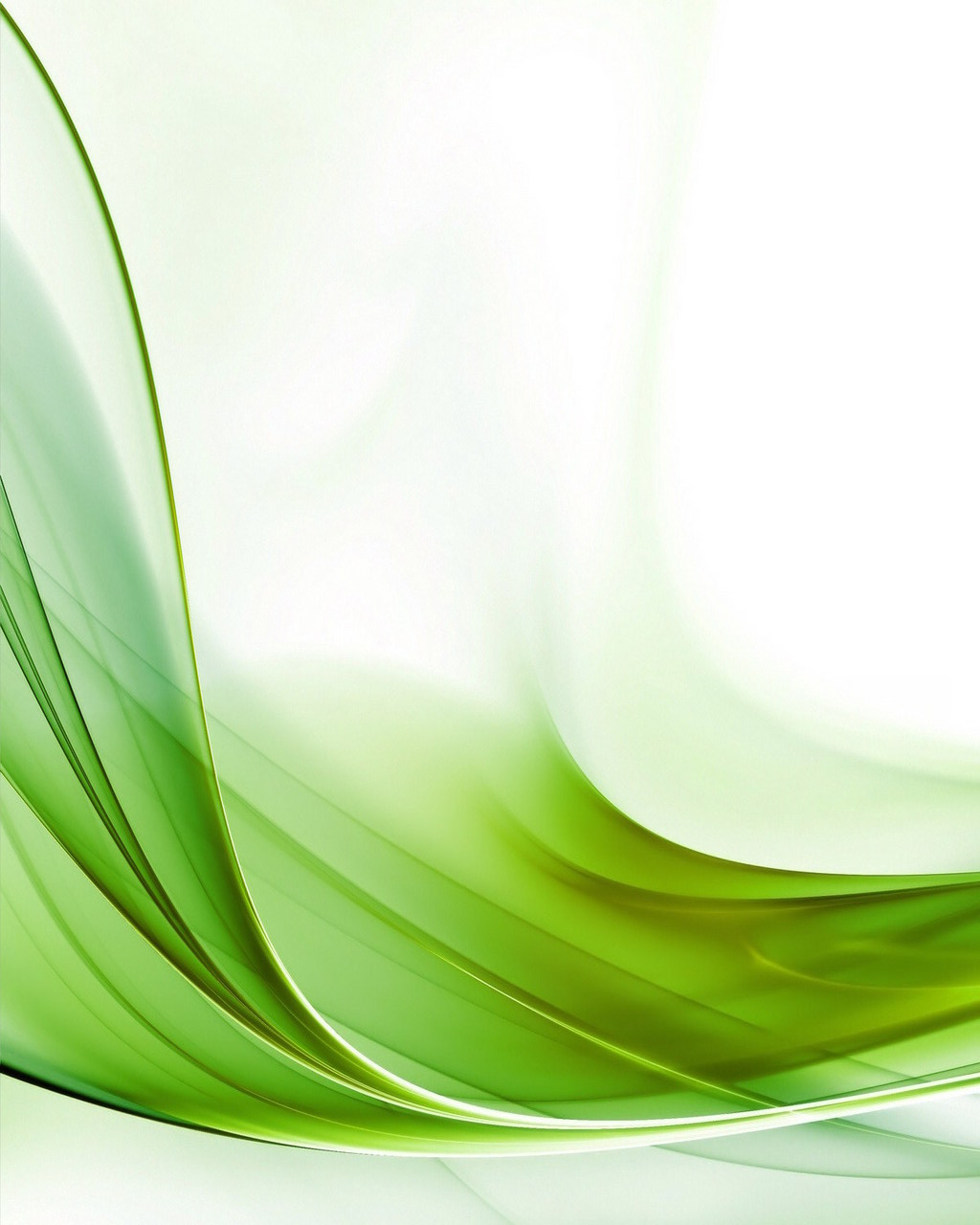 ен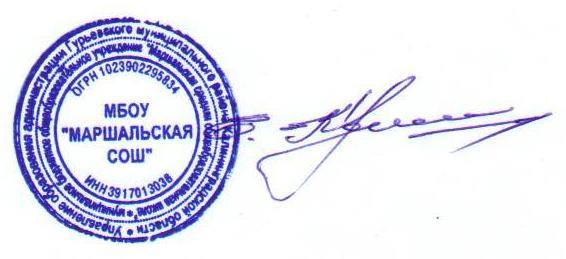 муниципальное бюджетное общеобразовательное учрежденип. СОДЕРЖАНИЕПояснительная запискаРАЗДЕЛ 1. ЦЕЛЕВОЙЦель и задачи воспитания обучающихсяНаправления воспитанияЦелевые ориентиры результатов воспитанияРАЗДЕЛ 2. СОДЕРЖАТЕЛЬНЫЙ2.1. Уклад общеобразовательной организации.2.2. Виды, формы и содержание воспитательной деятельностиРАЗДЕЛ 3. ОРГАНИЗАЦИОННЫЙ3.1. Кадровое обеспечение3.2. Нормативно-методическое обеспечение3.3. Требования к условиям работы с обучающимися3.4 . Система поощрения социальной успешности и проявлений активной жизненной позиции обучающихся3.5. Анализ воспитательного процессаПрограммавоспитательной работы/измененияМБОУ Маршальской СОШСрок реализации 2023 - 2024 годы                                                                          Разработал:Е.М. Корниенко, педагог-организаторПОЯСНИТЕЛЬНАЯ ЗАПИСКА.Программа воспитания МБОУ «Маршальская СОШ» (далее – Программа) разработана в соответствии с методическими рекомендациями «Примерная программа воспитания», утвержденной 02.06.2020 года на заседании Федерального учебно-методического объединения по общему образованию, с Федеральными государственными образовательными стандартами (далее – ФГОС) общего образования.Данная программа направлена на приобщение обучающихся к российским традиционным духовным ценностям, правилам и нормам поведения в российском обществе, а так же решение проблем гармоничного вхождения школьников в социальный мир и налаживания ответственных взаимоотношений с окружающими их людьми.Воспитательная программа является обязательной частью основной образовательной программы МБОУ «Маршальская СОШ» и призвана помочь всем участникам образовательного процесса реализовать воспитательный потенциал совместной деятельности и тем самым сделать школу воспитывающей организацией.Вместе с тем, Программа призвана обеспечить достижение обучающимся личностных результатов, определенные ФГОС: формировать у них основы российской идентичности; готовность к саморазвитию; мотивацию к познанию и обучению; ценностные установки и социально-значимые качества личности; активное участие в социально-значимой деятельности школы.Данная программа воспитания показывает систему работы с обучающимися в школе.Целостный педагогическийпроцесс – это процесс, в которомвоедино слиты «воспитывающееобучение» и «обучающее воспитание».А. ДистервергПроцесс воспитания в МБОУ «Маршальская СОШ»  основывается на следующих принципах взаимодействия педагогов и школьников: - неукоснительное соблюдение законности и прав семьи и ребенка, соблюдения конфиденциальности информации о ребенке и семье, приоритета безопасности ребенка при нахождении в образовательной организации; - ориентир на создание в образовательной организации психологически комфортной среды для каждого ребенка и взрослого, без которой невозможно конструктивное взаимодействие школьников и педагогов; - реализация процесса воспитания главным образом через создание в школе детско-взрослых общностей, которые бы объединяли детей и педагогов яркими и содержательными событиями, общими позитивными эмоциями и доверительными отношениями друг к другу; - организация основных совместных дел школьников и педагогов как предмета совместной заботы и взрослых, и детей; - системность, целесообразность и не шаблонность воспитания как условия его эффективности.Основными традициями воспитания в МБОУ «Маршальская СОШ»  являются следующие: - стержнем годового цикла воспитательной работы школы являются ключевые общешкольные дела, через которые осуществляется интеграция; воспитательных усилий педагогов - важной чертой каждого ключевого дела и большинства используемых для воспитания других совместных дел педагогов и школьников является коллективная разработка, коллективное планирование, коллективное проведение и коллективный анализ их результатов; - в школе создаются такие условия, при которых по мере взросления ребенка увеличивается и его роль в совместных делах (от пассивного наблюдателя до организатора); - в проведении общешкольных дел отсутствует соревновательность между классами, поощряется конструктивное межклассное и межвозрастное взаимодействие школьников, а также их социальная активность; - педагоги школы ориентированы на формирование коллективов в рамках классов, кружков, секций и иных детских объединений, на установление в них доброжелательных и товарищеских взаимоотношений; - ключевой фигурой воспитания в школе является классный руководитель, реализующий по отношению к детям защитную, личностно развивающую, организационную, посредническую (в разрешении конфликтов) функции.Воспитательно-образовательный процесс в МБОУ «Маршальская СОШ» осуществляется в одном здании: ул.Школьная. Школа имеет: оборудованные кабинеты биологии, химии, физики, географии, истории, информатики, музыки; учебные кабинеты имеют доступ в Интернет; библиотеку с современным библиотечным фондом, медиатеку, кабинеты технологии и мастерские. Школьный музей историко-краеведческого профиля. В здании есть 2 спортивных зала, оснащенные необходимым спортивным инвентарем. Учащиеся имеют возможность заниматься на школьном стадионе, игровых площадках, для проведения занятий, мероприятий; для военно-спортивных соревнований оборудована полоса препятствий. Для культурно-досуговых мероприятий есть актовый зал. Наличие сайта https://m-school.klgd.eduru.ru/about обеспечивает прозрачность деятельности школы.РАЗДЕЛ 1. ЦЕЛЕВОЙ Цель и задачи воспитания обучающихсяСовременный национальный идеал личности, воспитанной в новой российской общеобразовательной школе, – это высоконравственный, творческий, компетентный гражданин России, принимающий судьбу Отечества как свою личную, осознающей ответственность за настоящее и будущее своей страны, укорененный в духовных и культурных традициях многонационального народа Российской Федерации.Исходя из этого, а также основываясь на базовых для нашего общества ценностях (таких как семья, труд, отечество, природа, мир, знания, культура, здоровье, человек) формулируется общая цель воспитания в МБОУ «Маршальская СОШ» – личностное развитие школьников, проявляющееся:в усвоении ими знаний основных норм, которые общество выработало на основе этих ценностей (то есть, в усвоении ими социально значимых знаний); в развитии их позитивных отношений к этим общественным ценностям (то есть в развитии их социально значимых отношений);в приобретении ими соответствующего этим ценностям опыта поведения, опыта применения сформированных знаний и отношений на практике (то есть в приобретении ими опыта осуществления социально значимых дел).Данная цель ориентирует педагогов не на обеспечение соответствия личности ребенка единому уровню воспитанности, а на обеспечение позитивной динамики развития его личности. В связи с этим важно сочетание усилий педагога по развитию личности ребенка и усилий самого ребенка по своему саморазвитию. Их сотрудничество, партнерские отношения являются важным фактором успеха в достижении цели.Конкретизация общей цели воспитания применительно к возрастным особенностям школьников позволяет выделить в ней следующие целевые приоритеты, которым необходимо уделять чуть большее внимание на разных уровнях общего образования:В воспитании детей младшего школьного возраста (уровень начального общего образования) таким целевым приоритетом является создание благоприятных условий для усвоения школьниками социально значимых знаний – знаний основных норм и традиций того общества, в котором они живут. Выделение данного приоритета связано с особенностями детей младшего школьного возраста: с их потребностью самоутвердиться в своем новом социальном статусе - статусе школьника, то есть научиться соответствовать предъявляемым к носителям данного статуса нормам и принятым традициям поведения. Такого рода нормы и традиции задаются в школе педагогами и воспринимаются детьми именно как нормы и традиции поведения школьника. Знание их станет базой для развития социально значимых отношений школьников и накопления ими опыта осуществления социально значимых дел и в дальнейшем, в подростковом и юношеском возрасте. К наиболее важным из них относятся следующие:  - быть любящим, послушным и отзывчивым сыном (дочерью), братом (сестрой), внуком (внучкой); уважать старших и заботиться о младших членах семьи; выполнять посильную для ребёнка домашнюю работу, помогая старшим;- быть трудолюбивым, следуя принципу «делу — время, потехе — час» как в учебных занятиях, так и в домашних делах, доводить начатое дело до конца;- знать и любить свою Родину – свой родной дом, двор, улицу, город, село, свою страну; - беречь и охранять природу (ухаживать за комнатными растениями в классе или дома, заботиться о своих домашних питомцах и, по возможности, о бездомных животных в своем дворе; подкармливать птиц в морозные зимы; не засорять бытовым мусором улицы, леса, водоёмы);  - проявлять миролюбие — не затевать конфликтов и стремиться решать спорные вопросы, не прибегая к силе; - стремиться узнавать что-то новое, проявлять любознательность, ценить знания;- быть вежливым и опрятным, скромным и приветливым;- соблюдать правила личной гигиены, режим дня, вести здоровый образ жизни; - уметь сопереживать, проявлять сострадание к попавшим в беду; стремиться устанавливать хорошие отношения с другими людьми; уметь прощать обиды, защищать слабых, по мере возможности помогать нуждающимся в этом  людям; уважительно относиться к людям иной национальной или религиозной принадлежности, иного имущественного положения, людям с ограниченными возможностями здоровья;- быть уверенным в себе, открытым и общительным, не стесняться быть в чём-то непохожим на других ребят; уметь ставить перед собой цели и проявлять инициативу, отстаивать своё мнение и действовать самостоятельно, без помощи старших.  Знание младшим школьником данных социальных норм и традиций, понимание важности следования им имеет особое значение для ребенка этого возраста, поскольку облегчает его вхождение в широкий социальный мир, в открывающуюся ему систему общественных отношений. Направления воспитанияПрограмма реализуется в единстве учебной и воспитательной деятельности общеобразовательной организации по основным направлениям воспитания в соответствии с ФГОС:гражданское воспитание — формирование российской гражданской идентичности, принадлежности к общности граждан Российской Федерации, к народу России как источнику власти в Российском государстве и субъекту тысячелетней российской государственности, уважения к правам, свободам и обязанностям гражданина России, правовой и политической культуры;патриотическое воспитание — воспитание любви к родному краю, Родине, своему народу, уважения к другим народам России; историческое просвещение, формирование российского национального исторического сознания, российской культурной идентичности;духовно-нравственное воспитание — воспитание на основе духовно-нравственной культуры народов России, традиционных религий народов России, формирование традиционных российских семейных ценностей; воспитание честности, доброты, милосердия, справедливости, дружелюбия и взаимопомощи, уважения к старшим, к памяти предков;эстетическое воспитание — формирование эстетической культуры на основе российских традиционных духовных ценностей, приобщение к лучшим образцам отечественного и мирового искусства;физическое воспитание, формирование культуры здорового образа жизни и эмоционального благополучия — развитие физических способностей с учетом возможностей и состояния здоровья, навыков безопасного поведения в природной и социальной среде, чрезвычайных ситуациях;трудовое воспитание — воспитание уважения к труду, трудящимся, результатам труда (своего и других людей), ориентация на трудовую деятельность, получение профессии, личностное самовыражение в продуктивном, нравственно достойном труде в российском обществе, на достижение выдающихся результатов в профессиональной деятельности;экологическое воспитание — формирование экологической культуры, ответственного, бережного отношения к природе, окружающей среде на основе российских традиционных духовных ценностей, навыков охраны, защиты, восстановления природы, окружающей среды;ценности научного познания — воспитание стремления к познанию себя и других людей, природы и общества, к получению знаний, качественного образования с учетом личностных интересов и общественных потребностей.Целевые ориентиры результатов воспитанияТребования к личностным результатам освоения обучающимися образовательных программ начального общего, основного общего, среднего общего образования установлены в соответствующих ФГОС.На основании этих требований в данном разделе представлены целевые ориентиры результатов в воспитании, развитии личности обучающихся,  на  достижение  которых  должна  быть  направлена  деятельность педагогического коллектива для выполнения требований ФГОС.Целевые ориентиры определены в соответствии с инвариантным содержанием воспитания обучающихся на основе российских базовых (гражданских, конституционных) ценностей, обеспечивают единство воспитания, воспитательного пространства.Целевые ориентиры результатов воспитания   сформулированы на уровнях начального общего, основного общего, среднего общего образования по направлениям воспитания в соответствии с ФГОС.Целевые ориентиры результатов воспитания на уровне начального общего образования.Целевые ориентиры результатов воспитания на уровне основного общего образования.РАЗДЕЛ  2.  СОДЕРЖАТЕЛЬНЫЙУклад общеобразовательной организацииПрактическая реализация цели и задач воспитания осуществляется в рамках следующих направлений воспитательной работы школы. Каждое из них представлено в соответствующем модуле.Модуль «Ключевые общешкольные дела»Ключевые дела – это главные традиционные общешкольные дела, в которых принимает участие большая часть школьников и которые обязательно планируются, готовятся, проводятся и анализируются совестно педагогами и детьми. Это не набор календарных праздников, отмечаемых в школе, а комплекс коллективных творческих дел, интересных и значимых для школьников, объединяющих их вместе с педагогами в единый коллектив. Ключевые дела обеспечивают включенность в них большого числа детей и взрослых, способствуют интенсификации их общения, ставят их в ответственную позицию к происходящему в школе. Введение ключевых дел в жизнь школы помогает преодолеть мероприятийный характер воспитания, сводящийся к набору мероприятий, организуемых педагогами для детей. Для этого в МБОУ «Маршальская СОШ» используются следующие формы работы На внешкольном уровне: 1. Социальные проекты – совместно разрабатываемые и реализуемые школьниками и педагогами комплексы дел разной направленности, ориентированные на преобразование окружающего социума:у школы налажено сетевое взаимодействие c социальными партнерами. Совместная реализация образовательных проектов: Калининградский областной детско-юношеский центр экологии, краеведения и туризма, Маршальская и Заливинская библиотеки, Территориальная избирательная комиссия Гурьевского городского округа, Детско- юношеский центр г. ГурьевскаПроведение совместных социально ориентированных акций: Ассоциация молодых инвалидов "Аппарель", Совет ветеранов Гурьевского городского округа.Культурно-просветительские мероприятия: Калининградская областная   филармония - на сцене школы, Областной Музыкальный театр - целевые мероприятия по заказу школы;Кластерное взаимодействие: Детский сад "Золотая рыбка";Образовательные смены: Центр развития одаренных детей;Методическое сопровождение: Центр психолого-педагогической, медицинской и социальной помощи "Доверие" г. Гурьевскаучастие в рейтинговых олимпиад и конкурсов федерального уровня;участие во Всероссийской патриотической акция «Бессмертный полк», участие в акции «Цветы на граните» возложение цветов к памятнику Б.Некрасова и мемориалу «Славы»;участие в городских субботниках проводимые для жителей поселка;организуемые совместно с родителями учащихся спортивные, творческие состязания, праздники и др., которые открывают возможности для творческой самореализации школьников и включают их в деятельную заботу об окружающих:участие в праздничных мероприятиях, посвященных Дню города;участие в городском Дне здоровья «Всероссийской эстафеты здоровья», «Всемирный День здоровья», «Мы за ЗОЖ».На школьном уровне:общешкольные праздники – ежегодно проводимые творческие дела и мероприятия (театрализованные, музыкальные, литературные и т.п.), связанные со значимыми для детей и педагогов знаменательными датами, как на уровне школы, так и на уровне города, региона, России, в которых участвуют все классы школы:организация уроков Мужества совместно с Советом ветеранов г. Гурьевска;участие	в	литературной	акция	«Я	пишу	сочинение», посвященное  празднованию Победы в Великой Отечественной войне;проведение акция «Милосердие» ко Дню пожилых людей. Поздравление    ветеранов ВОВ, ветеранов труда;организация и проведение акции литературного флешмоба «Книги на все времена»;организация	и	проведение	школьного	этапа	конкурса	чтецов  «Живая    классика»;организация	и	проведение	литературно-интеллектуальных	игр-квестов «Путешествие с гением»;Организация и проведение школьного конкурса чтецов «Дочитать до  Победы».церемонии награждения (по итогам года) школьников и педагогов за активное участие в жизни школы, защиту чести школы в конкурсах, соревнованиях, олимпиадах, значительный вклад в развитие школы. Это способствует поощрению социальной активности детей, развитию позитивных межличностных отношений между педагогами и воспитанниками, формированию чувства доверия и уважения друг к другу:ежегодно в Гурьевском городском округе проводится акция «Дневник», в рамках которой ценными подарками награждаются учащиеся, достигшие высоких образовательных результатов в учебной деятельности или ставшие победителями и призёрами рейтинговых конкурсов и олимпиад;в целях осуществления поддержки и поощрения одаренных детей и талантливой молодежи, учреждена школьная премия игры «Лидеры 21 века», которая является символом школы. Торжественная церемония вручения школьной премии «Лидеры 21 века» по традиции является своеобразным подведением итогов уходящего учебного года и позволяет отметить высокие достижения школьного самоуправления в разных областях жизни.На уровне классов:участие школьных классов в реализации общешкольных ключевых дел:День учителя «День самоуправления», посвященный Дню Учителя;«Осенняя неделя добра»: Акция «Доброе сердце». Помощь приюту «Дружок», сбор кормов для животных, «Уроки Добра». Волонтеры для 1-ых классов, «Визит Добра». Помощь по благоустройству территории в п. Маршальское;«Зимняя неделя добра»: Акция «Покормите птиц зимой» Кормушки для птиц, Экологическая акция «Берегите елочку», Рождественская благотворительная ярмарка;«Весенняя неделя добра»: Экологическая акция «Сохрани дерево – сдай макулатуру»;Всероссийская акция	«Стоп	ВИЧ/СПИД». Просветительская работа волонтеров 6-9 классов среди обучающихся.Акция "Первоцвет". Высаживание цветов на территории школы.На индивидуальном уровне: вовлечение по возможности каждого ребенка в ключевые дела школы в одной из возможных для них ролей: сценаристов, постановщиков, исполнителей, ведущих, декораторов, музыкальных редакторов, корреспондентов, ответственных за костюмы и оборудование, ответственных за приглашение и встречу гостей и т.п.);индивидуальная помощь ребенку (при необходимости) в освоении навыков подготовки, проведения и анализа ключевых дел;наблюдение за поведением ребенка в ситуациях подготовки, проведения и анализа ключевых дел, за его отношениями со сверстниками, старшими и младшими школьниками, с педагогами и другими взрослыми;при необходимости коррекция поведения ребенка через частные беседы с ним, через включение его в совместную работу с другими детьми, которые могли бы стать хорошим примером для ребенка, через предложение взять в следующем ключевом деле на себя роль ответственного за тот или иной фрагмент общей работы. Модуль «Классное руководство»Осуществляя работу с классом, педагог (классный руководитель, воспитатель, куратор, наставник, тьютор и т.п.) организует работу с коллективом класса; индивидуальную работу с учащимися вверенного ему класса; работу с учителями, преподающими в данном классе; работу с родителями учащихся или их законными представителями.Работа с классным коллективом:инициирование и поддержка участия класса в общешкольных ключевых делах, оказание необходимой помощи детям в их подготовке, проведении и анализе;организация интересных и полезных для личностного развития ребенка совместных дел с учащимися вверенного ему класса (познавательной, трудовой, спортивно-оздоровительной, духовно-нравственной, творческой, профориентационной направленности), позволяющие с одной стороны, – вовлечь в них детей с самыми разными потребностями и тем самым дать им возможность самореализоваться в них, а с другой, – установить и упрочить доверительные отношения с учащимися класса, стать для них значимым взрослым, задающим образцы поведения в обществе. проведение классных часов как часов плодотворного и доверительного общения педагога и школьников, основанных на принципах уважительного отношения к личности ребенка, поддержки активной позиции каждого ребенка в беседе, предоставления школьникам возможности обсуждения и принятия решений по обсуждаемой проблеме, создания благоприятной среды для общения. сплочение коллектива класса через: игры и тренинги на сплочение и командообразование; однодневные и многодневные походы и экскурсии, организуемые классными руководителями и родителями; празднования в классе дней рождения детей, включающие в себя подготовленные ученическими микрогруппами поздравления, сюрпризы, творческие подарки и розыгрыши; регулярные внутриклассные «огоньки» и вечера, дающие каждому школьнику возможность рефлексии собственного участия в жизни класса. выработка совместно со школьниками законов класса, помогающих детям освоить нормы и правила общения, которым они должны следовать в школе. Индивидуальная работа с учащимися:изучение особенностей личностного развития учащихся класса через наблюдение за поведением школьников в их повседневной жизни, в специально создаваемых педагогических ситуациях, в играх, погружающих ребенка в мир человеческих отношений, в организуемых педагогом беседах по тем или иным нравственным проблемам; результаты наблюдения сверяются с результатами бесед классного руководителя с родителями школьников, с преподающими в его классе учителями, а также (при необходимости) – со школьным психологом. поддержка ребенка в решении важных для него жизненных проблем (налаживание взаимоотношений с одноклассниками или учителями, выбор профессии, вуза и дальнейшего трудоустройства, успеваемость и т.п.), когда каждая проблема трансформируется классным руководителем в задачу для школьника, которую они совместно стараются решить. индивидуальная работа со школьниками класса, направленная на заполнение ими личных портфолио, в которых дети не просто фиксируют свои учебные, творческие, спортивные, личностные достижения, но и в ходе индивидуальных неформальных бесед с классным руководителем в начале каждого года планируют их, а в конце года – вместе анализируют свои успехи и неудачи. коррекция поведения ребенка через частные беседы с ним, его родителями или законными представителями, с другими учащимися класса; через включение в проводимые школьным психологом тренинги общения; через предложение взять на себя ответственность за то или иное поручение в классе.Работа с учителями, преподающими в классе:регулярные консультации классного руководителя с учителями-предметниками, направленные на формирование единства мнений и требований педагогов по ключевым вопросам воспитания, на предупреждение и разрешение конфликтов между учителями и учащимися;проведение мини-педсоветов, направленных на решение конкретных проблем класса и интеграцию воспитательных влияний на школьников;привлечение учителей к участию во внутриклассных делах, дающих педагогам возможность лучше узнавать и понимать своих учеников, увидев их в иной, отличной от учебной, обстановке;привлечение учителей к участию в родительских собраниях класса для объединения усилий в деле обучения и воспитания детей.Работа с родителями учащихся или их законными представителями:регулярное информирование родителей о школьных успехах и проблемах их детей, о жизни класса в целом;помощь родителям школьников или их законным представителям в регулировании отношений между ними, администрацией школы и учителями-предметниками; организация родительских собраний, происходящих в режиме обсуждения наиболее острых проблем обучения и воспитания школьников;создание и организация работы родительских комитетов классов, участвующих в управлении образовательной организацией и решении вопросов воспитания и обучения их детей;привлечение членов семей школьников к организации и проведению дел класса;организация на базе класса семейных праздников, конкурсов, соревнований, направленных на сплочение семьи и школы.Модуль  «Курсы внеурочной деятельности»Воспитание на занятиях школьных курсов внеурочной деятельности осуществляется преимущественно через: - вовлечение школьников в интересную и полезную для них деятельность, которая предоставит им возможность самореализоваться в ней, приобрести социально значимые знания, развить в себе важные для своего личностного развития социально значимые отношения, получить опыт участия в социально значимых делах;- формирование в кружках, секциях, клубах, студиях и т.п. детско-взрослых общностей, которые могли бы объединять детей и педагогов общими позитивными эмоциями и доверительными отношениями друг к другу;- создание в детских объединениях традиций, задающих их членам определенные социально значимые формы поведения;- поддержку в детских объединениях школьников с ярко выраженной лидерской позицией и установкой на сохранение и поддержание накопленных социально значимых традиций; - поощрение педагогами детских инициатив и детского самоуправления. Реализация воспитательного потенциала курсов внеурочной деятельности происходит в рамках следующих выбранных школьниками ее видов.Познавательная деятельность. Курсы внеурочной деятельности, направленные на передачу школьникам социально значимых знаний, развивающие их любознательность, позволяющие привлечь их внимание к экономическим, политическим, экологическим, гуманитарным  проблемам нашего общества, формирующие их гуманистическое мировоззрение и научную картину мира.Художественное творчество. Курсы внеурочной деятельности, создающие благоприятные условия для просоциальной самореализации школьников, направленные на раскрытие их творческих способностей, формирование чувства вкуса и умения ценить прекрасное, на воспитание ценностного отношения школьников к культуре и их общее духовно-нравственное развитие. Проблемно-ценностное общение. Курсы внеурочной деятельности, направленные на развитие коммуникативных компетенций школьников, воспитание у них культуры общения, развитие умений слушать и слышать других, уважать чужое мнение и отстаивать свое собственное, терпимо относиться к разнообразию взглядов людей.Туристско-краеведческая деятельность. Курсы внеурочной деятельности, направленные на воспитание у школьников любви к своему краю, его истории, культуре, природе, на развитие самостоятельности и ответственности школьников, формирование у них навыков самообслуживающего труда. Спортивно-оздоровительная деятельность. Курсы внеурочной деятельности, направленные на физическое развитие школьников, развитие их ценностного отношения к своему здоровью, побуждение к здоровому образу жизни, воспитание силы воли, ответственности, формирование установок на защиту слабых. Трудовая деятельность. Курсы внеурочной деятельности, направленные на развитие творческих способностей школьников, воспитание у них трудолюбия и уважительного отношения к физическому труду.  Игровая деятельность. Курсы внеурочной деятельности, направленные на раскрытие творческого, умственного и физического потенциала школьников, развитие у них навыков конструктивного общения, умений работать в команде.  Модуль «Школьный урок»Реализация школьными педагогами воспитательного потенциала урока предполагает следующее:установление доверительных отношений между учителем и его учениками, способствующих позитивному восприятию учащимися требований и просьб учителя, привлечению их внимания к обсуждаемой на уроке информации, активизации их познавательной деятельности;побуждение школьников соблюдать на уроке общепринятые нормы поведения, правила общения со старшими (учителями) и сверстниками (школьниками), принципы учебной дисциплины и самоорганизации; привлечение внимания школьников к ценностному аспекту изучаемых на уроках явлений, организация их работы с получаемой на уроке социально значимой информацией – инициирование ее обсуждения, высказывания учащимися своего мнения по ее поводу, выработки своего к ней отношения; использование воспитательных возможностей содержания учебного предмета через демонстрацию детям примеров ответственного, гражданского поведения, проявления человеколюбия и добросердечности, через подбор соответствующих текстов для чтения, задач для решения, проблемных ситуаций для обсуждения в классе;применение на уроке интерактивных форм работы учащихся: интеллектуальных игр, стимулирующих познавательную мотивацию школьников; дидактического театра, где полученные на уроке знания обыгрываются в театральных постановках; дискуссий, которые дают учащимся возможность приобрести опыт ведения конструктивного диалога; групповой работы или работы в парах, которые учат школьников командной работе и взаимодействию с другими детьми;  включение в урок игровых процедур, которые помогают поддержать мотивацию детей к получению знаний, налаживанию позитивных межличностных отношений в классе, помогают установлению доброжелательной атмосферы во время урока;   организация шефства мотивированных и эрудированных учащихся над их неуспевающими одноклассниками, дающего школьникам социально значимый опыт сотрудничества и взаимной помощи;инициирование и поддержка исследовательской деятельности школьников в рамках реализации ими индивидуальных и групповых исследовательских проектов, что даст школьникам возможность приобрести навык самостоятельного решения теоретической проблемы, навык генерирования и оформления собственных идей, навык уважительного отношения к чужим идеям, оформленным в работах других исследователей, навык публичного выступления перед аудиторией, аргументирования и отстаивания своей точки зрения.Модуль «Самоуправление»Поддержка детского самоуправления в школе помогает педагогам воспитывать в детях инициативность, самостоятельность, ответственность, трудолюбие, чувство собственного достоинства, а школьникам – предоставляет широкие возможности для самовыражения и самореализации. Это то, что готовит их к взрослой жизни. Поскольку учащимся младших и подростковых классов не всегда удается самостоятельно организовать свою деятельность, детское самоуправление иногда и на время может трансформироваться (посредством введения функции педагога-куратора) в детско-взрослое самоуправление. Детское самоуправление в школе осуществляется следующим образом -  долгосрочная игра – путешествие «Лидеры ХХI века»Ученическое самоуправление является частью системы общественно-государственного управления в школе. Школьное самоуправление находится в непрерывном развитии, и является основополагающим звеном воспитательной системы школы, которая ориентирована на создание условий для воспитания индивидуальной и коллективной успешности школьников, на самореализацию личности.Ученическое самоуправление в школе имеет большую общественную значимость.Структура системы самоуправления гибкая и вариативная, учитывающая специфику, возможность, традиции и этапы развития каждого конкретного коллектива.Самоуправление как форма деятельности может успешно функционировать лишь в тех образовательных учреждениях, где школьники ощущают себя хозяевами школы, ответственными за происходящие в ней события, где они проявляют инициативу и творчество в совершенствовании собственной жизни, стремятся к лучшей ее организации, где всем есть дело до каждого.Система общешкольной воспитательной работы не всегда позволяет решать проблемы конкретного ребенка и конкретного ученического коллектива. Разрабатывая данную программу, мы стремились к тому, чтобы основные направления системы воспитательной работы в школе включали в себя как составную часть систему воспитательной работы в классе, а каждому ребенку давали возможность для самореализации и саморазвития.Программа «Ученическое самоуправление – наша форма жизни» составлена на основе анализа воспитательной работы экипажей за три года и результатов социометрии, помогающих определить ее основные задачи.Во всех ее мероприятиях учитель и ученик являются партнерами, но с инициативой подумать над чем-либо чаще выступает педагог. Однако приоритетное право выбора и интерпретации своего предложения он предоставляет ученикам. В результате совместного осмысления проблем, связанных с формированием личности, в течение года постепенно складывается модельный образ ученика и «автопортрет» экипажа- класса.Ученическое самоуправление как стержень школьного самоуправления действует по простому принципу – дети сами организуют свою деятельность на основе собственных интересов и потребностей, взрослые только консультируют. Содержательно организованная совместная деятельность, сотрудничество и общение детей и есть то, что становится гражданским, демократическим воспитанием.Смысл ученического самоуправления мы видим не в управлении одних детей другими, а в обучении всех учащихся основам демократических отношений в обществе, в практике их управления собой, своей жизнью в коллективе. Участие в самоуправлении помогает школьникам сформировать навыки демократизма, умения самостоятельно действовать, нестандартно мыслить, принимать решения и осуществлять их.Координацию, взаимодействие и контроль над работой школьного самоуправления осуществляет - заместитель директора по ВР.школе действует закон трех «П» - понимание, принятие, поддержка. Только в этом случае можно рассчитывать на то, что между взрослыми и ребятами сложатся соотношения сотрудничества, содружества, сотворчества.Самоуправление в классе организуется по форме школьного самоуправления. Работу по самоуправлению в классе организует командование экипажа. Каждый класс- экипаж имеет своё название, эмблему, девиз.Начальная школа живет по законам федерации «Малыш» - 1-4 классы.Каждый класс - это экипаж, объединенная общими идеями, главная из которых - освещать путь тем, кто находится рядом, помогая на пути познания.Ребята 3-4 классов помогают взрослым в организации мероприятий для учащихся 1-2 классов. Таким образом, младшие получают первые навыки в работе по самоуправлению.среднем звене федерация «Подросток»- 5-7 классы. Внутри экипажей ребята делятся на творческие группы. В ходе работы участникам предлагается пройти определенные этапы, реализовать разнообразные проекты.Федерация «Старком» - является организатором всех творческих дел школы.Высшим органом ученического самоуправления является штаб «ЗВЕЗДНЫЙ», на котором утверждается структура органов самоуправления, принимаются важнейшие решения. (Заседание штаба «ЗВЁЗДНЫЙ» проводится один раз в месяц)состав ШТАБА «ЗВЕДНЫЙ» входят:• Командир ШТАБА «ЗВЁЗДНЫЙ».• Командиры объединений.• Педагоги- консультанты.• Педагог-организатор.ШТАБ «ЗВЕЗДНЫЙ» через представителей осуществляет связь с классами - экипажами, объединениями. Органы самоуправления класса-экипажа подчинены ШТАБУ «ЗВЕЗДНЫЙ»Деятельность ШТАБА «ЗВЕЗДНЫЙ»:Решает вопросы жизни школы.Планирует творческие дела школы.Заслушивает отчеты органов самоуправления.Утверждает состав ШТАБА.Оценивает работу объединений.Намечает перспективы развития школы.Руководит работой детского объединения «Лидеры ХХI века» - Командир, который избирается из числа учащихся старших классов. Командир приносит присягу на верность школы, делу самоуправления и является гарантом прав и свобод учащихся.ШТАБ «ЗВЕЗДНЫЙ» состоит из 9 объединений, каждое из которых имеет свои функциональные обязанности. Из числа экипажей выбираются представители объединений, согласно направлениям работы:Объединение «Интеллект»Объединение «Здоровье»Объединение «Патриот»Объединение «Творчество»Объединение «Порядок»Объединение «Досуг»Объединение «Школьное радио»Объединение «Школьный БУМ!»Объединение «Экос»На заседании объединения избирается командир, планируется план работы на год (одно общешкольное мероприятие в четверть).Командиры объединений входят в состав ШТАБА «ЗВЕЗДНЫЙ» Деятельность объединения «Патриот»Организация и проведение экскурсий по школьному музею;Проведение лекторий «Символы России»;Организация встреч с ветеранами Вов, тыла, педагогического труда, современных войн;«Поздравительная почта»Пополнение экспонатов школьного музея.Деятельность объединения «Здоровье»Организация и проведение:«Дня Здоровья»;Малых спортивных игр;Спортивного праздника для учащихся 1-4 классов «Тропинка здоровья»;Участие в Военно – спортивной игре «Зарница», «Орленок».Деятельность объединения «Интеллект»Организация и проведение:Акции «День без «2»;Неделя без «2»;Интеллектуального марафона;«Анфилада предметных недель»;Конкурса Кроссвордов;Конкурса «Ученик года».Деятельность объединения «Творчество»Организация и проведение:Конкурсов рисунков;Выставок декоративно прикладного творчества учащихся школы;Мастерская Деда Мороза;Конкурсов поздравительных открыток, стенгазет.Деятельность объединения «Досуг»Организация и проведение:«Дня самоуправления»;«Встреча выпускников»;Новогодних утренников, карнавалов;Осенних балов;Концертов, театрализованных постановок.Деятельность объединения «Порядок»Организация и проведение:Рейдов посещаемости учащихся учебных занятий, внешнего вида, сохранности учебников;Акции «Мой любимый школьный двор»;Конкурса «Лучший дежурный экипаж».Деятельность объединения «Школьное радио»Организация и проведение:Тематических, информационных радиопередач.Деятельность объединения «Школьный БУМ!»Активизация классных пресс – центровВыпуск осеннего, зимнего, весеннего и майского журналов «Школьный БУМ!».Деятельность объединения «Экос»Организация и проведение:Акции «Росток», «Посади дерево».Акции «Меньше мусора меньше проблем»;Акции «Вырасти свое дерево»Курирует  деятельность  объединения  -  педагог  –  консультант.Функциональные обязанности педагога – консультанта.Педагог – консультант назначается и освобождается от должности на педагогическом совете школы.Подчиняется непосредственно педагогу-организатору.своей деятельности педагог – консультант:  Координирует работу объединения. Прогнозирует и составляет текущие и перспективное планирование работы объединения, ведет документацию;  Оказывает методическую и консультативную помощь учащимся в разработке, в организации и проведении мероприятий;Контролирует ход подготовки мероприятия;Отвечает за результативность проведенного мероприятия.(За проведенные мероприятия педагог – консультант поощряется денежной премией из стимулирующей части)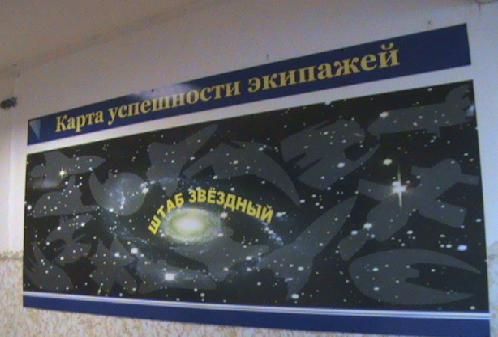 Для отслеживания успеха классов – экипажей, вывешивается «КАРТА УСПЕШНОСТИ ЭКИПАЖЕЙ», где наглядно отслеживаются успехи каждого экипажа.За участие в творческих делах школы экипажи получают звезды (большая звезда, средняя и малая в зависимости от степени участия и победы в различных конкурсах).Распределение звезд происходит на заседании ШТАБА «ЗВЁЗДНЫЙ» и вручается на общешкольной линейке.Критерии получения звезд:Результаты учебных достижений учащихся экипажа (По итогам четверти).Внешний вид учащихся (Согласно проведенным рейдам).Количество пропусков (По итогам четверти).Дежурство по школе. (По итогам четверти).Участие экипажа в различных конкурсах, акциях и соревнованиях.(По факту)Победы учащихся экипажа в олимпиадах, конкурсах, соревнованиях.(По факту)НаграждениеПо итогам года экипаж, обладатель большинством звезд,Получает звание «Лучший ученический экипаж года»;Награждается переходящим Кубком;Поощряется поездкой;Фотография экипажа помещается на школьную доску почета;Классные руководители экипажей - победителей, награждаются денежной премией или ценным подарком (их опыт работы с классным коллективом обобщается)Победитель выбирается в каждой федерации.Предполагаемый результат:Изменить жизнь школы, выстроив собственную систему самоуправления, создав неповторимую атмосферу совместного творческого поиска, совместного управления.Модуль «Детские общественные объединения»Действующее на базе МБОУ «Маршальская СОШ» детское общественное объединение – это добровольное, самоуправляемое, некоммерческое формирование, созданное по инициативе детей и взрослых, объединившихся на основе общности интересов для реализации общих целей, указанных в уставе общественного объединения. Его правовой основой является ФЗ от 19.05.1995 N 82-ФЗ (ред. от 20.12.2017) "Об общественных объединениях" (ст. 5). Воспитание в детском общественном объединении осуществляется через: Значимые для воспитания всероссийские проекты и программы, в которых школа планирует принять участие в 2023-2024 учебном году:«Лидеры 21 века»;РДДМ «Движение первых».Федеральный профориентационный проект «Билет в будущее».Федеральный проект «Орлята России».Федеральный проект «Успех каждого ребенка»утверждение и последовательную реализацию в детском общественном объединении демократических процедур (выборы руководящих органов объединения, подотчетность выборных органов общему сбору объединения; ротация состава выборных органов и т.п.), дающих ребенку возможность получить социально значимый опыт гражданского поведения;организацию общественно полезных дел, дающих детям возможность получить важный для их личностного развития опыт деятельности, направленной на помощь другим людям, своей школе, обществу в целом; развить в себе такие качества как забота, уважение, умение сопереживать, умение общаться, слушать и слышать других. Такими делами могут являться: посильная помощь, оказываемая школьниками пожилым людям; совместная работа с учреждениями социальной сферы (проведение культурно-просветительских и развлекательных мероприятий для посетителей этих учреждений, помощь в благоустройстве территории данных учреждений и т.п.);  участие школьников в работе на прилегающей к школе территории (работа в школьном саду, уход за деревьями и кустарниками, благоустройство клумб) и другие;договор, заключаемый между ребенком и детским общественным объединением, традиционной формой которого является Торжественное обещание (клятва) при вступлении в объединение. Договор представляет собой механизм, регулирующий отношения, возникающие между ребенком и коллективом детского общественного объединения, его руководителем, школьниками, не являющимися членами данного объединения;клубные встречи – формальные и неформальные встречи членов детского общественного объединения для обсуждения вопросов управления объединением, планирования дел в школе и микрорайоне, совместного пения, празднования знаменательных для членов объединения событий;лагерные сборы детского объединения, проводимые в каникулярное время на базе загородного лагеря. Здесь, в процессе круглосуточного совместного проживания смены формируется костяк объединения, вырабатывается взаимопонимание, система отношений, выявляются лидеры, формируется атмосфера сообщества, формируется и апробируется набор значимых дел;рекрутинговые мероприятия в начальной школе, реализующие идею популяризации деятельности детского общественного объединения, привлечения в него новых участников (проводятся в форме игр, квестов, театрализаций и т.п.);поддержку и развитие в детском объединении его традиций и ритуалов, формирующих у ребенка чувство общности с другими его членами, чувство причастности к тому, что происходит в объединении (реализуется посредством введения особой символики детского объединения, проведения ежегодной церемонии посвящения в члены детского объединения, создания и поддержки интернет-странички детского объединения в соцсетях, организации деятельности пресс-центра детского объединения, проведения традиционных огоньков – формы коллективного анализа проводимых детским объединением дел);участие членов детского общественного объединения в волонтерских акциях, деятельности на благо конкретных людей и социального окружения в целом. Это может быть как участием школьников в проведении разовых акций, которые часто носят масштабный характер, так и постоянной деятельностью школьников. Модуль «Экскурсии, экспедиции, походы»Экскурсии, экспедиции, походы помогают школьнику расширить свой кругозор, получить новые знания об окружающей его социальной, культурной, природной среде, научиться уважительно и бережно относиться к ней, приобрести важный опыт социально одобряемого поведения в различных внешкольных ситуациях.  На экскурсиях, в экспедициях, в походах создаются благоприятные условия для воспитания у подростков самостоятельности и ответственности, формирования у них навыков самообслуживающего труда, преодоления их инфантильных и эгоистических наклонностей, обучения рациональному использованию своего времени, сил, имущества. Эти воспитательные возможности реализуются в рамках следующих видов и форм деятельности.регулярные пешие прогулки, экскурсии или походы выходного дня, организуемые в классах их классными руководителями и родителями школьников: в музей, в картинную галерею, в технопарк, на предприятие, на природу (проводятся как интерактивные занятия с распределением среди школьников ролей и соответствующих им заданий, например: «фотографов», «разведчиков», «гидов», «корреспондентов», «оформителей»);литературные, исторические, биологические экспедиции, организуемые учителями и родителями школьников в другие города или села для углубленного изучения биографий проживавших здесь российских поэтов и писателей, произошедших здесь исторических событий, имеющихся здесь природных и историко-культурных ландшафтов, флоры и фауны; поисковые экспедиции – вахты памяти, организуемые школьным поисковым отрядом к местам боев Великой отечественной войны для поиска и захоронения останков погибших советских воинов;многодневные походы, организуемые совместно с учреждениями дополнительного образования и осуществляемые с обязательным привлечением школьников к коллективному планированию (разработка маршрута, расчет времени и мест возможных ночевок и переходов), коллективной организации (подготовка необходимого снаряжения и питания), коллективному проведению (распределение среди школьников основных видов работ и соответствующих им ответственных должностей), коллективному анализу туристского путешествия (каждого дня - у вечернего походного костра и всего похода - по возвращению домой). турслет с участием команд, сформированных из педагогов, детей и родителей школьников, включающий в себя, например: соревнование по технике пешеходного туризма, соревнование по спортивному ориентированию, конкурс на лучшую топографическую съемку местности, конкурс знатоков лекарственных растений, конкурс туристской кухни, конкурс туристской песни, конкурс благоустройства командных биваков, комбинированную эстафету;летний выездной палаточный лагерь, ориентированный на организацию активного отдыха детей, обучение навыкам выживания в дикой природе, закаливание (программа лагеря может включать мини-походы, марш-броски, ночное ориентирование, робинзонады, квесты, игры, соревнования, конкурсы). Модуль «Профориентация»Совместная деятельность педагогов и школьников по направлению «профориентация» включает в себя профессиональное просвещение школьников; диагностику и консультирование по проблемам профориентации, организацию профессиональных проб школьников. Задача совместной деятельности педагога и ребенка – подготовить школьника к осознанному выбору своей будущей профессиональной деятельности. погружение в профессию - «Профпробы»,«Билет в Будущее», этот проект даёт возможность всем участникам познакомиться с миром профессий, попробовать свои силы в тех или иных направлениях. Для ребят предложены профессиональные квесты и пробы, увлекательные мастер-классы.«ПРОектория»;-циклы профориентационных часов общения, направленных на подготовку обучающегося к осознанному планированию и реализации своего профессионального будущего:организация проекта «Встречи с интересными людьми»,экскурсии на   предприятия   города,   дающие   обучающимся   начальные представления о существующих профессиях и условиях работы людей, представляющих эти профессии;посещение профориентационных выставок, ярмарок профессий, тематических профориентационных парков, дней открытых дверей в профессиональные образовательные организации и организации высшего образования;-совместное с педагогическими работниками изучение интернет ресурсов, посвященных выбору профессий, прохождение профориентационного онлайн - тестирования,   прохождение    онлайн    курсов    по    интересующим    профессиям и направлениям образования;участие в работе всероссийских профориентационных проектов, созданных в сети интернет: просмотр лекций, решение учебно-тренировочных задач, участие в мастер-классах, посещение открытых уроков;индивидуальные консультации психолога для обучающихся и их родителей (законных   представителей) по   вопросам склонностей, способностей, дарований и иных индивидуальных особенностей обучающихся, которые могут иметь значение в процессе выбора ими профессии.Модуль «Школьные медиа»Цель школьных медиа (совместно создаваемых школьниками и педагогами средств распространения текстовой, аудио и видео информации) – развитие коммуникативной культуры школьников, формирование навыков общения и сотрудничества, поддержка творческой самореализации учащихся. Воспитательный потенциал школьных медиа реализуется в рамках следующих видов и форм деятельности:разновозрастный редакционный совет подростков, старшеклассников и консультирующих их взрослых, целью которого является освещение (через школьную газету, школьное радио или телевидение) наиболее интересных моментов жизни школы, популяризация общешкольных ключевых дел, кружков, секций, деятельности органов ученического самоуправления; школьная газета для старшеклассников, на страницах которой ими размещаются материалы о вузах, колледжах и востребованных рабочих вакансиях, которые могут быть интересны школьникам; организуются конкурсы рассказов, поэтических произведений, сказок, репортажей и научно-популярных статей; проводятся круглые столы с обсуждением значимых учебных, социальных, нравственных проблем;школьный медиацентр – созданная из заинтересованных добровольцев группа информационно-технической поддержки школьных мероприятий, осуществляющая видеосъемку и мультимедийное сопровождение школьных праздников, фестивалей, конкурсов, спектаклей, капустников, вечеров, дискотек;школьная интернет-группа - разновозрастное сообщество школьников и педагогов, поддерживающее интернет-сайт школы и соответствующую группу в социальных сетях с целью освещения деятельности образовательной организации в информационном пространстве, привлечения внимания общественности к школе, информационного продвижения ценностей школы и организации виртуальной диалоговой площадки, на которой детьми, учителями и родителями могли бы открыто обсуждаться значимые для школы вопросы;   школьная киностудия, в рамках которой создаются ролики, клипы, осуществляется монтаж познавательных, документальных, анимационных, художественных фильмов, с акцентом на этическое, эстетическое, патриотическое просвещение аудитории;участие школьников в региональных или всероссийских конкурсах школьных медиа.Модуль «Организация предметно-эстетической среды»Окружающая ребенка предметно-эстетическая среда МБОУ «Маршальская СОШ», при условии ее грамотной организации, обогащает внутренний мир ученика, способствует формированию у него чувства вкуса и стиля, создает атмосферу психологического комфорта, поднимает настроение, предупреждает стрессовые ситуации, способствует позитивному восприятию ребенком школы. Воспитывающее влияние на ребенка осуществляется через такие формы работы с предметно-эстетической средой школы как:оформление интерьера школьных помещений (вестибюля, коридоров, рекреаций, залов, лестничных пролетов и т.п.) и их периодическая переориентация, которая может служить хорошим средством разрушения негативных установок школьников на учебные и внеучебные занятия;размещение на стенах школы регулярно сменяемых экспозиций: творческих работ школьников, позволяющих им реализовать свой творческий потенциал, а также знакомящих их с работами друг друга; картин определенного художественного стиля, знакомящего школьников с разнообразием эстетического осмысления мира; фотоотчетов об интересных событиях, происходящих в школе (проведенных ключевых делах, интересных экскурсиях, походах, встречах с интересными людьми и т.п.);озеленение пришкольной территории, разбивка клумб, тенистых аллей, оборудование во дворе школы беседок, спортивных и игровых площадок, доступных и приспособленных для школьников разных возрастных категорий, оздоровительно-рекреационных зон, позволяющих разделить свободное пространство школы на зоны активного и тихого отдыха; создание и поддержание в рабочем состоянии в вестибюле школы стеллажей свободного книгообмена, на которые желающие дети, родители и педагоги могут выставлять для общего пользования свои книги, а также брать с них для чтения любые другие;благоустройство классных кабинетов, осуществляемое классными руководителями вместе со школьниками своих классов, позволяющее учащимся проявить свои фантазию и творческие способности, создающее повод для длительного общения классного руководителя со своими детьми;размещение в коридорах и рекреациях школы экспонатов школьного экспериментариума – набора приспособлений для проведения заинтересованными школьниками несложных и безопасных технических экспериментов;событийный дизайн – оформление пространства проведения конкретных школьных событий (праздников, церемоний, торжественных линеек, творческих вечеров, выставок, собраний, конференций и т.п.); совместная с детьми разработка, создание и популяризация особой школьной символики (флаг школы, гимн школы, эмблема школы, логотип, элементы школьного костюма и т.п.), используемой как в школьной повседневности, так и в торжественные моменты жизни образовательной организации – во время праздников, торжественных церемоний, ключевых общешкольных дел и иных происходящих в жизни школы знаковых событий;регулярная организация и проведение конкурсов творческих проектов по благоустройству различных участков пришкольной территории (например, высадке культурных растений, закладке газонов, сооружению альпийских горок, созданию инсталляций и иного декоративного оформления отведенных для детских проектов мест); акцентирование внимания школьников посредством элементов предметно-эстетической среды (стенды, плакаты, инсталляции) на важных для воспитания ценностях школы, ее традициях, правилах.Для эффективного творческого развития личности ребенка налажена тесная связь с Детским юношеским центром г. Гурьевска. На базе МБОУ «Маршальская СОШ» работают разные объединения художественной направленности: вокальные группы «Домисолька», «Волшебный мир».Модуль «Работа с родителями»Работа с родителями или законными представителями школьников осуществляется для более эффективного достижения цели воспитания, которое обеспечивается согласованием позиций семьи и школы в данном вопросе. Работа с родителями или законными представителями школьников осуществляется в рамках следующих видов и форм деятельности: На групповом уровне: Общешкольный родительский комитет и Попечительский совет школы, участвующие в управлении образовательной организацией и решении вопросов воспитания и социализации их детей;семейные клубы, предоставляющие родителям, педагогам и детям площадку для совместного проведения досуга и общения;родительские гостиные, на которых обсуждаются вопросы возрастных особенностей детей, формы и способы доверительного взаимодействия родителей с детьми, проводятся мастер-классы, семинары, круглые столы с приглашением специалистов;родительские дни, во время которых родители могут посещать школьные уроки и внеурочные занятия для получения представления о ходе учебно-воспитательного процесса в школе;общешкольные родительские собрания, происходящие в режиме обсуждения наиболее острых проблем обучения и воспитания школьников;семейный всеобуч, на котором родители могли бы получать ценные рекомендации и советы от профессиональных психологов, врачей, социальных работников и обмениваться собственным творческим опытом и находками в деле воспитания детей;  родительские форумы при школьном интернет-сайте, на которых обсуждаются интересующие родителей вопросы, а также осуществляются виртуальные консультации психологов и педагогов.   На индивидуальном уровне:работа специалистов по запросу родителей для решения острых конфликтных ситуаций;участие родителей в педагогических консилиумах, собираемых в случае возникновения острых проблем, связанных с обучением и воспитанием конкретного ребенка;помощь со стороны родителей в подготовке и проведении общешкольных и внутриклассных мероприятий воспитательной направленности;индивидуальное консультирование c целью координации воспитательных усилий педагогов и родителей.РАЗДЕЛ 3. ОРГАНИЗАЦИОННЫЙВоспитательный процесс в МБОУ «Маршальская СОШ» обеспечивают специалисты:Общая численность педагогических работников МБОУ «Маршальская СОШ» 18 человек основных педагогических работников, из них 12 человек осуществляют классное руководство в 1–9-х классах. Психологопедагогическое сопровождение обучающихся, в том числе и обучающихся с ОВЗ, обеспечивают педагог-психолог, социальный педагог, педагог-логопед, педагог-дефектолог. Педагогические работники не реже одного раза в три года проходят повышение квалификации по актуальным вопросам воспитания в соответствии с планом-графиком. 4.2. Нормативно-методическое обеспечение. Управление качеством воспитательной деятельности в МБОУ «Маршальская СОШ» обеспечивают следующие локальные нормативно-правовые акты: Рабочая программа воспитания Календарные планы воспитательной работы по уровням НОО, ООО, СОО Положение о воспитательной работе Планы ВР классных руководителей Положение о классном руководстве. Положение о дежурстве. Положение о школьном методическом объединении. Положение о комиссии по урегулированию споров между участниками образовательных отношений. Положение о Совете профилактики безнадзорности и правонарушений несовершеннолетних. Положение о школьной форме и внешнем виде обучающихся. Правила внутреннего распорядка обучающихся Положение о ПМПК. Положение о социально-психологической службе. Положение об организации дополнительного образования. Положение о внеурочной деятельности обучающихся. Положение о школьном спортивном клубе. Положение о Штабе воспитательной работы. Положение об ученическом самоуправлении. Положение о первичном отделении РДДМ «Движение первых».  Положение о защите обучающихся от информации, причиняющей вред их здоровью и развитию. Порядок о средствах мобильной связи. Положение об организации питания обучающихся. Положение о родительском контроле организации качества питания обучающихся. Вышеперечисленные нормативные акты расположены на официальном сайте школы. 4.3. Требования к условиям работы с обучающимися с особыми образовательными потребностями. 4.3.1. На уровне НОО, ООО обучается 1 обучающихся с ОВЗ. Для данной категории обучающихся в МБОУ «Маршальская СОШ» созданы особые условия.На уровне общностей: формируются условия освоения социальных ролей, ответственности и самостоятельности, сопричастности к реализации целей и смыслов, приобретается опыт развития отношений между обучающимися, родителями (законными представителями), педагогами. Детская и детско-взрослая общности в инклюзивном образовании развиваются на принципах заботы, взаимоуважения и сотрудничества в совместной деятельности.На уровне деятельностей: педагогическое проектирование совместной деятельности в классе, в разновозрастных группах, в малых группах детей, в детскородительских группах  обеспечивает условия освоения доступных навыков, формирует опыт работы в команде, развивает активность и ответственность каждого обучающегося в социальной ситуации его развития.На уровне событий: проектирование педагогами учебной работы, отдыха, праздников и общих дел с учетом специфики социальной и культурной ситуации развития каждого ребенка с ОВЗ обеспечивает возможность его участия в жизни класса, школы, событиях группы, формирует личностный опыт, развивает самооценку и уверенность в своих силах.4.3.3. Особыми задачами воспитания обучающихся с особыми образовательными потребностями являются:- налаживание эмоционально-положительного взаимодействия с окружающими для их успешной социальной адаптации и интеграции в общеобразовательной организации;- формирование доброжелательного отношения к обучающимся и их семьям со стороны всех участников образовательных отношений;- построение воспитательной деятельности с учетом индивидуальных особенностей и возможностей каждого обучающегося;- обеспечение психолого-педагогической поддержки семей обучающихся, содействие повышению уровня их педагогической, психологической, медико-социальной компетентности.4.3.4. При организации воспитания обучающихся с особыми образовательнымипотребностями школа ориентируется:• на формирование личности ребенка с особыми образовательными потребностями с использованием адекватных возрасту и физическому и (или) психическому состоянию методов воспитания;• создание оптимальных условий совместного воспитания и обучения обучающихся с особыми образовательными потребностями и их сверстников, с использованием адекватных вспомогательных средств и педагогических приемов, организацией совместных форм работы воспитателей, педагога-психолога, учителя-логопеда, учителя-дефектолога;• личностно-ориентированный подход в организации всех видов деятельностиобучающихся с особыми образовательными потребностями.4.4. Система поощрения социальной успешности и проявлений активной жизненной позиции обучающихся.4.4.1. Система поощрения проявлений активной жизненной позиции и социальной успешности обучающихся призвана способствовать формированию у обучающихся ориентации на активную жизненную позицию, инициативность, максимально вовлекать их в совместную деятельность в воспитательных целях.4.4.2. Система проявлений активной жизненной позиции и поощрения социальной успешности обучающихся МБОУ «Маршальская СОШ» строится на принципах: публичности, открытости поощрений (информирование всех обучающихся о награждении проведение награждений в присутствии значительного числа обучающихся);соответствия процедур награждения укладу общеобразовательной организации, качеству воспитывающей среды, символике общеобразовательной организации;прозрачности правил поощрения (наличие положения о награждениях,неукоснительное следование порядку, зафиксированному в этом документе, соблюдение справедливости при выдвижении кандидатур);регулирования частоты награждений (недопущение избыточности в поощрениях, чрезмерно больших групп поощряемых и другое);сочетания индивидуального и коллективного поощрения (использованиеиндивидуальных и коллективных наград даёт возможность стимулировать индивидуальную и коллективную активность обучающихся, преодолевать межличностные противоречия между обучающимися, получившими и не получившими награды);привлечения к участию в системе поощрений на всех стадиях родителей(законных представителей) обучающихся, представителей родительского сообщества, самих обучающихся, их представителей (с учётом наличия ученического самоуправления), сторонних организаций;дифференцированности поощрений (наличие уровней и типов наград позволяет продлить стимулирующее действие системы поощрения).4.4.3. Формы поощрения проявлений активной жизненной позиции обучающихся и социальной успешности: индивидуальные и групповые портфолио, рейтинги, др.4.4.3.1. Ведение портфолио отражает деятельность обучающихся при её организации и регулярном поощрении классными руководителями, поддержке родителями (законными представителями), фиксирующих достижения обучающегося.Портфолио может включать признания личностных достижений, достижений в группе, участия в деятельности (грамоты, поощрительные письма, фотографии призов, фото изделий, работ и другого, участвовавшего в конкурсах).Кроме индивидуального портфолио возможно ведение портфолио класса.4.4.3.2. Рейтинги формируются через размещение имен (фамилий) обучающихся или названий групп обучающихся, классов в последовательности, определяемой их успешностью, достижениями.Использование рейтингов, их форма, публичность, статус, должны соответствовать укладу общеобразовательной организации, целям, задачам, традициям воспитания, согласовываться с представителями родительского сообщества во избежание деструктивного воздействия на взаимоотношения в образовательной организации.4.4.4 МБОУ «Маршальская СОШ» система поощрения социальной успешности и проявления активной жизненной позиции учеников в 2023-2024 учебном году будет организована как система рейтинг-конкурсов, объявляемых в начале учебного года:• «Ученик года»;• «Лучший/классный класс;• Конкурс молодежных проектов. Принять участие в конкурсах смогут все желающие. Условия участия в конкурсах зафиксированы в соответствующих положениях. Итоги подводятся в конце учебного года.4.4.5. Информирование родителей (законных представителей) о поощрении ребенка МБОУ «Маршальская СОШ», о предстоящих торжественных процедурах награждения, о результатах награждения размещается на сайте школы и ее странице в социальных сетях.4.5. Анализ воспитательного процесса.4.5.1. Анализ воспитательного процесса в МБОУ «Маршальская СОШ» осуществляется в соответствии с целевыми ориентирами результатов воспитания, личностными результатами обучающихся на уровнях образования.4.5.2. Основным методом анализа воспитательного процесса в образовательной организации является ежегодный самоанализ воспитательной работы с целью выявления основных проблем и последующего их решения с привлечением (при необходимости) внешних экспертов, специалистов.4.5.3. Планирование анализа воспитательного процесса включено в календарный план воспитательной работы.4.5.4. Основные принципы самоанализа воспитательной работы:• взаимное уважение всех участников образовательных отношений;• приоритет анализа сущностных сторон воспитания ориентирует на изучение прежде всего не количественных, а качественных показателей, таких как сохранение уклада образовательной организации, содержание и разнообразие деятельности, стиль общения, отношений между педагогическими работниками, обучающимися и родителями;• развивающий характер осуществляемого анализа ориентирует на использование его результатов для совершенствования воспитательной деятельности педагогических работников (знания и сохранения в работе цели и задач воспитания, умелого планирования воспитательной работы, адекватного подбора видов, форм и содержания совместной деятельности с обучающимися, коллегами, социальными партнерами);• распределенная ответственность за результаты личностного развития обучающихся ориентирует на понимание того, что личностное развитие – это результат как организованного социального воспитания, в котором образовательная организация участвует наряду с другими социальными институтами, так и стихийной социализации, и саморазвития.4.5.4. Основные направления анализа воспитательного процесса:4.5.4.1. Результаты воспитания, социализации и саморазвития обучающихся. Критерием, на основе которого осуществляется данный анализ, является динамика личностного развития обучающихся в каждом классе.Анализ проводится классными руководителями вместе с начальником отдела по воспитательной работе и дополнительному образованию (педагогом-психологом, социальным педагогом ) с последующим обсуждением результатов на методическом объединении классных руководителей или педагогическом совете.Основным способом получения информации о результатах воспитания, социализации и саморазвития обучающихся является педагогическое наблюдение, диагностика с использованием различного диагностического инструментария.Внимание педагогических работников сосредоточивается на вопросах:- какие проблемы, затруднения в личностном развитии обучающихся удалосьрешить за прошедший учебный год;- какие проблемы, затруднения решить не удалось и почему;- какие новые проблемы, трудности появились, над чем предстоит работать педагогическому коллективу.4.5.4.2. Состояние совместной деятельности обучающихся и взрослых.Критерием, на основе которого осуществляется данный анализ, является наличие интересной, событийно-насыщенной и личностно-развивающей совместной деятельности обучающихся и взрослых.Анализ проводится зам.директора по воспитательной работе, педагогом-организатором и дополнительному образованию (педагогом-психологом, социальным педагогом при наличии), классными руководителями с привлечением актива родителей (законных представителей) обучающихся, совета обучающихся.Способами получения информации о состоянии организуемой совместной деятельности обучающихся и педагогических работников могут быть анкетирования и беседы с обучающимися и их родителями (законными представителями), педагогическими работниками, представителями совета обучающихся. Метод анкетирования направлен на выявление уровня организации воспитательной деятельности школы: качество организации внеурочной деятельности; деятельность классного руководителя; качество проводимого дополнительного образования.Результаты обсуждаются на заседании методических объединений классных руководителей или педагогическом совете.Внимание сосредотачивается на вопросах, связанных с качеством реализации воспитательного потенциала: урочной деятельности; внеурочной деятельности обучающихся; деятельности классных руководителей и их классов; проводимых общешкольных основных дел, мероприятий; внешкольных мероприятий; создания и поддержки предметно-пространственной среды; взаимодействия с родительским сообществом; деятельности ученического самоуправления; деятельности по профилактике и безопасности; реализации потенциала социального партнерства; деятельности по профориентации обучающихся.4.5.5. Итоги самоанализа воспитательной работы МБОУ «Маршальская СОШ» оформляются в виде отчёта, составляемого начальником отдела по воспитательной работе и дополнительному образованию в конце учебного года, рассматриваются и утверждаются педагогическим советом или иным коллегиальным органом управления в школе.План воспитательной работы МБОУ «Маршальская СОШ»Цель воспитательной работы МБОУ «Маршальская СОШ» на 2023-2024 учебный год: совершенствование воспитательной деятельности, способствующей развитию нравственной, физически здоровой личности, способной к творчеству и самоопределению. Задачи воспитательной работы: совершенствовать систему воспитательной работы в классных коллективах; формировать гуманистическое отношение к окружающему миру, приобщение к общечеловеческим ценностям, освоение, усвоение, присвоение этих ценностей; формировать гражданское самосознание, ответственность за судьбу Родины, потребность в здоровом образе жизни, активной жизненной позиции; формировать коммуникативную компетентность, способность к эффективному межличностному взаимодействию, совместной работе в коллективе и группе; формировать направленность на сотрудничество с людьми, оказание помощи и поддержки окружающим, ответственности за общее дело и работу в коллективе; координировать деятельность и взаимодействие всех звеньев системы образования; продолжать развивать ученическое самоуправление, как основы социализации, социальной адаптации, творческого развития каждого обучающегося; повышать уровень профессиональной культуры и педагогического мастерства учителя для сохранения стабильно положительных результатов в обучении и воспитании обучающихся; развивать и совершенствовать системы внеурочной деятельности и дополнительного образования; развивать коммуникативные умений педагогов, навыки работать в системе «учитель – ученик - родитель». Приоритетные направления воспитательной работына 2023-2024 учебный год:Календарь образовательных событий, приуроченных к государственным и национальным праздникам Российской Федерации, памятным датам и событиям российской истории и культуры на 2023-2024 учебный год:План воспитательной работы  на 2023 -2024 учебный годКорректировка плана воспитательной работы возможна с учетом текущих приказов, постановлений, писем, распоряжений Министерства образования Калининградской области, Управлением по образованию Гурьевского городского округа  и иных организаций.Целевые ориентирыЦелевые ориентирыГражданско-патриотическое воспитаниеГражданско-патриотическое воспитаниеЗнающий и любящий свою малую родину, свой край, имеющий представление о Родине — России, ее территории, расположении.Сознающий принадлежность к своему народу и к общности граждан России, проявляющий уважение к своему и другим народам.Понимающий свою сопричастность к прошлому, настоящему и будущему родного края, своей Родины — России, Российского государства.Понимающий значение гражданских символов (государственная символика России, своего региона), праздников, мест почитания героев и защитников Отечества, проявляющий к ним уважение.Имеющий первоначальные представления о правах и ответственности человека в обществе, гражданских правах и обязанностях.Принимающий участие в жизни класса, общеобразовательной организации, в доступной по возрасту социально значимой деятельности.Знающий и любящий свою малую родину, свой край, имеющий представление о Родине — России, ее территории, расположении.Сознающий принадлежность к своему народу и к общности граждан России, проявляющий уважение к своему и другим народам.Понимающий свою сопричастность к прошлому, настоящему и будущему родного края, своей Родины — России, Российского государства.Понимающий значение гражданских символов (государственная символика России, своего региона), праздников, мест почитания героев и защитников Отечества, проявляющий к ним уважение.Имеющий первоначальные представления о правах и ответственности человека в обществе, гражданских правах и обязанностях.Принимающий участие в жизни класса, общеобразовательной организации, в доступной по возрасту социально значимой деятельности.Духовно-нравственное воспитаниеДуховно-нравственное воспитаниеУважающий духовно-нравственную культуру своей семьи, своего народа, семейные ценности с учетом национальной, религиозной принадлежности.Сознающий ценность каждой человеческой жизни, признающий индивидуальность и достоинство каждого человека.Доброжелательный, проявляющий сопереживание, готовность оказывать помощь, выражающий неприятие поведения, причиняющего физический и моральный вред другим людям, уважающий старших.Умеющий оценивать поступки с позиции их соответствия нравственным нормам, осознающий ответственность за свои поступки.Владеющий представлениями о многообразии языкового и культурного пространства России, имеющий первоначальные навыки общения с людьми разных народов, вероисповеданий.Сознающий нравственную и эстетическую ценность литературы, родного языка, русского языка, проявляющий интерес к чтению.Уважающий духовно-нравственную культуру своей семьи, своего народа, семейные ценности с учетом национальной, религиозной принадлежности.Сознающий ценность каждой человеческой жизни, признающий индивидуальность и достоинство каждого человека.Доброжелательный, проявляющий сопереживание, готовность оказывать помощь, выражающий неприятие поведения, причиняющего физический и моральный вред другим людям, уважающий старших.Умеющий оценивать поступки с позиции их соответствия нравственным нормам, осознающий ответственность за свои поступки.Владеющий представлениями о многообразии языкового и культурного пространства России, имеющий первоначальные навыки общения с людьми разных народов, вероисповеданий.Сознающий нравственную и эстетическую ценность литературы, родного языка, русского языка, проявляющий интерес к чтению.Эстетическое воспитаниеСпособный воспринимать и чувствовать прекрасное в быту, природе, искусстве, творчестве людей. Проявляющий интерес и уважение к отечественной и мировой художественной культуре.Проявляющий стремление к самовыражению в разных видах художественной деятельности, искусстве.Физическое воспитание, формирование культуры здоровья и эмоционального благополучияБережно относящийся к физическому здоровью, соблюдающий основные правила здорового и безопасного для себя и других людей образа жизни, в том числе в информационной среде.Владеющий основными навыками личной и общественной гигиены, безопасного поведения в быту, природе, обществе.Ориентированный на физическое развитие с учетом возможностей здоровья, занятия физкультурой и спортом.Сознающий и принимающий свою половую принадлежность, соответствующие ей психофизические и поведенческие особенности с учетом возраста.Трудовое воспитаниеСознающий ценность труда в жизни человека, семьи, общества.Проявляющий уважение к труду, людям труда, бережное отношение к результатам труда, ответственное потребление.Проявляющий интерес к разным профессиям.Участвующий в различных видах доступного по возрасту труда, трудовой деятельности.Экологическое воспитаниеПонимающий ценность природы, зависимость жизни людей от природы, влияние людей на природу, окружающую среду.Проявляющий любовь и бережное отношение к природе, неприятие действий, приносящих вред природе, особенно живым существам.Выражающий готовность в своей деятельности придерживаться экологических норм.Ценности научного познанияВыражающий познавательные интересы, активность, любознательность и самостоятельность в познании, интерес и уважение к научным знаниям, науке.Обладающий первоначальными представлениями о природных и социальных объектах, многообразии объектов и явлений природы, связи живой и неживой природы, о науке, научном знании.Имеющий первоначальные навыки наблюдений, систематизации и осмысления опыта в естественно- научной и гуманитарной областях знания.Целевые ориентирыГражданское воспитаниеЗнающий и принимающий свою российскую гражданскую принадлежность (идентичность)в поликультурном, многонациональном и многоконфессиональном российском обществе, в мировом сообществе.Понимающий сопричастность к прошлому, настоящему и будущему народа России, тысячелетней истории российской государственности на основе исторического просвещения, российского национального исторического сознания.Проявляющий уважение к государственным символам России, праздникам.Проявляющий готовность к выполнению обязанностей гражданина России, реализации своих гражданских прав и свобод при уважении прав и свобод, законных интересов других людей.Выражающий неприятие любой дискриминации граждан, проявлений экстремизма, терроризма, коррупции в обществе.Принимающий участие в жизни класса, общеобразовательной организации, в том числе самоуправлении, ориентированный на участие в социально значимой деятельности.Патриотическое воспитаниеСознающий свою национальную, этническую принадлежность, любящий свой народ, его традиции, культуру.Проявляющий уважение к историческому и культурному наследию своего и других народов России, символам, праздникам, памятникам, традициям народов, проживающих в родной стране.Проявляющий интерес к познанию родного языка, истории и культуры своего края, своего народа, других народов России.Знающий и уважающий достижения нашей Родины — России в науке, искусстве, спорте, технологиях, боевые подвиги и трудовые достижения героев и защитников Отечества в прошлом и современности.Принимающий участие в мероприятиях патриотической направленности.Духовно-нравственное воспитаниеЗнающий и уважающий духовно-нравственную культуру своего народа, ориентированный на духовные ценности и нравственные нормы народов России, российского общества в ситуациях нравственного выбора (с учетом национальной, религиозной принадлежности).Выражающий готовность оценивать свое поведение и поступки, поведение и поступки других людей с позиций традиционных российских духовно-нравственных ценностей и норм с учетом осознания последствий поступков.Выражающий неприятие антигуманных и асоциальных поступков, поведения, противоречащих традиционным в России духовно-нравственным нормам и ценностям.Сознающий соотношение свободы и ответственности личности в условиях индивидуальногои общественного пространства, значение и ценность межнационального, межрелигиозного согласия людей, народов в России, умеющий общаться с людьми разных народов, вероисповеданий.Проявляющий уважение к старшим, к российским традиционным семейным ценностям, институту брака как союзу мужчины и женщины для создания семьи, рождения и воспитания детей.Проявляющий интерес к чтению, к родному языку, русскому языку и литературе как части духовной культуры своего народа, российского общества.Эстетическое воспитаниеВыражающий понимание ценности отечественного и мирового искусства, народных традиций и народного творчества в искусстве.Проявляющий эмоционально-чувственную восприимчивость к разным видам искусства, традициям и творчеству своего и других народов, понимание его влияния на поведение людей.Сознающий роль художественной культуры как средства коммуникации и самовыражения в современном обществе, значение нравственных норм, ценностей, традиций в искусстве.Ориентированный на самовыражение в разных видах искусства, в художественном творчестве.Физическое воспитание, формирование культуры здоровья и эмоционального благополучияПонимающий ценность жизни, здоровья и безопасности, значение личных усилий в сохранении здоровья, знающий и соблюдающий правила безопасности, безопасного поведения, в том числе в информационной среде.Выражающий установку на здоровый образ жизни (здоровое питание, соблюдение гигиенических правил, сбалансированный режим занятий и отдыха, регулярную физическую активность).Проявляющий неприятие вредных привычек (курения, употребления алкоголя, наркотиков, игровой и иных форм зависимостей), понимание их последствий, вреда для физического и психического здоровья.Умеющий осознавать физическое и эмоциональное состояние (свое и других людей), стремящийся управлять собственным эмоциональным состоянием.Способный адаптироваться к меняющимся социальным, информационным и природным условиям, стрессовым ситуациям.Трудовое воспитаниеУважающий труд, результаты своего труда, труда других людей.Проявляющий интерес к практическому изучению профессий и труда различного рода, в том числе на основе применения предметных знаний.Сознающий важность трудолюбия, обучения труду, накопления навыков трудовой деятельности на протяжении жизни для успешной профессиональной самореализации в российском обществе.Участвующий в решении практических трудовых дел, задач (в семье, общеобразовательной организации, своей местности) технологической и социальной направленности, способный инициировать, планировать и самостоятельно выполнять такого рода деятельность.Выражающий готовность к осознанному выбору и построению индивидуальной траектории образования и жизненных планов с учетом личных и общественных интересов, потребностей.Экологическое воспитаниеПонимающий значение и глобальный характер экологических проблем, путей их решения, значение экологической культуры человека, общества.Сознающий свою ответственность как гражданина и потребителя в условиях взаимосвязи природной, технологической и социальной сред.Выражающий активное неприятие действий, приносящих вред природе.Ориентированный на применение знаний естественных и социальных наук для решения задач в области охраны природы, планирования своих поступков и оценки их возможных последствий для окружающей среды.Участвующий в практической деятельности экологической, природоохранной направленности.Ценности научного познанияВыражающий познавательные интересы в разных предметных областях с учетом индивидуальных интересов, способностей, достижений.Ориентированный в деятельности на систему научных представлений о закономерностях развития человека, природы и общества, взаимосвязях человека с природной и социальной средой.Развивающий навыки использования различных средств познания, накопления знаний о мире (языковая, читательская культура, деятельность в информационной, цифровой среде).Демонстрирующий навыки наблюдений, накопления фактов, осмысления опыта в естественно-научной и гуманитарной областях познания, исследовательской деятельности.ДолжностьКоличествоФункционалДиректор школы1Осуществляет контроль развития системы организации воспитания обучающихся, в том числе организации питания в образовательной организации, взаимодействуют с общешкольным родительским комитетом.Осуществляет контроль развития системы организации воспитания обучающихся, в том числе организации питания в образовательной организации, взаимодействуют с общешкольным родительским комитетом.Зам. директора по УР1Осуществляет контроль реализации воспитательного потенциала урочной и внеурочной деятельности, организует работу с неуспевающими и слабоуспевающими учащимися и их родителями (законными представителями), учителями предметниками. Организует методическое сопровождение и контроль учителей-предметников по организации индивидуальной работы с неуспевающими и слабоуспевающими обучающимися, одаренными учащимися, учащимися с ОВЗ, из семей «группы риска».Зам. директора по ВР/Педагог-организатор1Организует воспитательную работу в образовательной организации: планирование, реализация плана, контроль реализации плана, анализ реализации плана. Курирует деятельность социально психологической службы, педагогов организаторов, педагогов-психологов, социальных педагогов, педагогов дополнительного образования, классных руководителей, ученического самоуправления, объединений дополнительного образования, Школьного спортивного клуба.Советник по воспитанию1Осуществляет анализ и организует участие в планировании деятельности различных детских общественных объединений, направленных на укрепление гражданской идентичности, профилактику правонарушений среди несовершеннолетних, вовлечение детей и молодёжи в общественно полезную деятельность; организует деятельность по созданию социальных инициатив, а такжесоциальных проектов учащихсяшколы.Социальный педагог1Организует работу с обучающимися, родителями (законными представителями), класснымируководителями, учителями предметниками по профилактике правонарушений и безнадзорностинесовершеннолетних, в том числе в рамках межведомственного взаимодействия. Проводит в рамках своей компетентности коррекционно развивающую работу с учащимися «группы риска» и их родителями (законными представителями).Является куратором Школьной службы медиации. Организует разработку плана ИПР (при наличииобучающихся категории СОП), обеспечивает его реализацию, подготовку отчетов о выполнении.Педагог-психолог1Организует психологическое сопровождение воспитательного процесса: проводит коррекционныезанятия с учащимися, состоящими на различных видах учёта; консультации родителей (законных представителей) по корректировке детско-родительских отношений, обучающихся по вопросам личностного развития.Проводит занятия с обучающимися, направленные на профилактику конфликтов, буллинга, профориентацию др.Классный руководитель 12Организует воспитательную работу собучающимися и родителями на уровне классного коллективаПедагог-предметник16Реализует воспитательный потенциал урокаПедагог дополнительного образования4Разрабатывает и обеспечивает реализацию  дополнительных общеобразовательныхобщеразвивающих программНаправление воспитательной работыЗадачи работы по данному направлениюОбщеинтеллектуальное (популяризация научных знаний, проектная деятельность) Активная практическая и мыслительная деятельность. Формирование потребности к изучению, создание положительной эмоциональной атмосферы обучения, способствующей оптимальному напряжению умственных и физических сил обучающихся. Гражданско-патриотическое (гражданско-патриотическое воспитание, приобщение детей к культурному наследию, экологическое воспитание) Формирование гражданской и правовой направленности личности, активной жизненной позиции; Формирование у воспитанников такие качества, как долг, ответственность, честь, достоинство, личность. Воспитание любви и уважения к традициям Отечества, школы, семьи. Воспитание уважения к правам, свободам и обязанностям человека. Духовно-нравственное (нравственно-эстетическое воспитание, семейное воспитание) Приобщение к базовым национальным ценностям российского общества, таким, как патриотизм, социальная солидарность, гражданственность, семья, здоровье, труд, творчество, наука, традиционные религии России, искусство, природа, человечество. Формирование духовно-нравственных качеств личности. Воспитание человека, способного к принятию ответственных решений и к проявлению нравственного поведения в любых жизненных ситуациях. Формирование дружеских отношений в коллективе. Воспитание нравственной культуры, основанной на самоопределении и самосовершенствовании. Воспитание доброты, чуткости, сострадания, заботы и милосердия к окружающим людям. Создание единой воспитывающей среды, в которой развивается личность ребенка, приобщение родителей к целенаправленному процессу воспитательной работы образовательного учреждения. Включение родителей в разнообразные сферы жизнедеятельности образовательного учреждения. Здоровьесберегающее (физическое воспитание и формирование культуры здоровья, безопасность жизнедеятельности) Формирование и развитие знаний, установок, личностных ориентиров и норм здорового и безопасного образа жизни с целью сохранения, и укрепления физического, психологического и социального здоровья обучающихся как одной из ценностных составляющих личности обучающегося и ориентированной на достижение планируемых результатов освоения основной образовательной программы основного общего образования. Социальное (самоуправление, воспитание трудолюбия, сознательного, творческого отношения к образованию, труду в жизни, подготовка к сознательному выбору профессии) Формирование готовности обучающихся к выбору направления своей профессиональной деятельности в соответствии с личными интересами, индивидуальными особенностями и способностями, с учетом потребностей рынка труда. Формирование экологической культуры. Формирование общественных мотивов трудовой деятельности как наиболее ценных и значимых, устойчивых убеждений в необходимости труда на пользу обществу. Воспитание личности с активной жизненной позицией, готовой к принятию ответственности за свои решения и полученный результат, стремящейся к самосовершенствованию, саморазвитию и самовыражению. Профилактика безнадзорности и правонарушений, социально-опасных явлений Совершенствование правовой культуры и правосознания обучающихся, привитие осознанного стремления к правомерному поведению. Организация работы по предупреждению и профилактике асоциального поведения обучающихся. Организация мероприятий по профилактике правонарушений, наркомании, токсикомании, алкоголизма. Проведение эффективных мероприятий по предотвращению суицидального риска среди детей и подростков. Изучение интересов, склонностей и способностей, обучающихся «группы риска», включение их во внеурочную деятельность и деятельность объединений дополнительного образования. Организация консультаций специалистов (социального педагога, педагога-психолога, медицинских работников) для родителей и детей «группы риска». Контроль за воспитательным процессом Соблюдение отчетности всех частей воспитательного процесса. Выявление успехов и недостатков в воспитательной МесяцДатаОбразовательное событиеСентябрь1День знанийСентябрь3День окончания Второй мировой войныСентябрь2 -8Неделя безопасностиСентябрь8Международный день распространенияграмотностиСентябрь1840 лет назад Герой Советского Союза, летчик-космонавт Юрий Викторович Романенко совершил второй космический полет в составе международного экипажа. 26 сентября 1980 г. Указом Президиума Верховного Совета СССР он был награжден орденомЛенина и второй медалью «Золотая звезда».Сентябрь3075 лет назад состоялось торжественное открытие памятника 1200 воинам-гвардейцам, павшим приштурме крепости и города Кёнигсберг. СентябрьВТечение      годаПроведение в РФ Года памяти и славы Октябрь 2День гражданской обороныОктябрь 2День профессионально-технического образованияОктябрь 4Всемирный день защиты животныхОктябрь 5 Международный день учителяОктябрь 16Всероссийский урок «Экология и Энергосбережение» в рамках Всероссийскогофестиваля энергосбережения # ВместеЯрчеОктябрь 26Международный день школьных библиотекОктябрь 28-30День интернета. Всероссийский урок безопасности школьников в сети Интернет.Октябрь 29125-летие со дня рождения великого русского поэтаСергея Александровича Есенина (31 октября)Ноябрь3День народного единства (4 ноября)Ноябрь20День словаря (22 ноября)Ноябрь24290 – летие со дня рождение А.В. СувороваНоябрь26День матери в РоссииДекабрь1Всемирный день борьбы со СПИДомДекабрь220 лет назад принято решение о включенииКуршской косы в список Всемирного наследия ЮНЕСКОДекабрь3 Международный день инвалидовДекабрь3День Неизвестного СолдатаДекабрь5Международный день добровольца в РоссииДекабрь8Конкурс новогодней композиции ( к 15 декабрядолжна быть готова композиция от класса для оформления школьных коридоров)Декабрь9День героев отечества:250 лет со Дня победы русского флота над турецким флотом в Чесменском сражении (7 июля 1770);640 лет со Дня победы русских полков во главе с великим князем Дмитрием Донским над монголо- татарскими войсками в Куликовской битве (21сентября 1380);230 лет со Дня победы русской эскадры под командованием Ф.Ф. Ушакова над турецкой эскадрой у мыса Тендра (11 сентября 1790);230 лет со Дня взятия турецкой крепости Измаилрусскими войсками под командованием А.В. Суворова (24 декабря 1790)Декабрь11День Конституции РФ (12 ноября)Декабрь18Благотворительная ярмаркаДекабрь21-25Новогодние представленияЯнварь27Международный день памяти жертв ХолокостаДень народного единства (4 ноября)Январь27День полного освобождения Ленинграда от фашисткой блокады (1944)Февраль8День российской наукиФевраль15День памяти о россиянах, исполнявших служебныйдолг за пределами ОтечестваФевраль19Международный день родного языка (21 февраля)Февраль23День защитника ОтечестваМарт1Всемирный день гражданской обороныМарт8Международный женский деньМарт18День воссоединения Крыма с РоссиейМарт23-29Всероссийская неделя детской и юношеской книги.Юбилейная дата:Е.А. Баратынский (220)                 А.А. Фет (200)В.Н. Апухтин (180)                        А.П. Чехов (160)А.И. Куприн (150)                          А.С. Грин (140)А. Белый (140)                                А.А. Блок (140)С. Черный (140)                              Б.Л. Пастернак (130)О.Ф. Бергольц (110)                       А.Т. Твардовский (110)Ф.А. Абрамов (100)                       А.Г. Адамов (100)Ю.М. Нагибин (100)                     Д.С. Самойлов (100)В.М. Песков (90)                           И.А. Бродский (80)                          И.А. Бунин (150)Апрель6-9День штурма КенигсбергаАпрель1260-летие полета в космос Ю.А. Гагарина.Апрель30День пожарной охраны. Тематический урок ОБЖМай7День Победы советского народа в ВОВ 1941 – 1945 (9 мая)Май15Международный день семьиМай19100- летие со дня рождения А.Д. СахароваМай24День славянской письменности и культурыМайПоследний звонок 4 классМайПоследний звонок 9 классИюнь1Международный день защиты детейИюнь4День Русского языка — Пушкинский день России (6 июня)Июнь5Всемирный день окружающей средыИюнь11День России (12 июня)Июнь22День памяти и скорби — день начала ВОВИюль3-4День города КалининградаАвгуст2075-летие атомной отраслиАвгуст Август Август Август Август Август Август Август Коллективно творческие дела Смотры, конкурсы, выставки, рейдыОтветственные Ответственные Ответственные Педагогическая и управленческая деятельностьПедагогическая и управленческая деятельностьПедагогическая и управленческая деятельностьВШКПодготовка ко Дню знаний.Е.М. Корниенко, педагог-организаторЕ.М. Корниенко, педагог-организаторЕ.М. Корниенко, педагог-организатор* Августовская конференция.* Районные совещания.* Педсовет "Итоги года, новые задачи" * Коррекция плана воспитательной работы.* Сбор информации о трудоустройстве выпускников.* Смотр готовности школы к новому учебному году.* Назначение классных руководителей.* Августовская конференция.* Районные совещания.* Педсовет "Итоги года, новые задачи" * Коррекция плана воспитательной работы.* Сбор информации о трудоустройстве выпускников.* Смотр готовности школы к новому учебному году.* Назначение классных руководителей.* Августовская конференция.* Районные совещания.* Педсовет "Итоги года, новые задачи" * Коррекция плана воспитательной работы.* Сбор информации о трудоустройстве выпускников.* Смотр готовности школы к новому учебному году.* Назначение классных руководителей.* Корректировка плана.* Анализ летнего оздоровления обучающихся.СентябрьСентябрьСентябрьСентябрьСентябрьСентябрьСентябрьСентябрьМЕСЯЦ  БЕЗОПАСНОСТИМЕСЯЦ  БЕЗОПАСНОСТИМЕСЯЦ  БЕЗОПАСНОСТИМЕСЯЦ  БЕЗОПАСНОСТИМЕСЯЦ  БЕЗОПАСНОСТИМЕСЯЦ  БЕЗОПАСНОСТИМЕСЯЦ  БЕЗОПАСНОСТИМЕСЯЦ  БЕЗОПАСНОСТИТоржественная линейка «Здравствуй, школа, здравствуй!»«День района» районное мероприятиеЕ.М. Корниенко, педагог-организаторЕ.М. Корниенко, педагог-организаторЕ.М. Корниенко, педагог-организаторЕ.М. Корниенко, педагог-организаторАнкетирование учащихся.Сдача информации о трудоустройстве выпускников.План воспитательной работы на I полугодие, на I четвертьУтверждение планов ВР классных руководителей, библиотекаря.Организация дежурства.Совещание при заместителе директора по ВР (2 раза в месяц)Организация работы блока дополнительного образования (утверждение планов)Выявление неблагополучных семей и "проблемных" детей, планирование работы с ними.Составление социального паспорта школы. Анкетирование учащихся.Сдача информации о трудоустройстве выпускников.План воспитательной работы на I полугодие, на I четвертьУтверждение планов ВР классных руководителей, библиотекаря.Организация дежурства.Совещание при заместителе директора по ВР (2 раза в месяц)Организация работы блока дополнительного образования (утверждение планов)Выявление неблагополучных семей и "проблемных" детей, планирование работы с ними.Составление социального паспорта школы. Анализ планов воспитательной работы классных руководителей, педагогов дополнительного образования.Участие учащихся и педагогов в творческих конкурсах  и спортивных соревнованиях.Месячник по обеспечению безопасности дорожного движенияЕ.М. Корниенко, педагог-организаторЕ.М. Корниенко, педагог-организаторЕ.М. Корниенко, педагог-организаторЕ.М. Корниенко, педагог-организаторКлассные часы общения /по планам классных руководителей - понедельник месяца/«Урок науки и технологий», (1-9 классы)«Дорога,  не прощает ошибок» (права и обязанности участников дорожного движения) (1-9 классы)«День солидарности в борьбе с терроризмом и годовщине трагических событий в г.Беслане» (1-9 классы)Конкурс рисунков «Осенние улыбки» (1-5 кл.)«День финансиста»    (5-9 классы)Выборы самоуправления экипажа.Организация показа видео и мультипликационных фильмов по противопожарной тематике.Выставка книг на тему «Подождешь минуту – жизнь сбережешь» Учебные занятия: «Дорожная азбука для юного пешехода»  (1-6 классы)Классные руководители 1-9 классов.Классные руководители 1-9 классов.Классные руководители 1-9 классов.Классные руководители 1-9 классов.Проведение инструктажей: правила поведения в школе;ознакомление с положением о внешнем виде учащихся;инструкция при перевозке обучающихся, автомобильным транспортом;инструкция при проведении прогулок, туристских походов, экскурсий, экспедиций;инструкция при проведении культурно - массовых мероприятий;инструкция при проведении занятий по спортивным и подвижным играм;правила  пожарной безопасности в школе;правила поведения по безопасности при террористических актах.День пожилого человека: «Люди пожилые, сердцем молодые» (1-9  классы)Классные руководители 1-9 классов.Классные руководители 1-9 классов.Классные руководители 1-9 классов.Классные руководители 1-9 классов.Школа безопасности (учебные занятия)Конкурс рисунков «Безопасность глазами детей» (ПДД, противопожарная, антитеррористическая). (1-6 классы)Классные руководители, Дементьев И.А., учитель ОБЖКлассные руководители, Дементьев И.А., учитель ОБЖКлассные руководители, Дементьев И.А., учитель ОБЖКлассные руководители, Дементьев И.А., учитель ОБЖАкция "В школе  всё должно быть прекрасно" (проверка внешнего вида учащегося).  Рейд «Сохранность учебников».Объединение «Порядок»Е.М. Корниенко, педагог-организатор Хамудова Л.В., щкольный библиотекарь Объединение «Порядок»Е.М. Корниенко, педагог-организатор Хамудова Л.В., щкольный библиотекарь Объединение «Порядок»Е.М. Корниенко, педагог-организатор Хамудова Л.В., щкольный библиотекарь Объединение «Порядок»Е.М. Корниенко, педагог-организатор Хамудова Л.В., щкольный библиотекарь Школьный этап предметной олимпиады.Объединение «Интеллект»Титаренко И.А.,педагог - консультантОбъединение «Интеллект»Титаренко И.А.,педагог - консультантОбъединение «Интеллект»Титаренко И.А.,педагог - консультантОбъединение «Интеллект»Титаренко И.А.,педагог - консультантСоставление расписания классных часов Составление расписание  дополнительного образованияЕ.М. Корниенко, педагог-организаторЕ.М. Корниенко, педагог-организаторЕ.М. Корниенко, педагог-организаторЕ.М. Корниенко, педагог-организаторОктябрьОктябрьОктябрьОктябрьОктябрьОктябрьОктябрьОктябрьМЕСЯЦ ВОСПИТАНИЯ КУЛЬТУРЫ ЗДОРОВОГО ОБРАЗА ЖИЗНИМЕСЯЦ ВОСПИТАНИЯ КУЛЬТУРЫ ЗДОРОВОГО ОБРАЗА ЖИЗНИМЕСЯЦ ВОСПИТАНИЯ КУЛЬТУРЫ ЗДОРОВОГО ОБРАЗА ЖИЗНИМЕСЯЦ ВОСПИТАНИЯ КУЛЬТУРЫ ЗДОРОВОГО ОБРАЗА ЖИЗНИМЕСЯЦ ВОСПИТАНИЯ КУЛЬТУРЫ ЗДОРОВОГО ОБРАЗА ЖИЗНИМЕСЯЦ ВОСПИТАНИЯ КУЛЬТУРЫ ЗДОРОВОГО ОБРАЗА ЖИЗНИМЕСЯЦ ВОСПИТАНИЯ КУЛЬТУРЫ ЗДОРОВОГО ОБРАЗА ЖИЗНИМЕСЯЦ ВОСПИТАНИЯ КУЛЬТУРЫ ЗДОРОВОГО ОБРАЗА ЖИЗНИКоллективно творческие дела, смотры, конкурсы, выставки, рейдыКоллективно творческие дела, смотры, конкурсы, выставки, рейдыКоллективно творческие дела, смотры, конкурсы, выставки, рейдыОтветственные Педагогическая и управленческая деятельностьПедагогическая и управленческая деятельностьПедагогическая и управленческая деятельностьВШКДень здоровья «Спорт – это жизнь, это радость, здоровье»                                                                                                                                       (1-9 классы)Общешкольные спортивные соревнования по футболу (5-9 классы)Спортивные состязания «Веселые старты»,   (1-4 классы)                                                  День здоровья «Спорт – это жизнь, это радость, здоровье»                                                                                                                                       (1-9 классы)Общешкольные спортивные соревнования по футболу (5-9 классы)Спортивные состязания «Веселые старты»,   (1-4 классы)                                                  День здоровья «Спорт – это жизнь, это радость, здоровье»                                                                                                                                       (1-9 классы)Общешкольные спортивные соревнования по футболу (5-9 классы)Спортивные состязания «Веселые старты»,   (1-4 классы)                                                  Объединение «Здоровье»Усманов А.С., педагог – консультант.Классные часы - еженедельно (по плану классного руководителя)Профилактика здорового образа жизни (программа «Твое здоровье»)Проведение занятий кружков, спортивных секций.Мониторинг: «Уровень воспитанности учащихся»Составление индивидуального плана профилактической работы с учащимися состоящих  на ВШУ. «Час тепла», индивидуальные беседы с учащимися состоящих ВШКСовет по профилактики. Индивидуальные консультации. Совещание при педагоге-организаторе (2 раза в месяц)Классные часы - еженедельно (по плану классного руководителя)Профилактика здорового образа жизни (программа «Твое здоровье»)Проведение занятий кружков, спортивных секций.Мониторинг: «Уровень воспитанности учащихся»Составление индивидуального плана профилактической работы с учащимися состоящих  на ВШУ. «Час тепла», индивидуальные беседы с учащимися состоящих ВШКСовет по профилактики. Индивидуальные консультации. Совещание при педагоге-организаторе (2 раза в месяц)Классные часы - еженедельно (по плану классного руководителя)Профилактика здорового образа жизни (программа «Твое здоровье»)Проведение занятий кружков, спортивных секций.Мониторинг: «Уровень воспитанности учащихся»Составление индивидуального плана профилактической работы с учащимися состоящих  на ВШУ. «Час тепла», индивидуальные беседы с учащимися состоящих ВШКСовет по профилактики. Индивидуальные консультации. Совещание при педагоге-организаторе (2 раза в месяц)Организация КТД.Организация деятельности классных руководителей, социального педагога по профилактике вредных привычек, табакокурение, наркомании СПИДа.Текущий контроль за работой объединения «Здоровье».Индивидуальный контроль за работой спортивно - оздоровительных секций и кружков. Участие учащихся и педагогов в творческих конкурсах и спортивных соревнованиях.День учителя. Праздничная программа «С любовью к Вам, Учителя!» День самоуправления.День учителя. Праздничная программа «С любовью к Вам, Учителя!» День самоуправления.День учителя. Праздничная программа «С любовью к Вам, Учителя!» День самоуправления.Штаб «Звездный»Е.М. Корниенко, педагог-организаторКлассные часы - еженедельно (по плану классного руководителя)Профилактика здорового образа жизни (программа «Твое здоровье»)Проведение занятий кружков, спортивных секций.Мониторинг: «Уровень воспитанности учащихся»Составление индивидуального плана профилактической работы с учащимися состоящих  на ВШУ. «Час тепла», индивидуальные беседы с учащимися состоящих ВШКСовет по профилактики. Индивидуальные консультации. Совещание при педагоге-организаторе (2 раза в месяц)Классные часы - еженедельно (по плану классного руководителя)Профилактика здорового образа жизни (программа «Твое здоровье»)Проведение занятий кружков, спортивных секций.Мониторинг: «Уровень воспитанности учащихся»Составление индивидуального плана профилактической работы с учащимися состоящих  на ВШУ. «Час тепла», индивидуальные беседы с учащимися состоящих ВШКСовет по профилактики. Индивидуальные консультации. Совещание при педагоге-организаторе (2 раза в месяц)Классные часы - еженедельно (по плану классного руководителя)Профилактика здорового образа жизни (программа «Твое здоровье»)Проведение занятий кружков, спортивных секций.Мониторинг: «Уровень воспитанности учащихся»Составление индивидуального плана профилактической работы с учащимися состоящих  на ВШУ. «Час тепла», индивидуальные беседы с учащимися состоящих ВШКСовет по профилактики. Индивидуальные консультации. Совещание при педагоге-организаторе (2 раза в месяц)Организация КТД.Организация деятельности классных руководителей, социального педагога по профилактике вредных привычек, табакокурение, наркомании СПИДа.Текущий контроль за работой объединения «Здоровье».Индивидуальный контроль за работой спортивно - оздоровительных секций и кружков. Участие учащихся и педагогов в творческих конкурсах и спортивных соревнованиях.Классные часы общения /по планам классных руководителей - понедельник месяца/«Всероссийский урок безопасности школьников в сети Интернет», 5 октября (День гражданской обороны)  подготовки детей к действиям в условиях экстремальных и опасных ситуаций. Час  посвящен 26-й годовщине создания МЧС России.                                                       (1-9 классы)                                                   «Как предостеречь себя от вредных привычек»  (1-4 классы)«Безопасность детей в сети интернет»,  /1-9 классы/«Здоровый образ жизни - главное условие профилактики возникновения вредных привычек» дискуссия   (6-9 классы)«Труд в почете любой» беседа                                  (1-5 классы)Учебные занятия: «Дорожная азбука для юного пешехода»,    (1-6 классы)Конкурс сочинений «Стоп, дорога. Мы за безопасный мир!» (3-6 классы)Итоги 1 четверти. Инструктаж по технике безопасности в каникулярное время                   (1-9 классы)Проведение родительских собраний, (1-9 классы)   Тема: «Родители и дети 21 века. Как не потерять своего ребенка!»,  итоги 1 четверти.Классные часы общения /по планам классных руководителей - понедельник месяца/«Всероссийский урок безопасности школьников в сети Интернет», 5 октября (День гражданской обороны)  подготовки детей к действиям в условиях экстремальных и опасных ситуаций. Час  посвящен 26-й годовщине создания МЧС России.                                                       (1-9 классы)                                                   «Как предостеречь себя от вредных привычек»  (1-4 классы)«Безопасность детей в сети интернет»,  /1-9 классы/«Здоровый образ жизни - главное условие профилактики возникновения вредных привычек» дискуссия   (6-9 классы)«Труд в почете любой» беседа                                  (1-5 классы)Учебные занятия: «Дорожная азбука для юного пешехода»,    (1-6 классы)Конкурс сочинений «Стоп, дорога. Мы за безопасный мир!» (3-6 классы)Итоги 1 четверти. Инструктаж по технике безопасности в каникулярное время                   (1-9 классы)Проведение родительских собраний, (1-9 классы)   Тема: «Родители и дети 21 века. Как не потерять своего ребенка!»,  итоги 1 четверти.Классные часы общения /по планам классных руководителей - понедельник месяца/«Всероссийский урок безопасности школьников в сети Интернет», 5 октября (День гражданской обороны)  подготовки детей к действиям в условиях экстремальных и опасных ситуаций. Час  посвящен 26-й годовщине создания МЧС России.                                                       (1-9 классы)                                                   «Как предостеречь себя от вредных привычек»  (1-4 классы)«Безопасность детей в сети интернет»,  /1-9 классы/«Здоровый образ жизни - главное условие профилактики возникновения вредных привычек» дискуссия   (6-9 классы)«Труд в почете любой» беседа                                  (1-5 классы)Учебные занятия: «Дорожная азбука для юного пешехода»,    (1-6 классы)Конкурс сочинений «Стоп, дорога. Мы за безопасный мир!» (3-6 классы)Итоги 1 четверти. Инструктаж по технике безопасности в каникулярное время                   (1-9 классы)Проведение родительских собраний, (1-9 классы)   Тема: «Родители и дети 21 века. Как не потерять своего ребенка!»,  итоги 1 четверти.Классные руководители1-9 классов.Классные часы - еженедельно (по плану классного руководителя)Профилактика здорового образа жизни (программа «Твое здоровье»)Проведение занятий кружков, спортивных секций.Мониторинг: «Уровень воспитанности учащихся»Составление индивидуального плана профилактической работы с учащимися состоящих  на ВШУ. «Час тепла», индивидуальные беседы с учащимися состоящих ВШКСовет по профилактики. Индивидуальные консультации. Совещание при педагоге-организаторе (2 раза в месяц)Классные часы - еженедельно (по плану классного руководителя)Профилактика здорового образа жизни (программа «Твое здоровье»)Проведение занятий кружков, спортивных секций.Мониторинг: «Уровень воспитанности учащихся»Составление индивидуального плана профилактической работы с учащимися состоящих  на ВШУ. «Час тепла», индивидуальные беседы с учащимися состоящих ВШКСовет по профилактики. Индивидуальные консультации. Совещание при педагоге-организаторе (2 раза в месяц)Классные часы - еженедельно (по плану классного руководителя)Профилактика здорового образа жизни (программа «Твое здоровье»)Проведение занятий кружков, спортивных секций.Мониторинг: «Уровень воспитанности учащихся»Составление индивидуального плана профилактической работы с учащимися состоящих  на ВШУ. «Час тепла», индивидуальные беседы с учащимися состоящих ВШКСовет по профилактики. Индивидуальные консультации. Совещание при педагоге-организаторе (2 раза в месяц)Организация КТД.Организация деятельности классных руководителей, социального педагога по профилактике вредных привычек, табакокурение, наркомании СПИДа.Текущий контроль за работой объединения «Здоровье».Индивидуальный контроль за работой спортивно - оздоровительных секций и кружков. Участие учащихся и педагогов в творческих конкурсах и спортивных соревнованиях.КТД«Маршальская ярмарка», (1-4 классы)КТД«Маршальская ярмарка», (1-4 классы)КТД«Маршальская ярмарка», (1-4 классы)Бриер Э.А.,учитель начальных классовКлассные руководители1-4 классов.Классные часы - еженедельно (по плану классного руководителя)Профилактика здорового образа жизни (программа «Твое здоровье»)Проведение занятий кружков, спортивных секций.Мониторинг: «Уровень воспитанности учащихся»Составление индивидуального плана профилактической работы с учащимися состоящих  на ВШУ. «Час тепла», индивидуальные беседы с учащимися состоящих ВШКСовет по профилактики. Индивидуальные консультации. Совещание при педагоге-организаторе (2 раза в месяц)Классные часы - еженедельно (по плану классного руководителя)Профилактика здорового образа жизни (программа «Твое здоровье»)Проведение занятий кружков, спортивных секций.Мониторинг: «Уровень воспитанности учащихся»Составление индивидуального плана профилактической работы с учащимися состоящих  на ВШУ. «Час тепла», индивидуальные беседы с учащимися состоящих ВШКСовет по профилактики. Индивидуальные консультации. Совещание при педагоге-организаторе (2 раза в месяц)Классные часы - еженедельно (по плану классного руководителя)Профилактика здорового образа жизни (программа «Твое здоровье»)Проведение занятий кружков, спортивных секций.Мониторинг: «Уровень воспитанности учащихся»Составление индивидуального плана профилактической работы с учащимися состоящих  на ВШУ. «Час тепла», индивидуальные беседы с учащимися состоящих ВШКСовет по профилактики. Индивидуальные консультации. Совещание при педагоге-организаторе (2 раза в месяц)Организация КТД.Организация деятельности классных руководителей, социального педагога по профилактике вредных привычек, табакокурение, наркомании СПИДа.Текущий контроль за работой объединения «Здоровье».Индивидуальный контроль за работой спортивно - оздоровительных секций и кружков. Участие учащихся и педагогов в творческих конкурсах и спортивных соревнованиях.Акция «Открытка ветерану педагогического труда».Поздравительная почта – «С уважение и почтением…», «Учитель пред именем твоим…», ко Дню пожилого человека, Дню учителя.Акция «Ветеран живет рядом», (1-9 классы)Акция «Открытка ветерану педагогического труда».Поздравительная почта – «С уважение и почтением…», «Учитель пред именем твоим…», ко Дню пожилого человека, Дню учителя.Акция «Ветеран живет рядом», (1-9 классы)Акция «Открытка ветерану педагогического труда».Поздравительная почта – «С уважение и почтением…», «Учитель пред именем твоим…», ко Дню пожилого человека, Дню учителя.Акция «Ветеран живет рядом», (1-9 классы)Объединение «Патриот»Кулишова Л.С., педагог - консультантКлассные часы - еженедельно (по плану классного руководителя)Профилактика здорового образа жизни (программа «Твое здоровье»)Проведение занятий кружков, спортивных секций.Мониторинг: «Уровень воспитанности учащихся»Составление индивидуального плана профилактической работы с учащимися состоящих  на ВШУ. «Час тепла», индивидуальные беседы с учащимися состоящих ВШКСовет по профилактики. Индивидуальные консультации. Совещание при педагоге-организаторе (2 раза в месяц)Классные часы - еженедельно (по плану классного руководителя)Профилактика здорового образа жизни (программа «Твое здоровье»)Проведение занятий кружков, спортивных секций.Мониторинг: «Уровень воспитанности учащихся»Составление индивидуального плана профилактической работы с учащимися состоящих  на ВШУ. «Час тепла», индивидуальные беседы с учащимися состоящих ВШКСовет по профилактики. Индивидуальные консультации. Совещание при педагоге-организаторе (2 раза в месяц)Классные часы - еженедельно (по плану классного руководителя)Профилактика здорового образа жизни (программа «Твое здоровье»)Проведение занятий кружков, спортивных секций.Мониторинг: «Уровень воспитанности учащихся»Составление индивидуального плана профилактической работы с учащимися состоящих  на ВШУ. «Час тепла», индивидуальные беседы с учащимися состоящих ВШКСовет по профилактики. Индивидуальные консультации. Совещание при педагоге-организаторе (2 раза в месяц)Организация КТД.Организация деятельности классных руководителей, социального педагога по профилактике вредных привычек, табакокурение, наркомании СПИДа.Текущий контроль за работой объединения «Здоровье».Индивидуальный контроль за работой спортивно - оздоровительных секций и кружков. Участие учащихся и педагогов в творческих конкурсах и спортивных соревнованиях.Рейд «Деловой стиль ученика»«Чистый четверг»Рейд «Деловой стиль ученика»«Чистый четверг»Рейд «Деловой стиль ученика»«Чистый четверг»Объединение «Порядок» Е.М. Корниенко, педагог-организаторКлассные часы - еженедельно (по плану классного руководителя)Профилактика здорового образа жизни (программа «Твое здоровье»)Проведение занятий кружков, спортивных секций.Мониторинг: «Уровень воспитанности учащихся»Составление индивидуального плана профилактической работы с учащимися состоящих  на ВШУ. «Час тепла», индивидуальные беседы с учащимися состоящих ВШКСовет по профилактики. Индивидуальные консультации. Совещание при педагоге-организаторе (2 раза в месяц)Классные часы - еженедельно (по плану классного руководителя)Профилактика здорового образа жизни (программа «Твое здоровье»)Проведение занятий кружков, спортивных секций.Мониторинг: «Уровень воспитанности учащихся»Составление индивидуального плана профилактической работы с учащимися состоящих  на ВШУ. «Час тепла», индивидуальные беседы с учащимися состоящих ВШКСовет по профилактики. Индивидуальные консультации. Совещание при педагоге-организаторе (2 раза в месяц)Классные часы - еженедельно (по плану классного руководителя)Профилактика здорового образа жизни (программа «Твое здоровье»)Проведение занятий кружков, спортивных секций.Мониторинг: «Уровень воспитанности учащихся»Составление индивидуального плана профилактической работы с учащимися состоящих  на ВШУ. «Час тепла», индивидуальные беседы с учащимися состоящих ВШКСовет по профилактики. Индивидуальные консультации. Совещание при педагоге-организаторе (2 раза в месяц)Организация КТД.Организация деятельности классных руководителей, социального педагога по профилактике вредных привычек, табакокурение, наркомании СПИДа.Текущий контроль за работой объединения «Здоровье».Индивидуальный контроль за работой спортивно - оздоровительных секций и кружков. Участие учащихся и педагогов в творческих конкурсах и спортивных соревнованиях.Творческий конкурс поздравительных открыток ко Дню учителя «Ученическое  признание», (5-9 классы)Творческий конкурс поздравительных открыток ко Дню учителя «Ученическое  признание», (5-9 классы)Творческий конкурс поздравительных открыток ко Дню учителя «Ученическое  признание», (5-9 классы)Объединение «Творчество»С.Е. Корниенко, педагог - консультантКлассные часы - еженедельно (по плану классного руководителя)Профилактика здорового образа жизни (программа «Твое здоровье»)Проведение занятий кружков, спортивных секций.Мониторинг: «Уровень воспитанности учащихся»Составление индивидуального плана профилактической работы с учащимися состоящих  на ВШУ. «Час тепла», индивидуальные беседы с учащимися состоящих ВШКСовет по профилактики. Индивидуальные консультации. Совещание при педагоге-организаторе (2 раза в месяц)Классные часы - еженедельно (по плану классного руководителя)Профилактика здорового образа жизни (программа «Твое здоровье»)Проведение занятий кружков, спортивных секций.Мониторинг: «Уровень воспитанности учащихся»Составление индивидуального плана профилактической работы с учащимися состоящих  на ВШУ. «Час тепла», индивидуальные беседы с учащимися состоящих ВШКСовет по профилактики. Индивидуальные консультации. Совещание при педагоге-организаторе (2 раза в месяц)Классные часы - еженедельно (по плану классного руководителя)Профилактика здорового образа жизни (программа «Твое здоровье»)Проведение занятий кружков, спортивных секций.Мониторинг: «Уровень воспитанности учащихся»Составление индивидуального плана профилактической работы с учащимися состоящих  на ВШУ. «Час тепла», индивидуальные беседы с учащимися состоящих ВШКСовет по профилактики. Индивидуальные консультации. Совещание при педагоге-организаторе (2 раза в месяц)Организация КТД.Организация деятельности классных руководителей, социального педагога по профилактике вредных привычек, табакокурение, наркомании СПИДа.Текущий контроль за работой объединения «Здоровье».Индивидуальный контроль за работой спортивно - оздоровительных секций и кружков. Участие учащихся и педагогов в творческих конкурсах и спортивных соревнованиях.Литературный час: «»Папа, мама, я – читающая семьяЛитературный час: «»Папа, мама, я – читающая семьяЛитературный час: «»Папа, мама, я – читающая семьяХамудова Л.В.., щкольный библиотекарьКлассные часы - еженедельно (по плану классного руководителя)Профилактика здорового образа жизни (программа «Твое здоровье»)Проведение занятий кружков, спортивных секций.Мониторинг: «Уровень воспитанности учащихся»Составление индивидуального плана профилактической работы с учащимися состоящих  на ВШУ. «Час тепла», индивидуальные беседы с учащимися состоящих ВШКСовет по профилактики. Индивидуальные консультации. Совещание при педагоге-организаторе (2 раза в месяц)Классные часы - еженедельно (по плану классного руководителя)Профилактика здорового образа жизни (программа «Твое здоровье»)Проведение занятий кружков, спортивных секций.Мониторинг: «Уровень воспитанности учащихся»Составление индивидуального плана профилактической работы с учащимися состоящих  на ВШУ. «Час тепла», индивидуальные беседы с учащимися состоящих ВШКСовет по профилактики. Индивидуальные консультации. Совещание при педагоге-организаторе (2 раза в месяц)Классные часы - еженедельно (по плану классного руководителя)Профилактика здорового образа жизни (программа «Твое здоровье»)Проведение занятий кружков, спортивных секций.Мониторинг: «Уровень воспитанности учащихся»Составление индивидуального плана профилактической работы с учащимися состоящих  на ВШУ. «Час тепла», индивидуальные беседы с учащимися состоящих ВШКСовет по профилактики. Индивидуальные консультации. Совещание при педагоге-организаторе (2 раза в месяц)Организация КТД.Организация деятельности классных руководителей, социального педагога по профилактике вредных привычек, табакокурение, наркомании СПИДа.Текущий контроль за работой объединения «Здоровье».Индивидуальный контроль за работой спортивно - оздоровительных секций и кружков. Участие учащихся и педагогов в творческих конкурсах и спортивных соревнованиях.Заседание штаба «Звездный».Заседание штаба «Звездный».Заседание штаба «Звездный».Штаб «Звездный»Е.М. Корниенко, педагог-организаторКлассные часы - еженедельно (по плану классного руководителя)Профилактика здорового образа жизни (программа «Твое здоровье»)Проведение занятий кружков, спортивных секций.Мониторинг: «Уровень воспитанности учащихся»Составление индивидуального плана профилактической работы с учащимися состоящих  на ВШУ. «Час тепла», индивидуальные беседы с учащимися состоящих ВШКСовет по профилактики. Индивидуальные консультации. Совещание при педагоге-организаторе (2 раза в месяц)Классные часы - еженедельно (по плану классного руководителя)Профилактика здорового образа жизни (программа «Твое здоровье»)Проведение занятий кружков, спортивных секций.Мониторинг: «Уровень воспитанности учащихся»Составление индивидуального плана профилактической работы с учащимися состоящих  на ВШУ. «Час тепла», индивидуальные беседы с учащимися состоящих ВШКСовет по профилактики. Индивидуальные консультации. Совещание при педагоге-организаторе (2 раза в месяц)Классные часы - еженедельно (по плану классного руководителя)Профилактика здорового образа жизни (программа «Твое здоровье»)Проведение занятий кружков, спортивных секций.Мониторинг: «Уровень воспитанности учащихся»Составление индивидуального плана профилактической работы с учащимися состоящих  на ВШУ. «Час тепла», индивидуальные беседы с учащимися состоящих ВШКСовет по профилактики. Индивидуальные консультации. Совещание при педагоге-организаторе (2 раза в месяц)Организация КТД.Организация деятельности классных руководителей, социального педагога по профилактике вредных привычек, табакокурение, наркомании СПИДа.Текущий контроль за работой объединения «Здоровье».Индивидуальный контроль за работой спортивно - оздоровительных секций и кружков. Участие учащихся и педагогов в творческих конкурсах и спортивных соревнованиях.НОЯБРЬ НОЯБРЬ НОЯБРЬ НОЯБРЬ НОЯБРЬ НОЯБРЬ НОЯБРЬ НОЯБРЬ МЕСЯЦ ВОСПИТАНИЯ СЕМЕЙНОЙ КУЛЬТУРЫМЕСЯЦ ВОСПИТАНИЯ СЕМЕЙНОЙ КУЛЬТУРЫМЕСЯЦ ВОСПИТАНИЯ СЕМЕЙНОЙ КУЛЬТУРЫМЕСЯЦ ВОСПИТАНИЯ СЕМЕЙНОЙ КУЛЬТУРЫМЕСЯЦ ВОСПИТАНИЯ СЕМЕЙНОЙ КУЛЬТУРЫМЕСЯЦ ВОСПИТАНИЯ СЕМЕЙНОЙ КУЛЬТУРЫМЕСЯЦ ВОСПИТАНИЯ СЕМЕЙНОЙ КУЛЬТУРЫМЕСЯЦ ВОСПИТАНИЯ СЕМЕЙНОЙ КУЛЬТУРЫКоллективно творческие дела, смотры, конкурсы, выставки, рейдыОтветственные Ответственные Ответственные Педагогическая и управленческая деятельностьПедагогическая и управленческая деятельностьПедагогическая и управленческая деятельностьВШК Классные часы общения /по планам классных руководителей - понедельник месяца/«Славим женщину чье имя МАТЬ»,  (1-9 классы)Конкурс сочинений «Как я помогаю дома», (5-9 классы) Всемирный день Толерантности, 1-9 классыУчебные занятия: «Дорожная азбука для юного пешехода»,                                                                                                                                (1-6 классы) Профориентационная работа, «Влияние административной и уголовной ответственности на профессиональную ориентацию обучающихся» (9 классы)Классные руководители 1-9 классов.Классные руководители 1-9 классов.Классные руководители 1-9 классов.  Классные часы - еженедельно (по плану классного руководителя)Совещание при заместителе директора по ВР (2 раза в месяц)Заседание МО классных руководителей (по плану).Индивидуальные консультации с классными руководителями. Профориентационная работа (по плану).Профилактика правонарушений и преступлений среди несовершеннолетних (по плану)Контроль за успеваемостью и       посещением уроков учащимися, состоявших на  ВШК«Час тепла», индивидуальные беседы с учащимися состоявших ВШК Проведение занятий кружков, спортивных секций.  Классные часы - еженедельно (по плану классного руководителя)Совещание при заместителе директора по ВР (2 раза в месяц)Заседание МО классных руководителей (по плану).Индивидуальные консультации с классными руководителями. Профориентационная работа (по плану).Профилактика правонарушений и преступлений среди несовершеннолетних (по плану)Контроль за успеваемостью и       посещением уроков учащимися, состоявших на  ВШК«Час тепла», индивидуальные беседы с учащимися состоявших ВШК Проведение занятий кружков, спортивных секций.  Классные часы - еженедельно (по плану классного руководителя)Совещание при заместителе директора по ВР (2 раза в месяц)Заседание МО классных руководителей (по плану).Индивидуальные консультации с классными руководителями. Профориентационная работа (по плану).Профилактика правонарушений и преступлений среди несовершеннолетних (по плану)Контроль за успеваемостью и       посещением уроков учащимися, состоявших на  ВШК«Час тепла», индивидуальные беседы с учащимися состоявших ВШК Проведение занятий кружков, спортивных секций.Работа классных руководителей с семьёй как средство формирования у школьников социальной активности.Контроль за результативностью экипажей.Контроль за успеваемостью и       посещением уроков       учащимися, состоявших на  ВШКУчастие учащихся и педагогов в творческих конкурсах и спортивных соревнованиях.КТДДень народного единстваКонкурсы: национальных блюд (1-4 классы), национальных костюмов (5 классы), рисунков (6 классы), поделок (7 классы), стихов (8 класс), песен (9 класс).Классные руководители 1-9 классов.Классные руководители 1-9 классов.Классные руководители 1-9 классов.  Классные часы - еженедельно (по плану классного руководителя)Совещание при заместителе директора по ВР (2 раза в месяц)Заседание МО классных руководителей (по плану).Индивидуальные консультации с классными руководителями. Профориентационная работа (по плану).Профилактика правонарушений и преступлений среди несовершеннолетних (по плану)Контроль за успеваемостью и       посещением уроков учащимися, состоявших на  ВШК«Час тепла», индивидуальные беседы с учащимися состоявших ВШК Проведение занятий кружков, спортивных секций.  Классные часы - еженедельно (по плану классного руководителя)Совещание при заместителе директора по ВР (2 раза в месяц)Заседание МО классных руководителей (по плану).Индивидуальные консультации с классными руководителями. Профориентационная работа (по плану).Профилактика правонарушений и преступлений среди несовершеннолетних (по плану)Контроль за успеваемостью и       посещением уроков учащимися, состоявших на  ВШК«Час тепла», индивидуальные беседы с учащимися состоявших ВШК Проведение занятий кружков, спортивных секций.  Классные часы - еженедельно (по плану классного руководителя)Совещание при заместителе директора по ВР (2 раза в месяц)Заседание МО классных руководителей (по плану).Индивидуальные консультации с классными руководителями. Профориентационная работа (по плану).Профилактика правонарушений и преступлений среди несовершеннолетних (по плану)Контроль за успеваемостью и       посещением уроков учащимися, состоявших на  ВШК«Час тепла», индивидуальные беседы с учащимися состоявших ВШК Проведение занятий кружков, спортивных секций.Работа классных руководителей с семьёй как средство формирования у школьников социальной активности.Контроль за результативностью экипажей.Контроль за успеваемостью и       посещением уроков       учащимися, состоявших на  ВШКУчастие учащихся и педагогов в творческих конкурсах и спортивных соревнованиях.«Сюрприз для мамочки» - праздничная концертная программа Составление осеннего букета для мамы, /1-4 классы/Конкурс стихов - «Самая любимая»                   (1-9 классы)Акция «Ветеран живет рядом»,                            (1-9 классы)Объединение «Патриот»Кулишова Л.С., педагог - консультантОбъединение «Патриот»Кулишова Л.С., педагог - консультантОбъединение «Патриот»Кулишова Л.С., педагог - консультант  Классные часы - еженедельно (по плану классного руководителя)Совещание при заместителе директора по ВР (2 раза в месяц)Заседание МО классных руководителей (по плану).Индивидуальные консультации с классными руководителями. Профориентационная работа (по плану).Профилактика правонарушений и преступлений среди несовершеннолетних (по плану)Контроль за успеваемостью и       посещением уроков учащимися, состоявших на  ВШК«Час тепла», индивидуальные беседы с учащимися состоявших ВШК Проведение занятий кружков, спортивных секций.  Классные часы - еженедельно (по плану классного руководителя)Совещание при заместителе директора по ВР (2 раза в месяц)Заседание МО классных руководителей (по плану).Индивидуальные консультации с классными руководителями. Профориентационная работа (по плану).Профилактика правонарушений и преступлений среди несовершеннолетних (по плану)Контроль за успеваемостью и       посещением уроков учащимися, состоявших на  ВШК«Час тепла», индивидуальные беседы с учащимися состоявших ВШК Проведение занятий кружков, спортивных секций.  Классные часы - еженедельно (по плану классного руководителя)Совещание при заместителе директора по ВР (2 раза в месяц)Заседание МО классных руководителей (по плану).Индивидуальные консультации с классными руководителями. Профориентационная работа (по плану).Профилактика правонарушений и преступлений среди несовершеннолетних (по плану)Контроль за успеваемостью и       посещением уроков учащимися, состоявших на  ВШК«Час тепла», индивидуальные беседы с учащимися состоявших ВШК Проведение занятий кружков, спортивных секций.Работа классных руководителей с семьёй как средство формирования у школьников социальной активности.Контроль за результативностью экипажей.Контроль за успеваемостью и       посещением уроков       учащимися, состоявших на  ВШКУчастие учащихся и педагогов в творческих конкурсах и спортивных соревнованиях.Соревнования по настольному теннису, (5-9 классы)Объединение «Здоровье»Усманов А.С..,педагог – консультант.Объединение «Здоровье»Усманов А.С..,педагог – консультант.Объединение «Здоровье»Усманов А.С..,педагог – консультант.  Классные часы - еженедельно (по плану классного руководителя)Совещание при заместителе директора по ВР (2 раза в месяц)Заседание МО классных руководителей (по плану).Индивидуальные консультации с классными руководителями. Профориентационная работа (по плану).Профилактика правонарушений и преступлений среди несовершеннолетних (по плану)Контроль за успеваемостью и       посещением уроков учащимися, состоявших на  ВШК«Час тепла», индивидуальные беседы с учащимися состоявших ВШК Проведение занятий кружков, спортивных секций.  Классные часы - еженедельно (по плану классного руководителя)Совещание при заместителе директора по ВР (2 раза в месяц)Заседание МО классных руководителей (по плану).Индивидуальные консультации с классными руководителями. Профориентационная работа (по плану).Профилактика правонарушений и преступлений среди несовершеннолетних (по плану)Контроль за успеваемостью и       посещением уроков учащимися, состоявших на  ВШК«Час тепла», индивидуальные беседы с учащимися состоявших ВШК Проведение занятий кружков, спортивных секций.  Классные часы - еженедельно (по плану классного руководителя)Совещание при заместителе директора по ВР (2 раза в месяц)Заседание МО классных руководителей (по плану).Индивидуальные консультации с классными руководителями. Профориентационная работа (по плану).Профилактика правонарушений и преступлений среди несовершеннолетних (по плану)Контроль за успеваемостью и       посещением уроков учащимися, состоявших на  ВШК«Час тепла», индивидуальные беседы с учащимися состоявших ВШК Проведение занятий кружков, спортивных секций.Работа классных руководителей с семьёй как средство формирования у школьников социальной активности.Контроль за результативностью экипажей.Контроль за успеваемостью и       посещением уроков       учащимися, состоявших на  ВШКУчастие учащихся и педагогов в творческих конкурсах и спортивных соревнованиях.Конкурс рисунков «Семья», (1- 4 классы)Фотовыставка - «Вот, какая, мама!» (5- 6 классы)Объединение «Творчество»С.Е. Корниенко,педагог - консультантОбъединение «Творчество»С.Е. Корниенко,педагог - консультантОбъединение «Творчество»С.Е. Корниенко,педагог - консультант  Классные часы - еженедельно (по плану классного руководителя)Совещание при заместителе директора по ВР (2 раза в месяц)Заседание МО классных руководителей (по плану).Индивидуальные консультации с классными руководителями. Профориентационная работа (по плану).Профилактика правонарушений и преступлений среди несовершеннолетних (по плану)Контроль за успеваемостью и       посещением уроков учащимися, состоявших на  ВШК«Час тепла», индивидуальные беседы с учащимися состоявших ВШК Проведение занятий кружков, спортивных секций.  Классные часы - еженедельно (по плану классного руководителя)Совещание при заместителе директора по ВР (2 раза в месяц)Заседание МО классных руководителей (по плану).Индивидуальные консультации с классными руководителями. Профориентационная работа (по плану).Профилактика правонарушений и преступлений среди несовершеннолетних (по плану)Контроль за успеваемостью и       посещением уроков учащимися, состоявших на  ВШК«Час тепла», индивидуальные беседы с учащимися состоявших ВШК Проведение занятий кружков, спортивных секций.  Классные часы - еженедельно (по плану классного руководителя)Совещание при заместителе директора по ВР (2 раза в месяц)Заседание МО классных руководителей (по плану).Индивидуальные консультации с классными руководителями. Профориентационная работа (по плану).Профилактика правонарушений и преступлений среди несовершеннолетних (по плану)Контроль за успеваемостью и       посещением уроков учащимися, состоявших на  ВШК«Час тепла», индивидуальные беседы с учащимися состоявших ВШК Проведение занятий кружков, спортивных секций.Работа классных руководителей с семьёй как средство формирования у школьников социальной активности.Контроль за результативностью экипажей.Контроль за успеваемостью и       посещением уроков       учащимися, состоявших на  ВШКУчастие учащихся и педагогов в творческих конкурсах и спортивных соревнованиях.Рейд «Деловой стиль ученика», «Живи книга»«Чистый четверг»Объединение «Порядок»Е.М. Корниенко, педагог-организаторОбъединение «Порядок»Е.М. Корниенко, педагог-организаторОбъединение «Порядок»Е.М. Корниенко, педагог-организатор  Классные часы - еженедельно (по плану классного руководителя)Совещание при заместителе директора по ВР (2 раза в месяц)Заседание МО классных руководителей (по плану).Индивидуальные консультации с классными руководителями. Профориентационная работа (по плану).Профилактика правонарушений и преступлений среди несовершеннолетних (по плану)Контроль за успеваемостью и       посещением уроков учащимися, состоявших на  ВШК«Час тепла», индивидуальные беседы с учащимися состоявших ВШК Проведение занятий кружков, спортивных секций.  Классные часы - еженедельно (по плану классного руководителя)Совещание при заместителе директора по ВР (2 раза в месяц)Заседание МО классных руководителей (по плану).Индивидуальные консультации с классными руководителями. Профориентационная работа (по плану).Профилактика правонарушений и преступлений среди несовершеннолетних (по плану)Контроль за успеваемостью и       посещением уроков учащимися, состоявших на  ВШК«Час тепла», индивидуальные беседы с учащимися состоявших ВШК Проведение занятий кружков, спортивных секций.  Классные часы - еженедельно (по плану классного руководителя)Совещание при заместителе директора по ВР (2 раза в месяц)Заседание МО классных руководителей (по плану).Индивидуальные консультации с классными руководителями. Профориентационная работа (по плану).Профилактика правонарушений и преступлений среди несовершеннолетних (по плану)Контроль за успеваемостью и       посещением уроков учащимися, состоявших на  ВШК«Час тепла», индивидуальные беседы с учащимися состоявших ВШК Проведение занятий кружков, спортивных секций.Работа классных руководителей с семьёй как средство формирования у школьников социальной активности.Контроль за результативностью экипажей.Контроль за успеваемостью и       посещением уроков       учащимися, состоявших на  ВШКУчастие учащихся и педагогов в творческих конкурсах и спортивных соревнованиях.Заседание штаба «Звездный»Штаб «Звездный»Е.М. Корниенко,педагог-организаторШтаб «Звездный»Е.М. Корниенко,педагог-организаторШтаб «Звездный»Е.М. Корниенко,педагог-организатор  Классные часы - еженедельно (по плану классного руководителя)Совещание при заместителе директора по ВР (2 раза в месяц)Заседание МО классных руководителей (по плану).Индивидуальные консультации с классными руководителями. Профориентационная работа (по плану).Профилактика правонарушений и преступлений среди несовершеннолетних (по плану)Контроль за успеваемостью и       посещением уроков учащимися, состоявших на  ВШК«Час тепла», индивидуальные беседы с учащимися состоявших ВШК Проведение занятий кружков, спортивных секций.  Классные часы - еженедельно (по плану классного руководителя)Совещание при заместителе директора по ВР (2 раза в месяц)Заседание МО классных руководителей (по плану).Индивидуальные консультации с классными руководителями. Профориентационная работа (по плану).Профилактика правонарушений и преступлений среди несовершеннолетних (по плану)Контроль за успеваемостью и       посещением уроков учащимися, состоявших на  ВШК«Час тепла», индивидуальные беседы с учащимися состоявших ВШК Проведение занятий кружков, спортивных секций.  Классные часы - еженедельно (по плану классного руководителя)Совещание при заместителе директора по ВР (2 раза в месяц)Заседание МО классных руководителей (по плану).Индивидуальные консультации с классными руководителями. Профориентационная работа (по плану).Профилактика правонарушений и преступлений среди несовершеннолетних (по плану)Контроль за успеваемостью и       посещением уроков учащимися, состоявших на  ВШК«Час тепла», индивидуальные беседы с учащимися состоявших ВШК Проведение занятий кружков, спортивных секций.Работа классных руководителей с семьёй как средство формирования у школьников социальной активности.Контроль за результативностью экипажей.Контроль за успеваемостью и       посещением уроков       учащимися, состоявших на  ВШКУчастие учащихся и педагогов в творческих конкурсах и спортивных соревнованиях.Районные предметные олимпиады.«Семья всему начало» - рассказы детей о семье, (1-9  классы) Выставка открыток – поздравлений для мам  «Самой родной».                                                          (1- 6 классы)Объединение «Интеллект»Титаренко И.А.,педагог – консультантОбъединение «Интеллект»Титаренко И.А.,педагог – консультантОбъединение «Интеллект»Титаренко И.А.,педагог – консультант  Классные часы - еженедельно (по плану классного руководителя)Совещание при заместителе директора по ВР (2 раза в месяц)Заседание МО классных руководителей (по плану).Индивидуальные консультации с классными руководителями. Профориентационная работа (по плану).Профилактика правонарушений и преступлений среди несовершеннолетних (по плану)Контроль за успеваемостью и       посещением уроков учащимися, состоявших на  ВШК«Час тепла», индивидуальные беседы с учащимися состоявших ВШК Проведение занятий кружков, спортивных секций.  Классные часы - еженедельно (по плану классного руководителя)Совещание при заместителе директора по ВР (2 раза в месяц)Заседание МО классных руководителей (по плану).Индивидуальные консультации с классными руководителями. Профориентационная работа (по плану).Профилактика правонарушений и преступлений среди несовершеннолетних (по плану)Контроль за успеваемостью и       посещением уроков учащимися, состоявших на  ВШК«Час тепла», индивидуальные беседы с учащимися состоявших ВШК Проведение занятий кружков, спортивных секций.  Классные часы - еженедельно (по плану классного руководителя)Совещание при заместителе директора по ВР (2 раза в месяц)Заседание МО классных руководителей (по плану).Индивидуальные консультации с классными руководителями. Профориентационная работа (по плану).Профилактика правонарушений и преступлений среди несовершеннолетних (по плану)Контроль за успеваемостью и       посещением уроков учащимися, состоявших на  ВШК«Час тепла», индивидуальные беседы с учащимися состоявших ВШК Проведение занятий кружков, спортивных секций.Работа классных руководителей с семьёй как средство формирования у школьников социальной активности.Контроль за результативностью экипажей.Контроль за успеваемостью и       посещением уроков       учащимися, состоявших на  ВШКУчастие учащихся и педагогов в творческих конкурсах и спортивных соревнованиях.Книжная выставка «Мамы известных людей»Хамудова Л.В., школьный библиотекарьХамудова Л.В., школьный библиотекарьХамудова Л.В., школьный библиотекарь  Классные часы - еженедельно (по плану классного руководителя)Совещание при заместителе директора по ВР (2 раза в месяц)Заседание МО классных руководителей (по плану).Индивидуальные консультации с классными руководителями. Профориентационная работа (по плану).Профилактика правонарушений и преступлений среди несовершеннолетних (по плану)Контроль за успеваемостью и       посещением уроков учащимися, состоявших на  ВШК«Час тепла», индивидуальные беседы с учащимися состоявших ВШК Проведение занятий кружков, спортивных секций.  Классные часы - еженедельно (по плану классного руководителя)Совещание при заместителе директора по ВР (2 раза в месяц)Заседание МО классных руководителей (по плану).Индивидуальные консультации с классными руководителями. Профориентационная работа (по плану).Профилактика правонарушений и преступлений среди несовершеннолетних (по плану)Контроль за успеваемостью и       посещением уроков учащимися, состоявших на  ВШК«Час тепла», индивидуальные беседы с учащимися состоявших ВШК Проведение занятий кружков, спортивных секций.  Классные часы - еженедельно (по плану классного руководителя)Совещание при заместителе директора по ВР (2 раза в месяц)Заседание МО классных руководителей (по плану).Индивидуальные консультации с классными руководителями. Профориентационная работа (по плану).Профилактика правонарушений и преступлений среди несовершеннолетних (по плану)Контроль за успеваемостью и       посещением уроков учащимися, состоявших на  ВШК«Час тепла», индивидуальные беседы с учащимися состоявших ВШК Проведение занятий кружков, спортивных секций.Работа классных руководителей с семьёй как средство формирования у школьников социальной активности.Контроль за результативностью экипажей.Контроль за успеваемостью и       посещением уроков       учащимися, состоявших на  ВШКУчастие учащихся и педагогов в творческих конкурсах и спортивных соревнованиях.ДекабрьДекабрьДекабрьДекабрьДекабрьДекабрьДекабрьДекабрьМЕСЯЦ СЮРПРИЗОВМЕСЯЦ СЮРПРИЗОВМЕСЯЦ СЮРПРИЗОВМЕСЯЦ СЮРПРИЗОВМЕСЯЦ СЮРПРИЗОВМЕСЯЦ СЮРПРИЗОВМЕСЯЦ СЮРПРИЗОВМЕСЯЦ СЮРПРИЗОВКоллективно творческие дела, смотры, конкурсы, выставки, рейдыОтветственные Ответственные Ответственные Педагогическая и управленческая деятельностьПедагогическая и управленческая деятельностьПедагогическая и управленческая деятельностьВШККлассные часы общения /по планам классных руководителей - понедельник месяца/День борьбы со  СПИДом, (7-9 классы)«Конституция - основной закон государства» час общения /1-9 класс/Учебные занятия: «Дорожная азбука для юного пешехода»,(1-6 классы)05.12. - День воинской славы России — День начала контрнаступления советских войск в битве под Москвой - Всероссийский урок в рамках Международного года света и световых технологий (декабрь 2023г.) - Всероссийский урок информатики в рамках акции «Час кода» (декабрь 2023г.) - День Героев Отечества в России 24.12. - День воинской славы России Инструктаж по технике безопасности во время проведения новогодних мероприятий и в каникулярное время,                      (1-9 классы) Итоги 2 модуля.                                                                                         (1-9 классы)Классные руководители 1-9 классов.Классные руководители 1-9 классов.Классные руководители 1-9 классов.Классные часы - еженедельно (по плану классного руководителя)Классные родительские собрания (по плану классного руководителя).«Ярмарка учебных мест», профориентационная работа.Профилактика правонарушений и преступлений среди несовершеннолетних (по плану) Контроль за успеваемостью и       посещением уроков учащимися, состоящих на  ВШКСовет по профилактики«Час тепла», индивидуальные беседы с учащимися состоящих ВШК Совещание при заместителе директора по ВР (2 раза в месяц)Индивидуальные консультации с классными руководителями. Проведение занятий кружков, спортивных секций.Работа объединения  «Школьное радио»Дежурство по школе.Классные часы - еженедельно (по плану классного руководителя)Классные родительские собрания (по плану классного руководителя).«Ярмарка учебных мест», профориентационная работа.Профилактика правонарушений и преступлений среди несовершеннолетних (по плану) Контроль за успеваемостью и       посещением уроков учащимися, состоящих на  ВШКСовет по профилактики«Час тепла», индивидуальные беседы с учащимися состоящих ВШК Совещание при заместителе директора по ВР (2 раза в месяц)Индивидуальные консультации с классными руководителями. Проведение занятий кружков, спортивных секций.Работа объединения  «Школьное радио»Дежурство по школе.Классные часы - еженедельно (по плану классного руководителя)Классные родительские собрания (по плану классного руководителя).«Ярмарка учебных мест», профориентационная работа.Профилактика правонарушений и преступлений среди несовершеннолетних (по плану) Контроль за успеваемостью и       посещением уроков учащимися, состоящих на  ВШКСовет по профилактики«Час тепла», индивидуальные беседы с учащимися состоящих ВШК Совещание при заместителе директора по ВР (2 раза в месяц)Индивидуальные консультации с классными руководителями. Проведение занятий кружков, спортивных секций.Работа объединения  «Школьное радио»Дежурство по школе.Состояние ученического самоуправления и его роль в организации учебно – воспитательного процесса. Корректировка планов воспитательной работы.Контроль за результативностью экипажей.Анализ воспитательной работы за I полугодие.Участие учащихся и педагогов в творческих конкурсах и спортивных соревнованиях.Проведение родительских собраний –  Тема: итоги II четверти (1-9  классы)Классные руководители 1-9 классов.Классные руководители 1-9 классов.Классные руководители 1-9 классов.Классные часы - еженедельно (по плану классного руководителя)Классные родительские собрания (по плану классного руководителя).«Ярмарка учебных мест», профориентационная работа.Профилактика правонарушений и преступлений среди несовершеннолетних (по плану) Контроль за успеваемостью и       посещением уроков учащимися, состоящих на  ВШКСовет по профилактики«Час тепла», индивидуальные беседы с учащимися состоящих ВШК Совещание при заместителе директора по ВР (2 раза в месяц)Индивидуальные консультации с классными руководителями. Проведение занятий кружков, спортивных секций.Работа объединения  «Школьное радио»Дежурство по школе.Классные часы - еженедельно (по плану классного руководителя)Классные родительские собрания (по плану классного руководителя).«Ярмарка учебных мест», профориентационная работа.Профилактика правонарушений и преступлений среди несовершеннолетних (по плану) Контроль за успеваемостью и       посещением уроков учащимися, состоящих на  ВШКСовет по профилактики«Час тепла», индивидуальные беседы с учащимися состоящих ВШК Совещание при заместителе директора по ВР (2 раза в месяц)Индивидуальные консультации с классными руководителями. Проведение занятий кружков, спортивных секций.Работа объединения  «Школьное радио»Дежурство по школе.Классные часы - еженедельно (по плану классного руководителя)Классные родительские собрания (по плану классного руководителя).«Ярмарка учебных мест», профориентационная работа.Профилактика правонарушений и преступлений среди несовершеннолетних (по плану) Контроль за успеваемостью и       посещением уроков учащимися, состоящих на  ВШКСовет по профилактики«Час тепла», индивидуальные беседы с учащимися состоящих ВШК Совещание при заместителе директора по ВР (2 раза в месяц)Индивидуальные консультации с классными руководителями. Проведение занятий кружков, спортивных секций.Работа объединения  «Школьное радио»Дежурство по школе.Состояние ученического самоуправления и его роль в организации учебно – воспитательного процесса. Корректировка планов воспитательной работы.Контроль за результативностью экипажей.Анализ воспитательной работы за I полугодие.Участие учащихся и педагогов в творческих конкурсах и спортивных соревнованиях.КТДНовогодний серпантин. Классные руководители 1-9 классов.Классные руководители 1-9 классов.Классные руководители 1-9 классов.Классные часы - еженедельно (по плану классного руководителя)Классные родительские собрания (по плану классного руководителя).«Ярмарка учебных мест», профориентационная работа.Профилактика правонарушений и преступлений среди несовершеннолетних (по плану) Контроль за успеваемостью и       посещением уроков учащимися, состоящих на  ВШКСовет по профилактики«Час тепла», индивидуальные беседы с учащимися состоящих ВШК Совещание при заместителе директора по ВР (2 раза в месяц)Индивидуальные консультации с классными руководителями. Проведение занятий кружков, спортивных секций.Работа объединения  «Школьное радио»Дежурство по школе.Классные часы - еженедельно (по плану классного руководителя)Классные родительские собрания (по плану классного руководителя).«Ярмарка учебных мест», профориентационная работа.Профилактика правонарушений и преступлений среди несовершеннолетних (по плану) Контроль за успеваемостью и       посещением уроков учащимися, состоящих на  ВШКСовет по профилактики«Час тепла», индивидуальные беседы с учащимися состоящих ВШК Совещание при заместителе директора по ВР (2 раза в месяц)Индивидуальные консультации с классными руководителями. Проведение занятий кружков, спортивных секций.Работа объединения  «Школьное радио»Дежурство по школе.Классные часы - еженедельно (по плану классного руководителя)Классные родительские собрания (по плану классного руководителя).«Ярмарка учебных мест», профориентационная работа.Профилактика правонарушений и преступлений среди несовершеннолетних (по плану) Контроль за успеваемостью и       посещением уроков учащимися, состоящих на  ВШКСовет по профилактики«Час тепла», индивидуальные беседы с учащимися состоящих ВШК Совещание при заместителе директора по ВР (2 раза в месяц)Индивидуальные консультации с классными руководителями. Проведение занятий кружков, спортивных секций.Работа объединения  «Школьное радио»Дежурство по школе.Состояние ученического самоуправления и его роль в организации учебно – воспитательного процесса. Корректировка планов воспитательной работы.Контроль за результативностью экипажей.Анализ воспитательной работы за I полугодие.Участие учащихся и педагогов в творческих конкурсах и спортивных соревнованиях. Проведение акции «Человек истории»   посвященной Дню героев России  Акция «Ветеран живет рядом»,                         (1-9 классы) Поздравительная почта «С новым 2024 годом!»,  «С рождеством!»Объединение «Патриот»Кулишова Л.С., педагог- консультантОбъединение «Патриот»Кулишова Л.С., педагог- консультантОбъединение «Патриот»Кулишова Л.С., педагог- консультантКлассные часы - еженедельно (по плану классного руководителя)Классные родительские собрания (по плану классного руководителя).«Ярмарка учебных мест», профориентационная работа.Профилактика правонарушений и преступлений среди несовершеннолетних (по плану) Контроль за успеваемостью и       посещением уроков учащимися, состоящих на  ВШКСовет по профилактики«Час тепла», индивидуальные беседы с учащимися состоящих ВШК Совещание при заместителе директора по ВР (2 раза в месяц)Индивидуальные консультации с классными руководителями. Проведение занятий кружков, спортивных секций.Работа объединения  «Школьное радио»Дежурство по школе.Классные часы - еженедельно (по плану классного руководителя)Классные родительские собрания (по плану классного руководителя).«Ярмарка учебных мест», профориентационная работа.Профилактика правонарушений и преступлений среди несовершеннолетних (по плану) Контроль за успеваемостью и       посещением уроков учащимися, состоящих на  ВШКСовет по профилактики«Час тепла», индивидуальные беседы с учащимися состоящих ВШК Совещание при заместителе директора по ВР (2 раза в месяц)Индивидуальные консультации с классными руководителями. Проведение занятий кружков, спортивных секций.Работа объединения  «Школьное радио»Дежурство по школе.Классные часы - еженедельно (по плану классного руководителя)Классные родительские собрания (по плану классного руководителя).«Ярмарка учебных мест», профориентационная работа.Профилактика правонарушений и преступлений среди несовершеннолетних (по плану) Контроль за успеваемостью и       посещением уроков учащимися, состоящих на  ВШКСовет по профилактики«Час тепла», индивидуальные беседы с учащимися состоящих ВШК Совещание при заместителе директора по ВР (2 раза в месяц)Индивидуальные консультации с классными руководителями. Проведение занятий кружков, спортивных секций.Работа объединения  «Школьное радио»Дежурство по школе.Состояние ученического самоуправления и его роль в организации учебно – воспитательного процесса. Корректировка планов воспитательной работы.Контроль за результативностью экипажей.Анализ воспитательной работы за I полугодие.Участие учащихся и педагогов в творческих конкурсах и спортивных соревнованиях. Конкурс «Самый лучший дежурный экипаж», «Самый чистый класс»Объединение «Порядок»Е.М. Корниенко, педагог-организаторОбъединение «Порядок»Е.М. Корниенко, педагог-организаторОбъединение «Порядок»Е.М. Корниенко, педагог-организаторКлассные часы - еженедельно (по плану классного руководителя)Классные родительские собрания (по плану классного руководителя).«Ярмарка учебных мест», профориентационная работа.Профилактика правонарушений и преступлений среди несовершеннолетних (по плану) Контроль за успеваемостью и       посещением уроков учащимися, состоящих на  ВШКСовет по профилактики«Час тепла», индивидуальные беседы с учащимися состоящих ВШК Совещание при заместителе директора по ВР (2 раза в месяц)Индивидуальные консультации с классными руководителями. Проведение занятий кружков, спортивных секций.Работа объединения  «Школьное радио»Дежурство по школе.Классные часы - еженедельно (по плану классного руководителя)Классные родительские собрания (по плану классного руководителя).«Ярмарка учебных мест», профориентационная работа.Профилактика правонарушений и преступлений среди несовершеннолетних (по плану) Контроль за успеваемостью и       посещением уроков учащимися, состоящих на  ВШКСовет по профилактики«Час тепла», индивидуальные беседы с учащимися состоящих ВШК Совещание при заместителе директора по ВР (2 раза в месяц)Индивидуальные консультации с классными руководителями. Проведение занятий кружков, спортивных секций.Работа объединения  «Школьное радио»Дежурство по школе.Классные часы - еженедельно (по плану классного руководителя)Классные родительские собрания (по плану классного руководителя).«Ярмарка учебных мест», профориентационная работа.Профилактика правонарушений и преступлений среди несовершеннолетних (по плану) Контроль за успеваемостью и       посещением уроков учащимися, состоящих на  ВШКСовет по профилактики«Час тепла», индивидуальные беседы с учащимися состоящих ВШК Совещание при заместителе директора по ВР (2 раза в месяц)Индивидуальные консультации с классными руководителями. Проведение занятий кружков, спортивных секций.Работа объединения  «Школьное радио»Дежурство по школе.Состояние ученического самоуправления и его роль в организации учебно – воспитательного процесса. Корректировка планов воспитательной работы.Контроль за результативностью экипажей.Анализ воспитательной работы за I полугодие.Участие учащихся и педагогов в творческих конкурсах и спортивных соревнованиях. «Мастерская Дела Мороза»                                   (1-9 классы)Конкурс рисунков и плакатов «Новый год шагает по планете»Объединение «Творчество»С.Е. Корниенко, педагог - консультантОбъединение «Творчество»С.Е. Корниенко, педагог - консультантОбъединение «Творчество»С.Е. Корниенко, педагог - консультантКлассные часы - еженедельно (по плану классного руководителя)Классные родительские собрания (по плану классного руководителя).«Ярмарка учебных мест», профориентационная работа.Профилактика правонарушений и преступлений среди несовершеннолетних (по плану) Контроль за успеваемостью и       посещением уроков учащимися, состоящих на  ВШКСовет по профилактики«Час тепла», индивидуальные беседы с учащимися состоящих ВШК Совещание при заместителе директора по ВР (2 раза в месяц)Индивидуальные консультации с классными руководителями. Проведение занятий кружков, спортивных секций.Работа объединения  «Школьное радио»Дежурство по школе.Классные часы - еженедельно (по плану классного руководителя)Классные родительские собрания (по плану классного руководителя).«Ярмарка учебных мест», профориентационная работа.Профилактика правонарушений и преступлений среди несовершеннолетних (по плану) Контроль за успеваемостью и       посещением уроков учащимися, состоящих на  ВШКСовет по профилактики«Час тепла», индивидуальные беседы с учащимися состоящих ВШК Совещание при заместителе директора по ВР (2 раза в месяц)Индивидуальные консультации с классными руководителями. Проведение занятий кружков, спортивных секций.Работа объединения  «Школьное радио»Дежурство по школе.Классные часы - еженедельно (по плану классного руководителя)Классные родительские собрания (по плану классного руководителя).«Ярмарка учебных мест», профориентационная работа.Профилактика правонарушений и преступлений среди несовершеннолетних (по плану) Контроль за успеваемостью и       посещением уроков учащимися, состоящих на  ВШКСовет по профилактики«Час тепла», индивидуальные беседы с учащимися состоящих ВШК Совещание при заместителе директора по ВР (2 раза в месяц)Индивидуальные консультации с классными руководителями. Проведение занятий кружков, спортивных секций.Работа объединения  «Школьное радио»Дежурство по школе.Состояние ученического самоуправления и его роль в организации учебно – воспитательного процесса. Корректировка планов воспитательной работы.Контроль за результативностью экипажей.Анализ воспитательной работы за I полугодие.Участие учащихся и педагогов в творческих конкурсах и спортивных соревнованиях.Соревнования по подвижным играм «Игры-аттракционы»Объединение «Здоровье»Усманов А.С., педагог – консультантОбъединение «Здоровье»Усманов А.С., педагог – консультантОбъединение «Здоровье»Усманов А.С., педагог – консультантКлассные часы - еженедельно (по плану классного руководителя)Классные родительские собрания (по плану классного руководителя).«Ярмарка учебных мест», профориентационная работа.Профилактика правонарушений и преступлений среди несовершеннолетних (по плану) Контроль за успеваемостью и       посещением уроков учащимися, состоящих на  ВШКСовет по профилактики«Час тепла», индивидуальные беседы с учащимися состоящих ВШК Совещание при заместителе директора по ВР (2 раза в месяц)Индивидуальные консультации с классными руководителями. Проведение занятий кружков, спортивных секций.Работа объединения  «Школьное радио»Дежурство по школе.Классные часы - еженедельно (по плану классного руководителя)Классные родительские собрания (по плану классного руководителя).«Ярмарка учебных мест», профориентационная работа.Профилактика правонарушений и преступлений среди несовершеннолетних (по плану) Контроль за успеваемостью и       посещением уроков учащимися, состоящих на  ВШКСовет по профилактики«Час тепла», индивидуальные беседы с учащимися состоящих ВШК Совещание при заместителе директора по ВР (2 раза в месяц)Индивидуальные консультации с классными руководителями. Проведение занятий кружков, спортивных секций.Работа объединения  «Школьное радио»Дежурство по школе.Классные часы - еженедельно (по плану классного руководителя)Классные родительские собрания (по плану классного руководителя).«Ярмарка учебных мест», профориентационная работа.Профилактика правонарушений и преступлений среди несовершеннолетних (по плану) Контроль за успеваемостью и       посещением уроков учащимися, состоящих на  ВШКСовет по профилактики«Час тепла», индивидуальные беседы с учащимися состоящих ВШК Совещание при заместителе директора по ВР (2 раза в месяц)Индивидуальные консультации с классными руководителями. Проведение занятий кружков, спортивных секций.Работа объединения  «Школьное радио»Дежурство по школе.Состояние ученического самоуправления и его роль в организации учебно – воспитательного процесса. Корректировка планов воспитательной работы.Контроль за результативностью экипажей.Анализ воспитательной работы за I полугодие.Участие учащихся и педагогов в творческих конкурсах и спортивных соревнованиях.Заседание штаба «Звездный»Штаб «Звездный»Е.М. Корниенко,педагог-организаторШтаб «Звездный»Е.М. Корниенко,педагог-организаторШтаб «Звездный»Е.М. Корниенко,педагог-организаторКлассные часы - еженедельно (по плану классного руководителя)Классные родительские собрания (по плану классного руководителя).«Ярмарка учебных мест», профориентационная работа.Профилактика правонарушений и преступлений среди несовершеннолетних (по плану) Контроль за успеваемостью и       посещением уроков учащимися, состоящих на  ВШКСовет по профилактики«Час тепла», индивидуальные беседы с учащимися состоящих ВШК Совещание при заместителе директора по ВР (2 раза в месяц)Индивидуальные консультации с классными руководителями. Проведение занятий кружков, спортивных секций.Работа объединения  «Школьное радио»Дежурство по школе.Классные часы - еженедельно (по плану классного руководителя)Классные родительские собрания (по плану классного руководителя).«Ярмарка учебных мест», профориентационная работа.Профилактика правонарушений и преступлений среди несовершеннолетних (по плану) Контроль за успеваемостью и       посещением уроков учащимися, состоящих на  ВШКСовет по профилактики«Час тепла», индивидуальные беседы с учащимися состоящих ВШК Совещание при заместителе директора по ВР (2 раза в месяц)Индивидуальные консультации с классными руководителями. Проведение занятий кружков, спортивных секций.Работа объединения  «Школьное радио»Дежурство по школе.Классные часы - еженедельно (по плану классного руководителя)Классные родительские собрания (по плану классного руководителя).«Ярмарка учебных мест», профориентационная работа.Профилактика правонарушений и преступлений среди несовершеннолетних (по плану) Контроль за успеваемостью и       посещением уроков учащимися, состоящих на  ВШКСовет по профилактики«Час тепла», индивидуальные беседы с учащимися состоящих ВШК Совещание при заместителе директора по ВР (2 раза в месяц)Индивидуальные консультации с классными руководителями. Проведение занятий кружков, спортивных секций.Работа объединения  «Школьное радио»Дежурство по школе.Состояние ученического самоуправления и его роль в организации учебно – воспитательного процесса. Корректировка планов воспитательной работы.Контроль за результативностью экипажей.Анализ воспитательной работы за I полугодие.Участие учащихся и педагогов в творческих конкурсах и спортивных соревнованиях.Акция «Берегите елочку»Объединение «ЭКОС»Власова Ж.Н., педагог – консультантОбъединение «ЭКОС»Власова Ж.Н., педагог – консультантОбъединение «ЭКОС»Власова Ж.Н., педагог – консультантКлассные часы - еженедельно (по плану классного руководителя)Классные родительские собрания (по плану классного руководителя).«Ярмарка учебных мест», профориентационная работа.Профилактика правонарушений и преступлений среди несовершеннолетних (по плану) Контроль за успеваемостью и       посещением уроков учащимися, состоящих на  ВШКСовет по профилактики«Час тепла», индивидуальные беседы с учащимися состоящих ВШК Совещание при заместителе директора по ВР (2 раза в месяц)Индивидуальные консультации с классными руководителями. Проведение занятий кружков, спортивных секций.Работа объединения  «Школьное радио»Дежурство по школе.Классные часы - еженедельно (по плану классного руководителя)Классные родительские собрания (по плану классного руководителя).«Ярмарка учебных мест», профориентационная работа.Профилактика правонарушений и преступлений среди несовершеннолетних (по плану) Контроль за успеваемостью и       посещением уроков учащимися, состоящих на  ВШКСовет по профилактики«Час тепла», индивидуальные беседы с учащимися состоящих ВШК Совещание при заместителе директора по ВР (2 раза в месяц)Индивидуальные консультации с классными руководителями. Проведение занятий кружков, спортивных секций.Работа объединения  «Школьное радио»Дежурство по школе.Классные часы - еженедельно (по плану классного руководителя)Классные родительские собрания (по плану классного руководителя).«Ярмарка учебных мест», профориентационная работа.Профилактика правонарушений и преступлений среди несовершеннолетних (по плану) Контроль за успеваемостью и       посещением уроков учащимися, состоящих на  ВШКСовет по профилактики«Час тепла», индивидуальные беседы с учащимися состоящих ВШК Совещание при заместителе директора по ВР (2 раза в месяц)Индивидуальные консультации с классными руководителями. Проведение занятий кружков, спортивных секций.Работа объединения  «Школьное радио»Дежурство по школе.Состояние ученического самоуправления и его роль в организации учебно – воспитательного процесса. Корректировка планов воспитательной работы.Контроль за результативностью экипажей.Анализ воспитательной работы за I полугодие.Участие учащихся и педагогов в творческих конкурсах и спортивных соревнованиях.Участие во Всероссийских и Международных конкурсах:      «КИТ –   компьютеры, информатика, технология», «Русский медвежонок», «Золотое руно», «Кенгуру».Анкетирование учащихся «Зловещая тень над миром»        по вопросам здорового образа жизни и проблеме ВИЧ-инфекции Акция «Красная ленточка»Объединение «Интеллект»Титаренко И.А.,педагог – консультантОбъединение «Интеллект»Титаренко И.А.,педагог – консультантОбъединение «Интеллект»Титаренко И.А.,педагог – консультантКлассные часы - еженедельно (по плану классного руководителя)Классные родительские собрания (по плану классного руководителя).«Ярмарка учебных мест», профориентационная работа.Профилактика правонарушений и преступлений среди несовершеннолетних (по плану) Контроль за успеваемостью и       посещением уроков учащимися, состоящих на  ВШКСовет по профилактики«Час тепла», индивидуальные беседы с учащимися состоящих ВШК Совещание при заместителе директора по ВР (2 раза в месяц)Индивидуальные консультации с классными руководителями. Проведение занятий кружков, спортивных секций.Работа объединения  «Школьное радио»Дежурство по школе.Классные часы - еженедельно (по плану классного руководителя)Классные родительские собрания (по плану классного руководителя).«Ярмарка учебных мест», профориентационная работа.Профилактика правонарушений и преступлений среди несовершеннолетних (по плану) Контроль за успеваемостью и       посещением уроков учащимися, состоящих на  ВШКСовет по профилактики«Час тепла», индивидуальные беседы с учащимися состоящих ВШК Совещание при заместителе директора по ВР (2 раза в месяц)Индивидуальные консультации с классными руководителями. Проведение занятий кружков, спортивных секций.Работа объединения  «Школьное радио»Дежурство по школе.Классные часы - еженедельно (по плану классного руководителя)Классные родительские собрания (по плану классного руководителя).«Ярмарка учебных мест», профориентационная работа.Профилактика правонарушений и преступлений среди несовершеннолетних (по плану) Контроль за успеваемостью и       посещением уроков учащимися, состоящих на  ВШКСовет по профилактики«Час тепла», индивидуальные беседы с учащимися состоящих ВШК Совещание при заместителе директора по ВР (2 раза в месяц)Индивидуальные консультации с классными руководителями. Проведение занятий кружков, спортивных секций.Работа объединения  «Школьное радио»Дежурство по школе.Состояние ученического самоуправления и его роль в организации учебно – воспитательного процесса. Корректировка планов воспитательной работы.Контроль за результативностью экипажей.Анализ воспитательной работы за I полугодие.Участие учащихся и педагогов в творческих конкурсах и спортивных соревнованиях.Книжная выставка «СПИД – и подростки»Хамудова Л.В.,школьный библиотекарьХамудова Л.В.,школьный библиотекарьХамудова Л.В.,школьный библиотекарьЯнварьЯнварьЯнварьЯнварьЯнварьЯнварьЯнварьЯнварьМЕСЯЦ ДОБРЫХ ДЕЛМЕСЯЦ ДОБРЫХ ДЕЛМЕСЯЦ ДОБРЫХ ДЕЛМЕСЯЦ ДОБРЫХ ДЕЛМЕСЯЦ ДОБРЫХ ДЕЛМЕСЯЦ ДОБРЫХ ДЕЛМЕСЯЦ ДОБРЫХ ДЕЛМЕСЯЦ ДОБРЫХ ДЕЛКоллективно творческие дела,  смотры, конкурсы, выставки, рейдыОтветственные Ответственные Ответственные Педагогическая и управленческая деятельностьПедагогическая и управленческая деятельностьПедагогическая и управленческая деятельностьВШК  Классные часы общения      /по планам классных руководителей - понедельник месяца/Содружество Независимых государств ,              (1-4 классы)Терпимость к «инакомыслящим», людям другой национальности                                                          (7-9 классы)«Путешествие в страну вежливости и доброты»  (1 -9 классы)Учебные занятия: «Дорожная азбука для юного пешехода»,    (1-6 классы)Неделя добра «Спешите делать добро!»,  (по индивидуальным  планам экипажей)                                                  (1 -9 классы)Классные руководители 1-9 классов.Классные руководители 1-9 классов.Классные руководители 1-9 классов.Классные часы - еженедельно   (по плану классного руководителя)Совещание при заместителе директора по ВР (2 раза в месяц)Заседание МО классных руководителей (по плану).Профилактика правонарушений и преступлений среди несовершеннолетних (по плану)Контроль за успеваемостью и       посещением уроков учащимися, состоявших на  ВШК.«Час тепла», индивидуальные беседы с учащимися состоявших ВШК Проведение занятий кружков, спортивных секций.Работа объединения  «Школьное радио»Дежурство по школе.Классные часы - еженедельно   (по плану классного руководителя)Совещание при заместителе директора по ВР (2 раза в месяц)Заседание МО классных руководителей (по плану).Профилактика правонарушений и преступлений среди несовершеннолетних (по плану)Контроль за успеваемостью и       посещением уроков учащимися, состоявших на  ВШК.«Час тепла», индивидуальные беседы с учащимися состоявших ВШК Проведение занятий кружков, спортивных секций.Работа объединения  «Школьное радио»Дежурство по школе.Классные часы - еженедельно   (по плану классного руководителя)Совещание при заместителе директора по ВР (2 раза в месяц)Заседание МО классных руководителей (по плану).Профилактика правонарушений и преступлений среди несовершеннолетних (по плану)Контроль за успеваемостью и       посещением уроков учащимися, состоявших на  ВШК.«Час тепла», индивидуальные беседы с учащимися состоявших ВШК Проведение занятий кружков, спортивных секций.Работа объединения  «Школьное радио»Дежурство по школе.Контроль за результативностью экипажей. Работа классного самоуправления.Работа классных руководителей выпускных классов по профориентации учащихся.Содержание деятельности творческих объединений.Участие учащихся и педагогов в творческих конкурсах и спортивных соревнованиях.Акция «Ветеран живет рядом»,                         (1-9 классы)Штурм НойхаузенаКулишова Л.С.,Пуляева О.А.,учитель историиКулишова Л.С.,Пуляева О.А.,учитель историиКулишова Л.С.,Пуляева О.А.,учитель историиКлассные часы - еженедельно   (по плану классного руководителя)Совещание при заместителе директора по ВР (2 раза в месяц)Заседание МО классных руководителей (по плану).Профилактика правонарушений и преступлений среди несовершеннолетних (по плану)Контроль за успеваемостью и       посещением уроков учащимися, состоявших на  ВШК.«Час тепла», индивидуальные беседы с учащимися состоявших ВШК Проведение занятий кружков, спортивных секций.Работа объединения  «Школьное радио»Дежурство по школе.Классные часы - еженедельно   (по плану классного руководителя)Совещание при заместителе директора по ВР (2 раза в месяц)Заседание МО классных руководителей (по плану).Профилактика правонарушений и преступлений среди несовершеннолетних (по плану)Контроль за успеваемостью и       посещением уроков учащимися, состоявших на  ВШК.«Час тепла», индивидуальные беседы с учащимися состоявших ВШК Проведение занятий кружков, спортивных секций.Работа объединения  «Школьное радио»Дежурство по школе.Классные часы - еженедельно   (по плану классного руководителя)Совещание при заместителе директора по ВР (2 раза в месяц)Заседание МО классных руководителей (по плану).Профилактика правонарушений и преступлений среди несовершеннолетних (по плану)Контроль за успеваемостью и       посещением уроков учащимися, состоявших на  ВШК.«Час тепла», индивидуальные беседы с учащимися состоявших ВШК Проведение занятий кружков, спортивных секций.Работа объединения  «Школьное радио»Дежурство по школе.Контроль за результативностью экипажей. Работа классного самоуправления.Работа классных руководителей выпускных классов по профориентации учащихся.Содержание деятельности творческих объединений.Участие учащихся и педагогов в творческих конкурсах и спортивных соревнованиях.Историческая пятиминутка     27 января - День снятия блокады города Ленинграда.     День воинской славы России«Цветок жизни» Создание поделки (аппликация)«Дорога жизни» Беседа о блокаде Ленинграда (формирование представлений о героизме жителей Ленинграда, уважения к памяти о погибших)«Был город-фронт, была блокада» Книжная выставка«Кусочек блокадного хлеба» Беседа, знакомство с иллюстрациями (знакомство воспитанников с понятием «блокада», воспитание чувства патриотизма, гордости за свою страну, за свой народ)«Дети блокады» Презентация (знакомство с тяжелой судьбой, выпавшей на долю детей блокадного Ленинграда)«Никто не забыт, ничто не забыто» Оформление стенда (воспитание патриотических чувств на ярких примерах героизма через художественно-эстетическую деятельность)«Дорога жизни - Ладога» Изображение рисунков – выставка творческих работ (знакомство с «дорогой жизни», «дорогой спасения»)27.01. - День памяти жертв Холокоста (1 -9 классы)Л.С. Кулишова, Пуляева О.А.учитель историиЛ.С. Кулишова, Пуляева О.А.учитель историиЛ.С. Кулишова, Пуляева О.А.учитель историиКлассные часы - еженедельно   (по плану классного руководителя)Совещание при заместителе директора по ВР (2 раза в месяц)Заседание МО классных руководителей (по плану).Профилактика правонарушений и преступлений среди несовершеннолетних (по плану)Контроль за успеваемостью и       посещением уроков учащимися, состоявших на  ВШК.«Час тепла», индивидуальные беседы с учащимися состоявших ВШК Проведение занятий кружков, спортивных секций.Работа объединения  «Школьное радио»Дежурство по школе.Классные часы - еженедельно   (по плану классного руководителя)Совещание при заместителе директора по ВР (2 раза в месяц)Заседание МО классных руководителей (по плану).Профилактика правонарушений и преступлений среди несовершеннолетних (по плану)Контроль за успеваемостью и       посещением уроков учащимися, состоявших на  ВШК.«Час тепла», индивидуальные беседы с учащимися состоявших ВШК Проведение занятий кружков, спортивных секций.Работа объединения  «Школьное радио»Дежурство по школе.Классные часы - еженедельно   (по плану классного руководителя)Совещание при заместителе директора по ВР (2 раза в месяц)Заседание МО классных руководителей (по плану).Профилактика правонарушений и преступлений среди несовершеннолетних (по плану)Контроль за успеваемостью и       посещением уроков учащимися, состоявших на  ВШК.«Час тепла», индивидуальные беседы с учащимися состоявших ВШК Проведение занятий кружков, спортивных секций.Работа объединения  «Школьное радио»Дежурство по школе.Контроль за результативностью экипажей. Работа классного самоуправления.Работа классных руководителей выпускных классов по профориентации учащихся.Содержание деятельности творческих объединений.Участие учащихся и педагогов в творческих конкурсах и спортивных соревнованиях.Фотоконкурс «Дорогою добра»                           (1-9  классы)Конкурс «Самая оригинальная кормушка»      (1-5 классы)Объединение «Творчество»С.Е. Корниенко, педагог – консультантОбъединение «Творчество»С.Е. Корниенко, педагог – консультантОбъединение «Творчество»С.Е. Корниенко, педагог – консультантКлассные часы - еженедельно   (по плану классного руководителя)Совещание при заместителе директора по ВР (2 раза в месяц)Заседание МО классных руководителей (по плану).Профилактика правонарушений и преступлений среди несовершеннолетних (по плану)Контроль за успеваемостью и       посещением уроков учащимися, состоявших на  ВШК.«Час тепла», индивидуальные беседы с учащимися состоявших ВШК Проведение занятий кружков, спортивных секций.Работа объединения  «Школьное радио»Дежурство по школе.Классные часы - еженедельно   (по плану классного руководителя)Совещание при заместителе директора по ВР (2 раза в месяц)Заседание МО классных руководителей (по плану).Профилактика правонарушений и преступлений среди несовершеннолетних (по плану)Контроль за успеваемостью и       посещением уроков учащимися, состоявших на  ВШК.«Час тепла», индивидуальные беседы с учащимися состоявших ВШК Проведение занятий кружков, спортивных секций.Работа объединения  «Школьное радио»Дежурство по школе.Классные часы - еженедельно   (по плану классного руководителя)Совещание при заместителе директора по ВР (2 раза в месяц)Заседание МО классных руководителей (по плану).Профилактика правонарушений и преступлений среди несовершеннолетних (по плану)Контроль за успеваемостью и       посещением уроков учащимися, состоявших на  ВШК.«Час тепла», индивидуальные беседы с учащимися состоявших ВШК Проведение занятий кружков, спортивных секций.Работа объединения  «Школьное радио»Дежурство по школе.Контроль за результативностью экипажей. Работа классного самоуправления.Работа классных руководителей выпускных классов по профориентации учащихся.Содержание деятельности творческих объединений.Участие учащихся и педагогов в творческих конкурсах и спортивных соревнованиях.Заседание штаба «Звездный»Штаб «Звездный»Е.М.  Корниенко,педагог-организатор Штаб «Звездный»Е.М.  Корниенко,педагог-организатор Штаб «Звездный»Е.М.  Корниенко,педагог-организатор Классные часы - еженедельно   (по плану классного руководителя)Совещание при заместителе директора по ВР (2 раза в месяц)Заседание МО классных руководителей (по плану).Профилактика правонарушений и преступлений среди несовершеннолетних (по плану)Контроль за успеваемостью и       посещением уроков учащимися, состоявших на  ВШК.«Час тепла», индивидуальные беседы с учащимися состоявших ВШК Проведение занятий кружков, спортивных секций.Работа объединения  «Школьное радио»Дежурство по школе.Классные часы - еженедельно   (по плану классного руководителя)Совещание при заместителе директора по ВР (2 раза в месяц)Заседание МО классных руководителей (по плану).Профилактика правонарушений и преступлений среди несовершеннолетних (по плану)Контроль за успеваемостью и       посещением уроков учащимися, состоявших на  ВШК.«Час тепла», индивидуальные беседы с учащимися состоявших ВШК Проведение занятий кружков, спортивных секций.Работа объединения  «Школьное радио»Дежурство по школе.Классные часы - еженедельно   (по плану классного руководителя)Совещание при заместителе директора по ВР (2 раза в месяц)Заседание МО классных руководителей (по плану).Профилактика правонарушений и преступлений среди несовершеннолетних (по плану)Контроль за успеваемостью и       посещением уроков учащимися, состоявших на  ВШК.«Час тепла», индивидуальные беседы с учащимися состоявших ВШК Проведение занятий кружков, спортивных секций.Работа объединения  «Школьное радио»Дежурство по школе.Контроль за результативностью экипажей. Работа классного самоуправления.Работа классных руководителей выпускных классов по профориентации учащихся.Содержание деятельности творческих объединений.Участие учащихся и педагогов в творческих конкурсах и спортивных соревнованиях.Акция «Вежливость во всем и всегда» Объединение «Порядок»Е.М. Корниенко, педагог-организаторОбъединение «Порядок»Е.М. Корниенко, педагог-организаторОбъединение «Порядок»Е.М. Корниенко, педагог-организаторКлассные часы - еженедельно   (по плану классного руководителя)Совещание при заместителе директора по ВР (2 раза в месяц)Заседание МО классных руководителей (по плану).Профилактика правонарушений и преступлений среди несовершеннолетних (по плану)Контроль за успеваемостью и       посещением уроков учащимися, состоявших на  ВШК.«Час тепла», индивидуальные беседы с учащимися состоявших ВШК Проведение занятий кружков, спортивных секций.Работа объединения  «Школьное радио»Дежурство по школе.Классные часы - еженедельно   (по плану классного руководителя)Совещание при заместителе директора по ВР (2 раза в месяц)Заседание МО классных руководителей (по плану).Профилактика правонарушений и преступлений среди несовершеннолетних (по плану)Контроль за успеваемостью и       посещением уроков учащимися, состоявших на  ВШК.«Час тепла», индивидуальные беседы с учащимися состоявших ВШК Проведение занятий кружков, спортивных секций.Работа объединения  «Школьное радио»Дежурство по школе.Классные часы - еженедельно   (по плану классного руководителя)Совещание при заместителе директора по ВР (2 раза в месяц)Заседание МО классных руководителей (по плану).Профилактика правонарушений и преступлений среди несовершеннолетних (по плану)Контроль за успеваемостью и       посещением уроков учащимися, состоявших на  ВШК.«Час тепла», индивидуальные беседы с учащимися состоявших ВШК Проведение занятий кружков, спортивных секций.Работа объединения  «Школьное радио»Дежурство по школе.Контроль за результативностью экипажей. Работа классного самоуправления.Работа классных руководителей выпускных классов по профориентации учащихся.Содержание деятельности творческих объединений.Участие учащихся и педагогов в творческих конкурсах и спортивных соревнованиях.Конкурс стихов  «Доброта спасет мир»Объединение «Интеллект»Титаренко И.А., педагог – консультантОбъединение «Интеллект»Титаренко И.А., педагог – консультантОбъединение «Интеллект»Титаренко И.А., педагог – консультантКлассные часы - еженедельно   (по плану классного руководителя)Совещание при заместителе директора по ВР (2 раза в месяц)Заседание МО классных руководителей (по плану).Профилактика правонарушений и преступлений среди несовершеннолетних (по плану)Контроль за успеваемостью и       посещением уроков учащимися, состоявших на  ВШК.«Час тепла», индивидуальные беседы с учащимися состоявших ВШК Проведение занятий кружков, спортивных секций.Работа объединения  «Школьное радио»Дежурство по школе.Классные часы - еженедельно   (по плану классного руководителя)Совещание при заместителе директора по ВР (2 раза в месяц)Заседание МО классных руководителей (по плану).Профилактика правонарушений и преступлений среди несовершеннолетних (по плану)Контроль за успеваемостью и       посещением уроков учащимися, состоявших на  ВШК.«Час тепла», индивидуальные беседы с учащимися состоявших ВШК Проведение занятий кружков, спортивных секций.Работа объединения  «Школьное радио»Дежурство по школе.Классные часы - еженедельно   (по плану классного руководителя)Совещание при заместителе директора по ВР (2 раза в месяц)Заседание МО классных руководителей (по плану).Профилактика правонарушений и преступлений среди несовершеннолетних (по плану)Контроль за успеваемостью и       посещением уроков учащимися, состоявших на  ВШК.«Час тепла», индивидуальные беседы с учащимися состоявших ВШК Проведение занятий кружков, спортивных секций.Работа объединения  «Школьное радио»Дежурство по школе.Контроль за результативностью экипажей. Работа классного самоуправления.Работа классных руководителей выпускных классов по профориентации учащихся.Содержание деятельности творческих объединений.Участие учащихся и педагогов в творческих конкурсах и спортивных соревнованиях.Малые Олимпийские Игры (1-9 классы)Объединение «Здоровье»Усманов А.С., педагог – консультантОбъединение «Здоровье»Усманов А.С., педагог – консультантОбъединение «Здоровье»Усманов А.С., педагог – консультантКлассные часы - еженедельно   (по плану классного руководителя)Совещание при заместителе директора по ВР (2 раза в месяц)Заседание МО классных руководителей (по плану).Профилактика правонарушений и преступлений среди несовершеннолетних (по плану)Контроль за успеваемостью и       посещением уроков учащимися, состоявших на  ВШК.«Час тепла», индивидуальные беседы с учащимися состоявших ВШК Проведение занятий кружков, спортивных секций.Работа объединения  «Школьное радио»Дежурство по школе.Классные часы - еженедельно   (по плану классного руководителя)Совещание при заместителе директора по ВР (2 раза в месяц)Заседание МО классных руководителей (по плану).Профилактика правонарушений и преступлений среди несовершеннолетних (по плану)Контроль за успеваемостью и       посещением уроков учащимися, состоявших на  ВШК.«Час тепла», индивидуальные беседы с учащимися состоявших ВШК Проведение занятий кружков, спортивных секций.Работа объединения  «Школьное радио»Дежурство по школе.Классные часы - еженедельно   (по плану классного руководителя)Совещание при заместителе директора по ВР (2 раза в месяц)Заседание МО классных руководителей (по плану).Профилактика правонарушений и преступлений среди несовершеннолетних (по плану)Контроль за успеваемостью и       посещением уроков учащимися, состоявших на  ВШК.«Час тепла», индивидуальные беседы с учащимися состоявших ВШК Проведение занятий кружков, спортивных секций.Работа объединения  «Школьное радио»Дежурство по школе.Контроль за результативностью экипажей. Работа классного самоуправления.Работа классных руководителей выпускных классов по профориентации учащихся.Содержание деятельности творческих объединений.Участие учащихся и педагогов в творческих конкурсах и спортивных соревнованиях.Акция «Хорошая книга от хорошего человека» Хамудова Л.В.,школьный библиотекарьХамудова Л.В.,школьный библиотекарьХамудова Л.В.,школьный библиотекарьКлассные часы - еженедельно   (по плану классного руководителя)Совещание при заместителе директора по ВР (2 раза в месяц)Заседание МО классных руководителей (по плану).Профилактика правонарушений и преступлений среди несовершеннолетних (по плану)Контроль за успеваемостью и       посещением уроков учащимися, состоявших на  ВШК.«Час тепла», индивидуальные беседы с учащимися состоявших ВШК Проведение занятий кружков, спортивных секций.Работа объединения  «Школьное радио»Дежурство по школе.Классные часы - еженедельно   (по плану классного руководителя)Совещание при заместителе директора по ВР (2 раза в месяц)Заседание МО классных руководителей (по плану).Профилактика правонарушений и преступлений среди несовершеннолетних (по плану)Контроль за успеваемостью и       посещением уроков учащимися, состоявших на  ВШК.«Час тепла», индивидуальные беседы с учащимися состоявших ВШК Проведение занятий кружков, спортивных секций.Работа объединения  «Школьное радио»Дежурство по школе.Классные часы - еженедельно   (по плану классного руководителя)Совещание при заместителе директора по ВР (2 раза в месяц)Заседание МО классных руководителей (по плану).Профилактика правонарушений и преступлений среди несовершеннолетних (по плану)Контроль за успеваемостью и       посещением уроков учащимися, состоявших на  ВШК.«Час тепла», индивидуальные беседы с учащимися состоявших ВШК Проведение занятий кружков, спортивных секций.Работа объединения  «Школьное радио»Дежурство по школе.Контроль за результативностью экипажей. Работа классного самоуправления.Работа классных руководителей выпускных классов по профориентации учащихся.Содержание деятельности творческих объединений.Участие учащихся и педагогов в творческих конкурсах и спортивных соревнованиях.Акции «Следы на снегу» Зимняя подкормка птиц.                                   (1 - 6 классы)Объединение «ЭКОС»Власова Ж.Н., педагог – консультантОбъединение «ЭКОС»Власова Ж.Н., педагог – консультантОбъединение «ЭКОС»Власова Ж.Н., педагог – консультантКлассные часы - еженедельно   (по плану классного руководителя)Совещание при заместителе директора по ВР (2 раза в месяц)Заседание МО классных руководителей (по плану).Профилактика правонарушений и преступлений среди несовершеннолетних (по плану)Контроль за успеваемостью и       посещением уроков учащимися, состоявших на  ВШК.«Час тепла», индивидуальные беседы с учащимися состоявших ВШК Проведение занятий кружков, спортивных секций.Работа объединения  «Школьное радио»Дежурство по школе.Классные часы - еженедельно   (по плану классного руководителя)Совещание при заместителе директора по ВР (2 раза в месяц)Заседание МО классных руководителей (по плану).Профилактика правонарушений и преступлений среди несовершеннолетних (по плану)Контроль за успеваемостью и       посещением уроков учащимися, состоявших на  ВШК.«Час тепла», индивидуальные беседы с учащимися состоявших ВШК Проведение занятий кружков, спортивных секций.Работа объединения  «Школьное радио»Дежурство по школе.Классные часы - еженедельно   (по плану классного руководителя)Совещание при заместителе директора по ВР (2 раза в месяц)Заседание МО классных руководителей (по плану).Профилактика правонарушений и преступлений среди несовершеннолетних (по плану)Контроль за успеваемостью и       посещением уроков учащимися, состоявших на  ВШК.«Час тепла», индивидуальные беседы с учащимися состоявших ВШК Проведение занятий кружков, спортивных секций.Работа объединения  «Школьное радио»Дежурство по школе.Контроль за результативностью экипажей. Работа классного самоуправления.Работа классных руководителей выпускных классов по профориентации учащихся.Содержание деятельности творческих объединений.Участие учащихся и педагогов в творческих конкурсах и спортивных соревнованиях.ФевральФевральФевральФевральФевральФевральФевральФевральМЕСЯЦ ГРАЖДАНСКО – ПАТРИОТИЧЕСКОГО ВОСПИТАНИЯМЕСЯЦ ГРАЖДАНСКО – ПАТРИОТИЧЕСКОГО ВОСПИТАНИЯМЕСЯЦ ГРАЖДАНСКО – ПАТРИОТИЧЕСКОГО ВОСПИТАНИЯМЕСЯЦ ГРАЖДАНСКО – ПАТРИОТИЧЕСКОГО ВОСПИТАНИЯМЕСЯЦ ГРАЖДАНСКО – ПАТРИОТИЧЕСКОГО ВОСПИТАНИЯМЕСЯЦ ГРАЖДАНСКО – ПАТРИОТИЧЕСКОГО ВОСПИТАНИЯМЕСЯЦ ГРАЖДАНСКО – ПАТРИОТИЧЕСКОГО ВОСПИТАНИЯМЕСЯЦ ГРАЖДАНСКО – ПАТРИОТИЧЕСКОГО ВОСПИТАНИЯКоллективно творческие дела Смотры, конкурсы, выставки, рейдыОтветственные Ответственные Ответственные Педагогическая и управленческая деятельностьПедагогическая и управленческая деятельностьПедагогическая и управленческая деятельностьВШККлассные часы общения      /по планам классных руководителей - понедельник месяца/Учебные занятия: «Дорожная азбука для юного пешехода» (1-6 классы) - День воинской славы России — День победы в Сталинградской битве в 1943 году   - День памяти о россиянах, исполнявших служебный долг за пределами Отечества «Самодисциплина и самовоспитание» час общения21.02. - Международный день родного языка 23.02. - День воинской славы России — День защитника Отечества       (1-9 классы)                                                                                               Классные руководители1-9 классов.Классные руководители1-9 классов.Классные руководители1-9 классов.   Классные часы - еженедельно     (по плану классного руководителя) Совещание при заместителе директора по ВР (2 раза в месяц)Индивидуальные консультации с классными руководителями.Контроль за успеваемостью и       посещением уроков учащимися, состоявших на  ВШК«Час тепла», индивидуальные беседы с учащимися состоявших ВШК Проведение занятий кружков, спортивных секций.Работа объединения  «Школьное радио»Дежурство по школе.   Классные часы - еженедельно     (по плану классного руководителя) Совещание при заместителе директора по ВР (2 раза в месяц)Индивидуальные консультации с классными руководителями.Контроль за успеваемостью и       посещением уроков учащимися, состоявших на  ВШК«Час тепла», индивидуальные беседы с учащимися состоявших ВШК Проведение занятий кружков, спортивных секций.Работа объединения  «Школьное радио»Дежурство по школе.   Классные часы - еженедельно     (по плану классного руководителя) Совещание при заместителе директора по ВР (2 раза в месяц)Индивидуальные консультации с классными руководителями.Контроль за успеваемостью и       посещением уроков учащимися, состоявших на  ВШК«Час тепла», индивидуальные беседы с учащимися состоявших ВШК Проведение занятий кружков, спортивных секций.Работа объединения  «Школьное радио»Дежурство по школе.Деятельность классных руководителей по патриотическому воспитанию.Организация КТД.Участие учащихся и педагогов в творческих конкурсах и спортивных соревнованиях.Контроль за результативностью экипажей. Вечер школьных друзей.Кулишова Л.С.Кулишова Л.С.Кулишова Л.С.   Классные часы - еженедельно     (по плану классного руководителя) Совещание при заместителе директора по ВР (2 раза в месяц)Индивидуальные консультации с классными руководителями.Контроль за успеваемостью и       посещением уроков учащимися, состоявших на  ВШК«Час тепла», индивидуальные беседы с учащимися состоявших ВШК Проведение занятий кружков, спортивных секций.Работа объединения  «Школьное радио»Дежурство по школе.   Классные часы - еженедельно     (по плану классного руководителя) Совещание при заместителе директора по ВР (2 раза в месяц)Индивидуальные консультации с классными руководителями.Контроль за успеваемостью и       посещением уроков учащимися, состоявших на  ВШК«Час тепла», индивидуальные беседы с учащимися состоявших ВШК Проведение занятий кружков, спортивных секций.Работа объединения  «Школьное радио»Дежурство по школе.   Классные часы - еженедельно     (по плану классного руководителя) Совещание при заместителе директора по ВР (2 раза в месяц)Индивидуальные консультации с классными руководителями.Контроль за успеваемостью и       посещением уроков учащимися, состоявших на  ВШК«Час тепла», индивидуальные беседы с учащимися состоявших ВШК Проведение занятий кружков, спортивных секций.Работа объединения  «Школьное радио»Дежурство по школе.Деятельность классных руководителей по патриотическому воспитанию.Организация КТД.Участие учащихся и педагогов в творческих конкурсах и спортивных соревнованиях.Контроль за результативностью экипажей. Поздравительная почта       «С Днем защитника Отечества!» Акция «Ветеран живет рядом»               (1-9 классы)Объединение «Патриот»Кулишова Л.С., О.А. Пуляева, педагог - консультантОбъединение «Патриот»Кулишова Л.С., О.А. Пуляева, педагог - консультантОбъединение «Патриот»Кулишова Л.С., О.А. Пуляева, педагог - консультант   Классные часы - еженедельно     (по плану классного руководителя) Совещание при заместителе директора по ВР (2 раза в месяц)Индивидуальные консультации с классными руководителями.Контроль за успеваемостью и       посещением уроков учащимися, состоявших на  ВШК«Час тепла», индивидуальные беседы с учащимися состоявших ВШК Проведение занятий кружков, спортивных секций.Работа объединения  «Школьное радио»Дежурство по школе.   Классные часы - еженедельно     (по плану классного руководителя) Совещание при заместителе директора по ВР (2 раза в месяц)Индивидуальные консультации с классными руководителями.Контроль за успеваемостью и       посещением уроков учащимися, состоявших на  ВШК«Час тепла», индивидуальные беседы с учащимися состоявших ВШК Проведение занятий кружков, спортивных секций.Работа объединения  «Школьное радио»Дежурство по школе.   Классные часы - еженедельно     (по плану классного руководителя) Совещание при заместителе директора по ВР (2 раза в месяц)Индивидуальные консультации с классными руководителями.Контроль за успеваемостью и       посещением уроков учащимися, состоявших на  ВШК«Час тепла», индивидуальные беседы с учащимися состоявших ВШК Проведение занятий кружков, спортивных секций.Работа объединения  «Школьное радио»Дежурство по школе.Деятельность классных руководителей по патриотическому воспитанию.Организация КТД.Участие учащихся и педагогов в творческих конкурсах и спортивных соревнованиях.Контроль за результативностью экипажей. Конкурсно – развлекательные программы «А ну-ка, парни»       посвященный Дню защитника Отечества                    (1-9 классы)Проведение встреч учащихся школы с выпускниками       и курсантами высших военных училищ.Дементьев И.А.,учитель ОБЖДементьев И.А.,учитель ОБЖДементьев И.А.,учитель ОБЖ   Классные часы - еженедельно     (по плану классного руководителя) Совещание при заместителе директора по ВР (2 раза в месяц)Индивидуальные консультации с классными руководителями.Контроль за успеваемостью и       посещением уроков учащимися, состоявших на  ВШК«Час тепла», индивидуальные беседы с учащимися состоявших ВШК Проведение занятий кружков, спортивных секций.Работа объединения  «Школьное радио»Дежурство по школе.   Классные часы - еженедельно     (по плану классного руководителя) Совещание при заместителе директора по ВР (2 раза в месяц)Индивидуальные консультации с классными руководителями.Контроль за успеваемостью и       посещением уроков учащимися, состоявших на  ВШК«Час тепла», индивидуальные беседы с учащимися состоявших ВШК Проведение занятий кружков, спортивных секций.Работа объединения  «Школьное радио»Дежурство по школе.   Классные часы - еженедельно     (по плану классного руководителя) Совещание при заместителе директора по ВР (2 раза в месяц)Индивидуальные консультации с классными руководителями.Контроль за успеваемостью и       посещением уроков учащимися, состоявших на  ВШК«Час тепла», индивидуальные беседы с учащимися состоявших ВШК Проведение занятий кружков, спортивных секций.Работа объединения  «Школьное радио»Дежурство по школе.Деятельность классных руководителей по патриотическому воспитанию.Организация КТД.Участие учащихся и педагогов в творческих конкурсах и спортивных соревнованиях.Контроль за результативностью экипажей. Заседание штаба «Звездный»Штаб «Звездный»Е.М.  Корниенко, педагог-организаторШтаб «Звездный»Е.М.  Корниенко, педагог-организаторШтаб «Звездный»Е.М.  Корниенко, педагог-организатор   Классные часы - еженедельно     (по плану классного руководителя) Совещание при заместителе директора по ВР (2 раза в месяц)Индивидуальные консультации с классными руководителями.Контроль за успеваемостью и       посещением уроков учащимися, состоявших на  ВШК«Час тепла», индивидуальные беседы с учащимися состоявших ВШК Проведение занятий кружков, спортивных секций.Работа объединения  «Школьное радио»Дежурство по школе.   Классные часы - еженедельно     (по плану классного руководителя) Совещание при заместителе директора по ВР (2 раза в месяц)Индивидуальные консультации с классными руководителями.Контроль за успеваемостью и       посещением уроков учащимися, состоявших на  ВШК«Час тепла», индивидуальные беседы с учащимися состоявших ВШК Проведение занятий кружков, спортивных секций.Работа объединения  «Школьное радио»Дежурство по школе.   Классные часы - еженедельно     (по плану классного руководителя) Совещание при заместителе директора по ВР (2 раза в месяц)Индивидуальные консультации с классными руководителями.Контроль за успеваемостью и       посещением уроков учащимися, состоявших на  ВШК«Час тепла», индивидуальные беседы с учащимися состоявших ВШК Проведение занятий кружков, спортивных секций.Работа объединения  «Школьное радио»Дежурство по школе.Деятельность классных руководителей по патриотическому воспитанию.Организация КТД.Участие учащихся и педагогов в творческих конкурсах и спортивных соревнованиях.Контроль за результативностью экипажей. Выпуск армейского репортажа                       (1-9 классы)Объединение «Творчество»С.Е. Корниенко,педагог – консультантОбъединение «Творчество»С.Е. Корниенко,педагог – консультантОбъединение «Творчество»С.Е. Корниенко,педагог – консультант   Классные часы - еженедельно     (по плану классного руководителя) Совещание при заместителе директора по ВР (2 раза в месяц)Индивидуальные консультации с классными руководителями.Контроль за успеваемостью и       посещением уроков учащимися, состоявших на  ВШК«Час тепла», индивидуальные беседы с учащимися состоявших ВШК Проведение занятий кружков, спортивных секций.Работа объединения  «Школьное радио»Дежурство по школе.   Классные часы - еженедельно     (по плану классного руководителя) Совещание при заместителе директора по ВР (2 раза в месяц)Индивидуальные консультации с классными руководителями.Контроль за успеваемостью и       посещением уроков учащимися, состоявших на  ВШК«Час тепла», индивидуальные беседы с учащимися состоявших ВШК Проведение занятий кружков, спортивных секций.Работа объединения  «Школьное радио»Дежурство по школе.   Классные часы - еженедельно     (по плану классного руководителя) Совещание при заместителе директора по ВР (2 раза в месяц)Индивидуальные консультации с классными руководителями.Контроль за успеваемостью и       посещением уроков учащимися, состоявших на  ВШК«Час тепла», индивидуальные беседы с учащимися состоявших ВШК Проведение занятий кружков, спортивных секций.Работа объединения  «Школьное радио»Дежурство по школе.Деятельность классных руководителей по патриотическому воспитанию.Организация КТД.Участие учащихся и педагогов в творческих конкурсах и спортивных соревнованиях.Контроль за результативностью экипажей. Товарищеская встреча по волейболу между      командами школы «Согласие» Объединение «Здоровье»Усманов А.С., педагог – консультант.Объединение «Здоровье»Усманов А.С., педагог – консультант.Объединение «Здоровье»Усманов А.С., педагог – консультант.   Классные часы - еженедельно     (по плану классного руководителя) Совещание при заместителе директора по ВР (2 раза в месяц)Индивидуальные консультации с классными руководителями.Контроль за успеваемостью и       посещением уроков учащимися, состоявших на  ВШК«Час тепла», индивидуальные беседы с учащимися состоявших ВШК Проведение занятий кружков, спортивных секций.Работа объединения  «Школьное радио»Дежурство по школе.   Классные часы - еженедельно     (по плану классного руководителя) Совещание при заместителе директора по ВР (2 раза в месяц)Индивидуальные консультации с классными руководителями.Контроль за успеваемостью и       посещением уроков учащимися, состоявших на  ВШК«Час тепла», индивидуальные беседы с учащимися состоявших ВШК Проведение занятий кружков, спортивных секций.Работа объединения  «Школьное радио»Дежурство по школе.   Классные часы - еженедельно     (по плану классного руководителя) Совещание при заместителе директора по ВР (2 раза в месяц)Индивидуальные консультации с классными руководителями.Контроль за успеваемостью и       посещением уроков учащимися, состоявших на  ВШК«Час тепла», индивидуальные беседы с учащимися состоявших ВШК Проведение занятий кружков, спортивных секций.Работа объединения  «Школьное радио»Дежурство по школе.Деятельность классных руководителей по патриотическому воспитанию.Организация КТД.Участие учащихся и педагогов в творческих конкурсах и спортивных соревнованиях.Контроль за результативностью экипажей. Конкурс презентаций «Защитники моей семьи»Конкурс чтецов «Отечества достойные сыны»Объединение «Интеллект»Титаренко И.А, педагог – консультант.Объединение «Интеллект»Титаренко И.А, педагог – консультант.Объединение «Интеллект»Титаренко И.А, педагог – консультант.   Классные часы - еженедельно     (по плану классного руководителя) Совещание при заместителе директора по ВР (2 раза в месяц)Индивидуальные консультации с классными руководителями.Контроль за успеваемостью и       посещением уроков учащимися, состоявших на  ВШК«Час тепла», индивидуальные беседы с учащимися состоявших ВШК Проведение занятий кружков, спортивных секций.Работа объединения  «Школьное радио»Дежурство по школе.   Классные часы - еженедельно     (по плану классного руководителя) Совещание при заместителе директора по ВР (2 раза в месяц)Индивидуальные консультации с классными руководителями.Контроль за успеваемостью и       посещением уроков учащимися, состоявших на  ВШК«Час тепла», индивидуальные беседы с учащимися состоявших ВШК Проведение занятий кружков, спортивных секций.Работа объединения  «Школьное радио»Дежурство по школе.   Классные часы - еженедельно     (по плану классного руководителя) Совещание при заместителе директора по ВР (2 раза в месяц)Индивидуальные консультации с классными руководителями.Контроль за успеваемостью и       посещением уроков учащимися, состоявших на  ВШК«Час тепла», индивидуальные беседы с учащимися состоявших ВШК Проведение занятий кружков, спортивных секций.Работа объединения  «Школьное радио»Дежурство по школе.Деятельность классных руководителей по патриотическому воспитанию.Организация КТД.Участие учащихся и педагогов в творческих конкурсах и спортивных соревнованиях.Контроль за результативностью экипажей. Проведение родительских собраний                         (1-9 классы)   Тема: «Нравственный образец для моего ребенка»Классные руководителиКлассные руководителиКлассные руководители   Классные часы - еженедельно     (по плану классного руководителя) Совещание при заместителе директора по ВР (2 раза в месяц)Индивидуальные консультации с классными руководителями.Контроль за успеваемостью и       посещением уроков учащимися, состоявших на  ВШК«Час тепла», индивидуальные беседы с учащимися состоявших ВШК Проведение занятий кружков, спортивных секций.Работа объединения  «Школьное радио»Дежурство по школе.   Классные часы - еженедельно     (по плану классного руководителя) Совещание при заместителе директора по ВР (2 раза в месяц)Индивидуальные консультации с классными руководителями.Контроль за успеваемостью и       посещением уроков учащимися, состоявших на  ВШК«Час тепла», индивидуальные беседы с учащимися состоявших ВШК Проведение занятий кружков, спортивных секций.Работа объединения  «Школьное радио»Дежурство по школе.   Классные часы - еженедельно     (по плану классного руководителя) Совещание при заместителе директора по ВР (2 раза в месяц)Индивидуальные консультации с классными руководителями.Контроль за успеваемостью и       посещением уроков учащимися, состоявших на  ВШК«Час тепла», индивидуальные беседы с учащимися состоявших ВШК Проведение занятий кружков, спортивных секций.Работа объединения  «Школьное радио»Дежурство по школе.Деятельность классных руководителей по патриотическому воспитанию.Организация КТД.Участие учащихся и педагогов в творческих конкурсах и спортивных соревнованиях.Контроль за результативностью экипажей. Выставка библиографического материала «Сыны Отечества»Хамудова Л.В.,школьный библиотекарьХамудова Л.В.,школьный библиотекарьХамудова Л.В.,школьный библиотекарьЗаседание Совета профилактики. Проведение индивидуальных профилактических бесед с детьми, состоящими на ВШУЕ.М. Корниенко, педагог-организаторЕ.М. Корниенко, педагог-организаторЕ.М. Корниенко, педагог-организаторМартМартМартМартМартМартМартМартМЕСЯЦ ТВОРЧЕСТВАМЕСЯЦ ТВОРЧЕСТВАМЕСЯЦ ТВОРЧЕСТВАМЕСЯЦ ТВОРЧЕСТВАМЕСЯЦ ТВОРЧЕСТВАМЕСЯЦ ТВОРЧЕСТВАМЕСЯЦ ТВОРЧЕСТВАМЕСЯЦ ТВОРЧЕСТВАКоллективно творческие дела Смотры, конкурсы, выставки, рейдыОтветственные Ответственные Ответственные Педагогическая и управленческая деятельностьПедагогическая и управленческая деятельностьПедагогическая и управленческая деятельностьВШККлассные часы общения      /по планам классных руководителей - понедельник месяца/ «Милая мама...», приуроченный Международному женскому дню – 8 марта.                 (1-9 классы)День воссоединения Крыма с Россией - (1-9 классы)Учебные занятия: «Дорожная азбука для юного пешехода»,                                                                                         (1-6 классы)Итоги 3 четвертиИнструктаж по технике безопасности в период весенних  каникул                                                                                                       (1-9 классы)Тестирование по наркомании. 8-9 классыКлассные руководители 1-9 классов.Классные руководители 1-9 классов.Классные руководители 1-9 классов.Классные часы - еженедельно (по плану классного руководителя) Совещание при заместителе директора по ВР (2 раза в месяц)Контроль за успеваемостью и       посещением уроков учащимися, состоявших на  ВШК«Час тепла», индивидуальные беседы с учащимися состоявших ВШК Проведение занятий кружков, спортивных секций.Работа объединения  «Школьное радио»Дежурство по школе.Классные часы - еженедельно (по плану классного руководителя) Совещание при заместителе директора по ВР (2 раза в месяц)Контроль за успеваемостью и       посещением уроков учащимися, состоявших на  ВШК«Час тепла», индивидуальные беседы с учащимися состоявших ВШК Проведение занятий кружков, спортивных секций.Работа объединения  «Школьное радио»Дежурство по школе.Классные часы - еженедельно (по плану классного руководителя) Совещание при заместителе директора по ВР (2 раза в месяц)Контроль за успеваемостью и       посещением уроков учащимися, состоявших на  ВШК«Час тепла», индивидуальные беседы с учащимися состоявших ВШК Проведение занятий кружков, спортивных секций.Работа объединения  «Школьное радио»Дежурство по школе.Работа классных руководителей по формированию у обучающихся активной гражданской позиции и способности к духовно – нравственному развитию. Контроль за результативностью экипажей. Участие учащихся и педагогов в творческих конкурсах и спортивных соревнованиях.Проведение родительских собраний                         (1-9 классы)   Тема: «Досуг ребенка. Как они нас воспитывают». «Современные дети – как научить их учиться?»Классные руководители 1-9 классов.Классные руководители 1-9 классов.Классные руководители 1-9 классов.Классные часы - еженедельно (по плану классного руководителя) Совещание при заместителе директора по ВР (2 раза в месяц)Контроль за успеваемостью и       посещением уроков учащимися, состоявших на  ВШК«Час тепла», индивидуальные беседы с учащимися состоявших ВШК Проведение занятий кружков, спортивных секций.Работа объединения  «Школьное радио»Дежурство по школе.Классные часы - еженедельно (по плану классного руководителя) Совещание при заместителе директора по ВР (2 раза в месяц)Контроль за успеваемостью и       посещением уроков учащимися, состоявших на  ВШК«Час тепла», индивидуальные беседы с учащимися состоявших ВШК Проведение занятий кружков, спортивных секций.Работа объединения  «Школьное радио»Дежурство по школе.Классные часы - еженедельно (по плану классного руководителя) Совещание при заместителе директора по ВР (2 раза в месяц)Контроль за успеваемостью и       посещением уроков учащимися, состоявших на  ВШК«Час тепла», индивидуальные беседы с учащимися состоявших ВШК Проведение занятий кружков, спортивных секций.Работа объединения  «Школьное радио»Дежурство по школе.Работа классных руководителей по формированию у обучающихся активной гражданской позиции и способности к духовно – нравственному развитию. Контроль за результативностью экипажей. Участие учащихся и педагогов в творческих конкурсах и спортивных соревнованиях. День музея  (организация экскурсий по музеям области).Штаб «Звездный»Л.С. Кулишова, заведующая школьным  музеем.Штаб «Звездный»Л.С. Кулишова, заведующая школьным  музеем.Штаб «Звездный»Л.С. Кулишова, заведующая школьным  музеем.Классные часы - еженедельно (по плану классного руководителя) Совещание при заместителе директора по ВР (2 раза в месяц)Контроль за успеваемостью и       посещением уроков учащимися, состоявших на  ВШК«Час тепла», индивидуальные беседы с учащимися состоявших ВШК Проведение занятий кружков, спортивных секций.Работа объединения  «Школьное радио»Дежурство по школе.Классные часы - еженедельно (по плану классного руководителя) Совещание при заместителе директора по ВР (2 раза в месяц)Контроль за успеваемостью и       посещением уроков учащимися, состоявших на  ВШК«Час тепла», индивидуальные беседы с учащимися состоявших ВШК Проведение занятий кружков, спортивных секций.Работа объединения  «Школьное радио»Дежурство по школе.Классные часы - еженедельно (по плану классного руководителя) Совещание при заместителе директора по ВР (2 раза в месяц)Контроль за успеваемостью и       посещением уроков учащимися, состоявших на  ВШК«Час тепла», индивидуальные беседы с учащимися состоявших ВШК Проведение занятий кружков, спортивных секций.Работа объединения  «Школьное радио»Дежурство по школе.Работа классных руководителей по формированию у обучающихся активной гражданской позиции и способности к духовно – нравственному развитию. Контроль за результативностью экипажей. Участие учащихся и педагогов в творческих конкурсах и спортивных соревнованиях.Выставка творческих работ  «Цветочные истории»Объединение «Творчество»С.Е.. Корниенко, педагог - консультантОбъединение «Творчество»С.Е.. Корниенко, педагог - консультантОбъединение «Творчество»С.Е.. Корниенко, педагог - консультантКлассные часы - еженедельно (по плану классного руководителя) Совещание при заместителе директора по ВР (2 раза в месяц)Контроль за успеваемостью и       посещением уроков учащимися, состоявших на  ВШК«Час тепла», индивидуальные беседы с учащимися состоявших ВШК Проведение занятий кружков, спортивных секций.Работа объединения  «Школьное радио»Дежурство по школе.Классные часы - еженедельно (по плану классного руководителя) Совещание при заместителе директора по ВР (2 раза в месяц)Контроль за успеваемостью и       посещением уроков учащимися, состоявших на  ВШК«Час тепла», индивидуальные беседы с учащимися состоявших ВШК Проведение занятий кружков, спортивных секций.Работа объединения  «Школьное радио»Дежурство по школе.Классные часы - еженедельно (по плану классного руководителя) Совещание при заместителе директора по ВР (2 раза в месяц)Контроль за успеваемостью и       посещением уроков учащимися, состоявших на  ВШК«Час тепла», индивидуальные беседы с учащимися состоявших ВШК Проведение занятий кружков, спортивных секций.Работа объединения  «Школьное радио»Дежурство по школе.Работа классных руководителей по формированию у обучающихся активной гражданской позиции и способности к духовно – нравственному развитию. Контроль за результативностью экипажей. Участие учащихся и педагогов в творческих конкурсах и спортивных соревнованиях.Кулинарный конкурс    «По любимым  рецептам бабушек и мам»Объединение «Интеллект»Титаренко И.А., педагог – консультант.Объединение «Интеллект»Титаренко И.А., педагог – консультант.Объединение «Интеллект»Титаренко И.А., педагог – консультант.Классные часы - еженедельно (по плану классного руководителя) Совещание при заместителе директора по ВР (2 раза в месяц)Контроль за успеваемостью и       посещением уроков учащимися, состоявших на  ВШК«Час тепла», индивидуальные беседы с учащимися состоявших ВШК Проведение занятий кружков, спортивных секций.Работа объединения  «Школьное радио»Дежурство по школе.Классные часы - еженедельно (по плану классного руководителя) Совещание при заместителе директора по ВР (2 раза в месяц)Контроль за успеваемостью и       посещением уроков учащимися, состоявших на  ВШК«Час тепла», индивидуальные беседы с учащимися состоявших ВШК Проведение занятий кружков, спортивных секций.Работа объединения  «Школьное радио»Дежурство по школе.Классные часы - еженедельно (по плану классного руководителя) Совещание при заместителе директора по ВР (2 раза в месяц)Контроль за успеваемостью и       посещением уроков учащимися, состоявших на  ВШК«Час тепла», индивидуальные беседы с учащимися состоявших ВШК Проведение занятий кружков, спортивных секций.Работа объединения  «Школьное радио»Дежурство по школе.Работа классных руководителей по формированию у обучающихся активной гражданской позиции и способности к духовно – нравственному развитию. Контроль за результативностью экипажей. Участие учащихся и педагогов в творческих конкурсах и спортивных соревнованиях.«Женский день!»    концерт, посвященный  Международному женскому Дню 8 мартаКонкурсно – развлекательные программы «А ну-ка, девушки»Е.М. Корниенко, руководитель кружков художественно – эстетической направленности.Е.М. Корниенко, руководитель кружков художественно – эстетической направленности.Е.М. Корниенко, руководитель кружков художественно – эстетической направленности.Классные часы - еженедельно (по плану классного руководителя) Совещание при заместителе директора по ВР (2 раза в месяц)Контроль за успеваемостью и       посещением уроков учащимися, состоявших на  ВШК«Час тепла», индивидуальные беседы с учащимися состоявших ВШК Проведение занятий кружков, спортивных секций.Работа объединения  «Школьное радио»Дежурство по школе.Классные часы - еженедельно (по плану классного руководителя) Совещание при заместителе директора по ВР (2 раза в месяц)Контроль за успеваемостью и       посещением уроков учащимися, состоявших на  ВШК«Час тепла», индивидуальные беседы с учащимися состоявших ВШК Проведение занятий кружков, спортивных секций.Работа объединения  «Школьное радио»Дежурство по школе.Классные часы - еженедельно (по плану классного руководителя) Совещание при заместителе директора по ВР (2 раза в месяц)Контроль за успеваемостью и       посещением уроков учащимися, состоявших на  ВШК«Час тепла», индивидуальные беседы с учащимися состоявших ВШК Проведение занятий кружков, спортивных секций.Работа объединения  «Школьное радио»Дежурство по школе.Работа классных руководителей по формированию у обучающихся активной гражданской позиции и способности к духовно – нравственному развитию. Контроль за результативностью экипажей. Участие учащихся и педагогов в творческих конкурсах и спортивных соревнованиях.МасленицаН.Н. Бишовец, Басова В.А., Бриер И.А.,учителя нач. классовН.Н. Бишовец, Басова В.А., Бриер И.А.,учителя нач. классовН.Н. Бишовец, Басова В.А., Бриер И.А.,учителя нач. классовКлассные часы - еженедельно (по плану классного руководителя) Совещание при заместителе директора по ВР (2 раза в месяц)Контроль за успеваемостью и       посещением уроков учащимися, состоявших на  ВШК«Час тепла», индивидуальные беседы с учащимися состоявших ВШК Проведение занятий кружков, спортивных секций.Работа объединения  «Школьное радио»Дежурство по школе.Классные часы - еженедельно (по плану классного руководителя) Совещание при заместителе директора по ВР (2 раза в месяц)Контроль за успеваемостью и       посещением уроков учащимися, состоявших на  ВШК«Час тепла», индивидуальные беседы с учащимися состоявших ВШК Проведение занятий кружков, спортивных секций.Работа объединения  «Школьное радио»Дежурство по школе.Классные часы - еженедельно (по плану классного руководителя) Совещание при заместителе директора по ВР (2 раза в месяц)Контроль за успеваемостью и       посещением уроков учащимися, состоявших на  ВШК«Час тепла», индивидуальные беседы с учащимися состоявших ВШК Проведение занятий кружков, спортивных секций.Работа объединения  «Школьное радио»Дежурство по школе.Работа классных руководителей по формированию у обучающихся активной гражданской позиции и способности к духовно – нравственному развитию. Контроль за результативностью экипажей. Участие учащихся и педагогов в творческих конкурсах и спортивных соревнованиях.  Неделя книги для детей и юношества.Хамудова Л.В., школьный библиотекарь.Хамудова Л.В., школьный библиотекарь.Хамудова Л.В., школьный библиотекарь.Классные часы - еженедельно (по плану классного руководителя) Совещание при заместителе директора по ВР (2 раза в месяц)Контроль за успеваемостью и       посещением уроков учащимися, состоявших на  ВШК«Час тепла», индивидуальные беседы с учащимися состоявших ВШК Проведение занятий кружков, спортивных секций.Работа объединения  «Школьное радио»Дежурство по школе.Классные часы - еженедельно (по плану классного руководителя) Совещание при заместителе директора по ВР (2 раза в месяц)Контроль за успеваемостью и       посещением уроков учащимися, состоявших на  ВШК«Час тепла», индивидуальные беседы с учащимися состоявших ВШК Проведение занятий кружков, спортивных секций.Работа объединения  «Школьное радио»Дежурство по школе.Классные часы - еженедельно (по плану классного руководителя) Совещание при заместителе директора по ВР (2 раза в месяц)Контроль за успеваемостью и       посещением уроков учащимися, состоявших на  ВШК«Час тепла», индивидуальные беседы с учащимися состоявших ВШК Проведение занятий кружков, спортивных секций.Работа объединения  «Школьное радио»Дежурство по школе.Работа классных руководителей по формированию у обучающихся активной гражданской позиции и способности к духовно – нравственному развитию. Контроль за результативностью экипажей. Участие учащихся и педагогов в творческих конкурсах и спортивных соревнованиях.Чистый четвергОбъединение «Порядок»Е.М. Корниенко, педагог-организатор.Объединение «Порядок»Е.М. Корниенко, педагог-организатор.Объединение «Порядок»Е.М. Корниенко, педагог-организатор.Классные часы - еженедельно (по плану классного руководителя) Совещание при заместителе директора по ВР (2 раза в месяц)Контроль за успеваемостью и       посещением уроков учащимися, состоявших на  ВШК«Час тепла», индивидуальные беседы с учащимися состоявших ВШК Проведение занятий кружков, спортивных секций.Работа объединения  «Школьное радио»Дежурство по школе.Классные часы - еженедельно (по плану классного руководителя) Совещание при заместителе директора по ВР (2 раза в месяц)Контроль за успеваемостью и       посещением уроков учащимися, состоявших на  ВШК«Час тепла», индивидуальные беседы с учащимися состоявших ВШК Проведение занятий кружков, спортивных секций.Работа объединения  «Школьное радио»Дежурство по школе.Классные часы - еженедельно (по плану классного руководителя) Совещание при заместителе директора по ВР (2 раза в месяц)Контроль за успеваемостью и       посещением уроков учащимися, состоявших на  ВШК«Час тепла», индивидуальные беседы с учащимися состоявших ВШК Проведение занятий кружков, спортивных секций.Работа объединения  «Школьное радио»Дежурство по школе.Работа классных руководителей по формированию у обучающихся активной гражданской позиции и способности к духовно – нравственному развитию. Контроль за результативностью экипажей. Участие учащихся и педагогов в творческих конкурсах и спортивных соревнованиях.Поздравительная почта      «С праздником весны,  дорогие ветераны …»Акция «Ветеран живет рядом»,                                                (1-9 классы)Объединение «Патриот»Л.С. Кулишова, педагог - консультантОбъединение «Патриот»Л.С. Кулишова, педагог - консультантОбъединение «Патриот»Л.С. Кулишова, педагог - консультантКлассные часы - еженедельно (по плану классного руководителя) Совещание при заместителе директора по ВР (2 раза в месяц)Контроль за успеваемостью и       посещением уроков учащимися, состоявших на  ВШК«Час тепла», индивидуальные беседы с учащимися состоявших ВШК Проведение занятий кружков, спортивных секций.Работа объединения  «Школьное радио»Дежурство по школе.Классные часы - еженедельно (по плану классного руководителя) Совещание при заместителе директора по ВР (2 раза в месяц)Контроль за успеваемостью и       посещением уроков учащимися, состоявших на  ВШК«Час тепла», индивидуальные беседы с учащимися состоявших ВШК Проведение занятий кружков, спортивных секций.Работа объединения  «Школьное радио»Дежурство по школе.Классные часы - еженедельно (по плану классного руководителя) Совещание при заместителе директора по ВР (2 раза в месяц)Контроль за успеваемостью и       посещением уроков учащимися, состоявших на  ВШК«Час тепла», индивидуальные беседы с учащимися состоявших ВШК Проведение занятий кружков, спортивных секций.Работа объединения  «Школьное радио»Дежурство по школе.Работа классных руководителей по формированию у обучающихся активной гражданской позиции и способности к духовно – нравственному развитию. Контроль за результативностью экипажей. Участие учащихся и педагогов в творческих конкурсах и спортивных соревнованиях.Участие в спортивных играх на местности:    «Зарница» для учащихся 5-7 классов,     «Орленок» для учащихся 8-9 классов.Дементьев И.А.,учитель ОБЖДементьев И.А.,учитель ОБЖДементьев И.А.,учитель ОБЖКлассные часы - еженедельно (по плану классного руководителя) Совещание при заместителе директора по ВР (2 раза в месяц)Контроль за успеваемостью и       посещением уроков учащимися, состоявших на  ВШК«Час тепла», индивидуальные беседы с учащимися состоявших ВШК Проведение занятий кружков, спортивных секций.Работа объединения  «Школьное радио»Дежурство по школе.Классные часы - еженедельно (по плану классного руководителя) Совещание при заместителе директора по ВР (2 раза в месяц)Контроль за успеваемостью и       посещением уроков учащимися, состоявших на  ВШК«Час тепла», индивидуальные беседы с учащимися состоявших ВШК Проведение занятий кружков, спортивных секций.Работа объединения  «Школьное радио»Дежурство по школе.Классные часы - еженедельно (по плану классного руководителя) Совещание при заместителе директора по ВР (2 раза в месяц)Контроль за успеваемостью и       посещением уроков учащимися, состоявших на  ВШК«Час тепла», индивидуальные беседы с учащимися состоявших ВШК Проведение занятий кружков, спортивных секций.Работа объединения  «Школьное радио»Дежурство по школе.Работа классных руководителей по формированию у обучающихся активной гражданской позиции и способности к духовно – нравственному развитию. Контроль за результативностью экипажей. Участие учащихся и педагогов в творческих конкурсах и спортивных соревнованиях.АпрельАпрельАпрельАпрельАпрельАпрельАпрельАпрельМЕСЯЦ ВОСПИТАНИЯ ЭКОЛОГИЧЕСКОЙ КУЛЬТУРЫМЕСЯЦ ВОСПИТАНИЯ ЭКОЛОГИЧЕСКОЙ КУЛЬТУРЫМЕСЯЦ ВОСПИТАНИЯ ЭКОЛОГИЧЕСКОЙ КУЛЬТУРЫМЕСЯЦ ВОСПИТАНИЯ ЭКОЛОГИЧЕСКОЙ КУЛЬТУРЫМЕСЯЦ ВОСПИТАНИЯ ЭКОЛОГИЧЕСКОЙ КУЛЬТУРЫМЕСЯЦ ВОСПИТАНИЯ ЭКОЛОГИЧЕСКОЙ КУЛЬТУРЫМЕСЯЦ ВОСПИТАНИЯ ЭКОЛОГИЧЕСКОЙ КУЛЬТУРЫМЕСЯЦ ВОСПИТАНИЯ ЭКОЛОГИЧЕСКОЙ КУЛЬТУРЫКоллективно творческие дела Смотры, конкурсы, выставки, рейдыОтветственные Ответственные Ответственные Педагогическая и управленческая деятельностьПедагогическая и управленческая деятельностьПедагогическая и управленческая деятельностьВШК  Классные часы общения      /по планам классных руководителей - понедельник месяца/07.04. – Всемирный день Здоровья 12.04. - Всероссийский День космонавтики 18.04. - День воинской славы России — Ледовое побоище (1242) 22.04. – Всемирный день Земли«Права и обязанности школьника» (1-9 классы)Учебные занятия: «Дорожная азбука для юного пешехода»  (1-6 классы)Классные руководители 1-9 классов.Классные руководители 1-9 классов.Классные руководители 1-9 классов.Классные часы - еженедельно (по плану классного  руководителя).Заседание МО классных руководителей (по плану).Планирование летнего оздоровления школьников.Контроль за успеваемостью и       посещением уроков учащимися, состоявших на  ВШК.«Час тепла», индивидуальные беседы с учащимися состоявших на ВШК Проведение занятий кружков, спортивных секций.Работа объединения  «Школьное радио»Дежурство по школе.Классные часы - еженедельно (по плану классного  руководителя).Заседание МО классных руководителей (по плану).Планирование летнего оздоровления школьников.Контроль за успеваемостью и       посещением уроков учащимися, состоявших на  ВШК.«Час тепла», индивидуальные беседы с учащимися состоявших на ВШК Проведение занятий кружков, спортивных секций.Работа объединения  «Школьное радио»Дежурство по школе.Классные часы - еженедельно (по плану классного  руководителя).Заседание МО классных руководителей (по плану).Планирование летнего оздоровления школьников.Контроль за успеваемостью и       посещением уроков учащимися, состоявших на  ВШК.«Час тепла», индивидуальные беседы с учащимися состоявших на ВШК Проведение занятий кружков, спортивных секций.Работа объединения  «Школьное радио»Дежурство по школе.Индивидуальный контроль за работой кружков, объединений  экологической направленности.Участие учащихся и педагогов в творческих конкурсах и спортивных соревнованиях.Контроль за результативностью экипажей. Акция «Ветеран живет рядом»                         (1-9 классы)Объединение «Патриот»Л.С. Кулишова, педагог - консультантОбъединение «Патриот»Л.С. Кулишова, педагог - консультантОбъединение «Патриот»Л.С. Кулишова, педагог - консультантКлассные часы - еженедельно (по плану классного  руководителя).Заседание МО классных руководителей (по плану).Планирование летнего оздоровления школьников.Контроль за успеваемостью и       посещением уроков учащимися, состоявших на  ВШК.«Час тепла», индивидуальные беседы с учащимися состоявших на ВШК Проведение занятий кружков, спортивных секций.Работа объединения  «Школьное радио»Дежурство по школе.Классные часы - еженедельно (по плану классного  руководителя).Заседание МО классных руководителей (по плану).Планирование летнего оздоровления школьников.Контроль за успеваемостью и       посещением уроков учащимися, состоявших на  ВШК.«Час тепла», индивидуальные беседы с учащимися состоявших на ВШК Проведение занятий кружков, спортивных секций.Работа объединения  «Школьное радио»Дежурство по школе.Классные часы - еженедельно (по плану классного  руководителя).Заседание МО классных руководителей (по плану).Планирование летнего оздоровления школьников.Контроль за успеваемостью и       посещением уроков учащимися, состоявших на  ВШК.«Час тепла», индивидуальные беседы с учащимися состоявших на ВШК Проведение занятий кружков, спортивных секций.Работа объединения  «Школьное радио»Дежурство по школе.Индивидуальный контроль за работой кружков, объединений  экологической направленности.Участие учащихся и педагогов в творческих конкурсах и спортивных соревнованиях.Контроль за результативностью экипажей. Конкурс поделок «День космонавтики» - 1-4 классыКонкурс декоративно – прикладного искусства «Парковая фантазия»                                        (1-6 классы)Объединение «Творчество» С.Е.. Корниенко, педагог - консультантОбъединение «Творчество» С.Е.. Корниенко, педагог - консультантОбъединение «Творчество» С.Е.. Корниенко, педагог - консультантКлассные часы - еженедельно (по плану классного  руководителя).Заседание МО классных руководителей (по плану).Планирование летнего оздоровления школьников.Контроль за успеваемостью и       посещением уроков учащимися, состоявших на  ВШК.«Час тепла», индивидуальные беседы с учащимися состоявших на ВШК Проведение занятий кружков, спортивных секций.Работа объединения  «Школьное радио»Дежурство по школе.Классные часы - еженедельно (по плану классного  руководителя).Заседание МО классных руководителей (по плану).Планирование летнего оздоровления школьников.Контроль за успеваемостью и       посещением уроков учащимися, состоявших на  ВШК.«Час тепла», индивидуальные беседы с учащимися состоявших на ВШК Проведение занятий кружков, спортивных секций.Работа объединения  «Школьное радио»Дежурство по школе.Классные часы - еженедельно (по плану классного  руководителя).Заседание МО классных руководителей (по плану).Планирование летнего оздоровления школьников.Контроль за успеваемостью и       посещением уроков учащимися, состоявших на  ВШК.«Час тепла», индивидуальные беседы с учащимися состоявших на ВШК Проведение занятий кружков, спортивных секций.Работа объединения  «Школьное радио»Дежурство по школе.Индивидуальный контроль за работой кружков, объединений  экологической направленности.Участие учащихся и педагогов в творческих конкурсах и спортивных соревнованиях.Контроль за результативностью экипажей. Экологические пятиминутки - 22 апреля Всемирный день ЗемлиЯрмарка экологических проектов по направлению «Стиль жизни и окружающая среда»Организация экологических походов по родному краю.Экологическая акция – «Зеленая планета школы» /«Вырасти свое дерево», «Цветочный калейдоскоп»/Объединение «ЭКОС»Власова Ж.Н., педагог – консультант.Объединение «ЭКОС»Власова Ж.Н., педагог – консультант.Объединение «ЭКОС»Власова Ж.Н., педагог – консультант.Классные часы - еженедельно (по плану классного  руководителя).Заседание МО классных руководителей (по плану).Планирование летнего оздоровления школьников.Контроль за успеваемостью и       посещением уроков учащимися, состоявших на  ВШК.«Час тепла», индивидуальные беседы с учащимися состоявших на ВШК Проведение занятий кружков, спортивных секций.Работа объединения  «Школьное радио»Дежурство по школе.Классные часы - еженедельно (по плану классного  руководителя).Заседание МО классных руководителей (по плану).Планирование летнего оздоровления школьников.Контроль за успеваемостью и       посещением уроков учащимися, состоявших на  ВШК.«Час тепла», индивидуальные беседы с учащимися состоявших на ВШК Проведение занятий кружков, спортивных секций.Работа объединения  «Школьное радио»Дежурство по школе.Классные часы - еженедельно (по плану классного  руководителя).Заседание МО классных руководителей (по плану).Планирование летнего оздоровления школьников.Контроль за успеваемостью и       посещением уроков учащимися, состоявших на  ВШК.«Час тепла», индивидуальные беседы с учащимися состоявших на ВШК Проведение занятий кружков, спортивных секций.Работа объединения  «Школьное радио»Дежурство по школе.Индивидуальный контроль за работой кружков, объединений  экологической направленности.Участие учащихся и педагогов в творческих конкурсах и спортивных соревнованиях.Контроль за результативностью экипажей. Рейд  «Живи книга»Акция «Очистим планету от мусора»Объединение «Порядок»Е.М. Корниенко, педагог-организаторОбъединение «Порядок»Е.М. Корниенко, педагог-организаторОбъединение «Порядок»Е.М. Корниенко, педагог-организаторКлассные часы - еженедельно (по плану классного  руководителя).Заседание МО классных руководителей (по плану).Планирование летнего оздоровления школьников.Контроль за успеваемостью и       посещением уроков учащимися, состоявших на  ВШК.«Час тепла», индивидуальные беседы с учащимися состоявших на ВШК Проведение занятий кружков, спортивных секций.Работа объединения  «Школьное радио»Дежурство по школе.Классные часы - еженедельно (по плану классного  руководителя).Заседание МО классных руководителей (по плану).Планирование летнего оздоровления школьников.Контроль за успеваемостью и       посещением уроков учащимися, состоявших на  ВШК.«Час тепла», индивидуальные беседы с учащимися состоявших на ВШК Проведение занятий кружков, спортивных секций.Работа объединения  «Школьное радио»Дежурство по школе.Классные часы - еженедельно (по плану классного  руководителя).Заседание МО классных руководителей (по плану).Планирование летнего оздоровления школьников.Контроль за успеваемостью и       посещением уроков учащимися, состоявших на  ВШК.«Час тепла», индивидуальные беседы с учащимися состоявших на ВШК Проведение занятий кружков, спортивных секций.Работа объединения  «Школьное радио»Дежурство по школе.Индивидуальный контроль за работой кружков, объединений  экологической направленности.Участие учащихся и педагогов в творческих конкурсах и спортивных соревнованиях.Контроль за результативностью экипажей. Заседание штаба «Звездный»Штаб «Звездный»Е.М. Корниенко, педагог-организаторШтаб «Звездный»Е.М. Корниенко, педагог-организаторШтаб «Звездный»Е.М. Корниенко, педагог-организаторКлассные часы - еженедельно (по плану классного  руководителя).Заседание МО классных руководителей (по плану).Планирование летнего оздоровления школьников.Контроль за успеваемостью и       посещением уроков учащимися, состоявших на  ВШК.«Час тепла», индивидуальные беседы с учащимися состоявших на ВШК Проведение занятий кружков, спортивных секций.Работа объединения  «Школьное радио»Дежурство по школе.Классные часы - еженедельно (по плану классного  руководителя).Заседание МО классных руководителей (по плану).Планирование летнего оздоровления школьников.Контроль за успеваемостью и       посещением уроков учащимися, состоявших на  ВШК.«Час тепла», индивидуальные беседы с учащимися состоявших на ВШК Проведение занятий кружков, спортивных секций.Работа объединения  «Школьное радио»Дежурство по школе.Классные часы - еженедельно (по плану классного  руководителя).Заседание МО классных руководителей (по плану).Планирование летнего оздоровления школьников.Контроль за успеваемостью и       посещением уроков учащимися, состоявших на  ВШК.«Час тепла», индивидуальные беседы с учащимися состоявших на ВШК Проведение занятий кружков, спортивных секций.Работа объединения  «Школьное радио»Дежурство по школе.Индивидуальный контроль за работой кружков, объединений  экологической направленности.Участие учащихся и педагогов в творческих конкурсах и спортивных соревнованиях.Контроль за результативностью экипажей. Соревнования по мини – футболу                     (1-9 классы)Объединение «Здоровье»Усманов А.С.,педагог– консультант.Объединение «Здоровье»Усманов А.С.,педагог– консультант.Объединение «Здоровье»Усманов А.С.,педагог– консультант.Классные часы - еженедельно (по плану классного  руководителя).Заседание МО классных руководителей (по плану).Планирование летнего оздоровления школьников.Контроль за успеваемостью и       посещением уроков учащимися, состоявших на  ВШК.«Час тепла», индивидуальные беседы с учащимися состоявших на ВШК Проведение занятий кружков, спортивных секций.Работа объединения  «Школьное радио»Дежурство по школе.Классные часы - еженедельно (по плану классного  руководителя).Заседание МО классных руководителей (по плану).Планирование летнего оздоровления школьников.Контроль за успеваемостью и       посещением уроков учащимися, состоявших на  ВШК.«Час тепла», индивидуальные беседы с учащимися состоявших на ВШК Проведение занятий кружков, спортивных секций.Работа объединения  «Школьное радио»Дежурство по школе.Классные часы - еженедельно (по плану классного  руководителя).Заседание МО классных руководителей (по плану).Планирование летнего оздоровления школьников.Контроль за успеваемостью и       посещением уроков учащимися, состоявших на  ВШК.«Час тепла», индивидуальные беседы с учащимися состоявших на ВШК Проведение занятий кружков, спортивных секций.Работа объединения  «Школьное радио»Дежурство по школе.Индивидуальный контроль за работой кружков, объединений  экологической направленности.Участие учащихся и педагогов в творческих конкурсах и спортивных соревнованиях.Контроль за результативностью экипажей. Конкурс сочинений  «Очистим планету от мусора»                                                                                 (3 -9 классы)Объединение «Интеллект»Титаренко И.А., педагог - консультантОбъединение «Интеллект»Титаренко И.А., педагог - консультантОбъединение «Интеллект»Титаренко И.А., педагог - консультантКлассные часы - еженедельно (по плану классного  руководителя).Заседание МО классных руководителей (по плану).Планирование летнего оздоровления школьников.Контроль за успеваемостью и       посещением уроков учащимися, состоявших на  ВШК.«Час тепла», индивидуальные беседы с учащимися состоявших на ВШК Проведение занятий кружков, спортивных секций.Работа объединения  «Школьное радио»Дежурство по школе.Классные часы - еженедельно (по плану классного  руководителя).Заседание МО классных руководителей (по плану).Планирование летнего оздоровления школьников.Контроль за успеваемостью и       посещением уроков учащимися, состоявших на  ВШК.«Час тепла», индивидуальные беседы с учащимися состоявших на ВШК Проведение занятий кружков, спортивных секций.Работа объединения  «Школьное радио»Дежурство по школе.Классные часы - еженедельно (по плану классного  руководителя).Заседание МО классных руководителей (по плану).Планирование летнего оздоровления школьников.Контроль за успеваемостью и       посещением уроков учащимися, состоявших на  ВШК.«Час тепла», индивидуальные беседы с учащимися состоявших на ВШК Проведение занятий кружков, спортивных секций.Работа объединения  «Школьное радио»Дежурство по школе.Индивидуальный контроль за работой кружков, объединений  экологической направленности.Участие учащихся и педагогов в творческих конкурсах и спортивных соревнованиях.Контроль за результативностью экипажей.   Выставка библиографического материала   15 апреля – День экологических знаний                       Хамудова Л.В.,школьный библиотекарьХамудова Л.В.,школьный библиотекарьХамудова Л.В.,школьный библиотекарьКлассные часы - еженедельно (по плану классного  руководителя).Заседание МО классных руководителей (по плану).Планирование летнего оздоровления школьников.Контроль за успеваемостью и       посещением уроков учащимися, состоявших на  ВШК.«Час тепла», индивидуальные беседы с учащимися состоявших на ВШК Проведение занятий кружков, спортивных секций.Работа объединения  «Школьное радио»Дежурство по школе.Классные часы - еженедельно (по плану классного  руководителя).Заседание МО классных руководителей (по плану).Планирование летнего оздоровления школьников.Контроль за успеваемостью и       посещением уроков учащимися, состоявших на  ВШК.«Час тепла», индивидуальные беседы с учащимися состоявших на ВШК Проведение занятий кружков, спортивных секций.Работа объединения  «Школьное радио»Дежурство по школе.Классные часы - еженедельно (по плану классного  руководителя).Заседание МО классных руководителей (по плану).Планирование летнего оздоровления школьников.Контроль за успеваемостью и       посещением уроков учащимися, состоявших на  ВШК.«Час тепла», индивидуальные беседы с учащимися состоявших на ВШК Проведение занятий кружков, спортивных секций.Работа объединения  «Школьное радио»Дежурство по школе.Индивидуальный контроль за работой кружков, объединений  экологической направленности.Участие учащихся и педагогов в творческих конкурсах и спортивных соревнованиях.Контроль за результативностью экипажей. МайМайМайМайМайМайМайМайМЕСЯЦ ПОДВЕДЕНИЯ ИТОГОВМЕСЯЦ ПОДВЕДЕНИЯ ИТОГОВМЕСЯЦ ПОДВЕДЕНИЯ ИТОГОВМЕСЯЦ ПОДВЕДЕНИЯ ИТОГОВМЕСЯЦ ПОДВЕДЕНИЯ ИТОГОВМЕСЯЦ ПОДВЕДЕНИЯ ИТОГОВМЕСЯЦ ПОДВЕДЕНИЯ ИТОГОВМЕСЯЦ ПОДВЕДЕНИЯ ИТОГОВКоллективно творческие дела Смотры, конкурсы, выставки, рейдыОтветственные Ответственные Ответственные Педагогическая и управленческая деятельностьПедагогическая и управленческая деятельностьПедагогическая и управленческая деятельностьВШККлассные часы общения      /по планам классных руководителей - понедельник месяца/ Вахта Памяти «Дети города солдатам войны» - Последний звонок - Прощание с начальной школой - День Детства - День Гражданской обороны 01.05. – Праздник весны и труда 06.05. - День святого Георгия Победоносца 09.05. - День воинской славы России — День Победы советского народа в Великой Отечественной войне 1941—1945 годов (1945) 24.05. - День славянской письменности и культуры (1-6  классы)Учебные занятия: «Дорожная азбука для юного пешехода»                                                    (1-6 классы)Ознакомление учащихся с положением и приказом о       организации летней трудовой акции  «Дни помощи школе»                                                        (5-8 классы)Беседа - инструктаж по технике безопасности в летний период                                                 (1-9 классы)Итоги 2023 -2024 учебного года.Классные руководители 1-9 классов.Классные руководители 1-9 классов.Классные руководители 1-9 классов.Классные часы - еженедельно (по плану классного  руководителя).Совещание при заместителе директора по ВР (2 раза в месяц)Контроль за успеваемостью и       посещением уроков учащимися, состоявших на  ВШК.«Час тепла», индивидуальные беседы с учащимися состоявших на ВШК Проведение занятий кружков, спортивных секций.Дежурство по школе. Профориентационная работа (по плану).Организация летней занятости учащихся Пакет документов по ЛТА «Дни помощи школе» Трудоустройство подростков.Классные часы - еженедельно (по плану классного  руководителя).Совещание при заместителе директора по ВР (2 раза в месяц)Контроль за успеваемостью и       посещением уроков учащимися, состоявших на  ВШК.«Час тепла», индивидуальные беседы с учащимися состоявших на ВШК Проведение занятий кружков, спортивных секций.Дежурство по школе. Профориентационная работа (по плану).Организация летней занятости учащихся Пакет документов по ЛТА «Дни помощи школе» Трудоустройство подростков.Классные часы - еженедельно (по плану классного  руководителя).Совещание при заместителе директора по ВР (2 раза в месяц)Контроль за успеваемостью и       посещением уроков учащимися, состоявших на  ВШК.«Час тепла», индивидуальные беседы с учащимися состоявших на ВШК Проведение занятий кружков, спортивных секций.Дежурство по школе. Профориентационная работа (по плану).Организация летней занятости учащихся Пакет документов по ЛТА «Дни помощи школе» Трудоустройство подростков.Участие учащихся и педагогов в творческих конкурсах и спортивных соревнованиях.Изучение работы классных руководителей, педагогов дополнительного образования по реализации воспитательной системы школы.Итоги игры путешествия «Лидеры XXI века»Анализ работы объединений по направлениям.Вахта памятиАкция «Твой подарок ветерану»                        (1-9 классы)Объединение «Патриот»Кулишова Л.С., педагог - консультантОбъединение «Патриот»Кулишова Л.С., педагог - консультантОбъединение «Патриот»Кулишова Л.С., педагог - консультантКлассные часы - еженедельно (по плану классного  руководителя).Совещание при заместителе директора по ВР (2 раза в месяц)Контроль за успеваемостью и       посещением уроков учащимися, состоявших на  ВШК.«Час тепла», индивидуальные беседы с учащимися состоявших на ВШК Проведение занятий кружков, спортивных секций.Дежурство по школе. Профориентационная работа (по плану).Организация летней занятости учащихся Пакет документов по ЛТА «Дни помощи школе» Трудоустройство подростков.Классные часы - еженедельно (по плану классного  руководителя).Совещание при заместителе директора по ВР (2 раза в месяц)Контроль за успеваемостью и       посещением уроков учащимися, состоявших на  ВШК.«Час тепла», индивидуальные беседы с учащимися состоявших на ВШК Проведение занятий кружков, спортивных секций.Дежурство по школе. Профориентационная работа (по плану).Организация летней занятости учащихся Пакет документов по ЛТА «Дни помощи школе» Трудоустройство подростков.Классные часы - еженедельно (по плану классного  руководителя).Совещание при заместителе директора по ВР (2 раза в месяц)Контроль за успеваемостью и       посещением уроков учащимися, состоявших на  ВШК.«Час тепла», индивидуальные беседы с учащимися состоявших на ВШК Проведение занятий кружков, спортивных секций.Дежурство по школе. Профориентационная работа (по плану).Организация летней занятости учащихся Пакет документов по ЛТА «Дни помощи школе» Трудоустройство подростков.Участие учащихся и педагогов в творческих конкурсах и спортивных соревнованиях.Изучение работы классных руководителей, педагогов дополнительного образования по реализации воспитательной системы школы.Итоги игры путешествия «Лидеры XXI века»Анализ работы объединений по направлениям.Организация туристических походов по местам боевой славы области.Классные руководители 1-9 классов.Классные руководители 1-9 классов.Классные руководители 1-9 классов.Классные часы - еженедельно (по плану классного  руководителя).Совещание при заместителе директора по ВР (2 раза в месяц)Контроль за успеваемостью и       посещением уроков учащимися, состоявших на  ВШК.«Час тепла», индивидуальные беседы с учащимися состоявших на ВШК Проведение занятий кружков, спортивных секций.Дежурство по школе. Профориентационная работа (по плану).Организация летней занятости учащихся Пакет документов по ЛТА «Дни помощи школе» Трудоустройство подростков.Классные часы - еженедельно (по плану классного  руководителя).Совещание при заместителе директора по ВР (2 раза в месяц)Контроль за успеваемостью и       посещением уроков учащимися, состоявших на  ВШК.«Час тепла», индивидуальные беседы с учащимися состоявших на ВШК Проведение занятий кружков, спортивных секций.Дежурство по школе. Профориентационная работа (по плану).Организация летней занятости учащихся Пакет документов по ЛТА «Дни помощи школе» Трудоустройство подростков.Классные часы - еженедельно (по плану классного  руководителя).Совещание при заместителе директора по ВР (2 раза в месяц)Контроль за успеваемостью и       посещением уроков учащимися, состоявших на  ВШК.«Час тепла», индивидуальные беседы с учащимися состоявших на ВШК Проведение занятий кружков, спортивных секций.Дежурство по школе. Профориентационная работа (по плану).Организация летней занятости учащихся Пакет документов по ЛТА «Дни помощи школе» Трудоустройство подростков.Участие учащихся и педагогов в творческих конкурсах и спортивных соревнованиях.Изучение работы классных руководителей, педагогов дополнительного образования по реализации воспитательной системы школы.Итоги игры путешествия «Лидеры XXI века»Анализ работы объединений по направлениям.Трудовой десант (уборка на Братской могиле п. Некрасово)Чистый четверг.СубботникОбъединение «Порядок»Е.М. Корниенко, педагог-организатор.Объединение «Порядок»Е.М. Корниенко, педагог-организатор.Объединение «Порядок»Е.М. Корниенко, педагог-организатор.Классные часы - еженедельно (по плану классного  руководителя).Совещание при заместителе директора по ВР (2 раза в месяц)Контроль за успеваемостью и       посещением уроков учащимися, состоявших на  ВШК.«Час тепла», индивидуальные беседы с учащимися состоявших на ВШК Проведение занятий кружков, спортивных секций.Дежурство по школе. Профориентационная работа (по плану).Организация летней занятости учащихся Пакет документов по ЛТА «Дни помощи школе» Трудоустройство подростков.Классные часы - еженедельно (по плану классного  руководителя).Совещание при заместителе директора по ВР (2 раза в месяц)Контроль за успеваемостью и       посещением уроков учащимися, состоявших на  ВШК.«Час тепла», индивидуальные беседы с учащимися состоявших на ВШК Проведение занятий кружков, спортивных секций.Дежурство по школе. Профориентационная работа (по плану).Организация летней занятости учащихся Пакет документов по ЛТА «Дни помощи школе» Трудоустройство подростков.Классные часы - еженедельно (по плану классного  руководителя).Совещание при заместителе директора по ВР (2 раза в месяц)Контроль за успеваемостью и       посещением уроков учащимися, состоявших на  ВШК.«Час тепла», индивидуальные беседы с учащимися состоявших на ВШК Проведение занятий кружков, спортивных секций.Дежурство по школе. Профориентационная работа (по плану).Организация летней занятости учащихся Пакет документов по ЛТА «Дни помощи школе» Трудоустройство подростков.Участие учащихся и педагогов в творческих конкурсах и спортивных соревнованиях.Изучение работы классных руководителей, педагогов дополнительного образования по реализации воспитательной системы школы.Итоги игры путешествия «Лидеры XXI века»Анализ работы объединений по направлениям.«Поклонимся великим тем годам»     литературно – музыкальный монтажЕрзутова Е.Е., Комарова Е.К., учителя русского языка и литературыЕрзутова Е.Е., Комарова Е.К., учителя русского языка и литературыЕрзутова Е.Е., Комарова Е.К., учителя русского языка и литературыКлассные часы - еженедельно (по плану классного  руководителя).Совещание при заместителе директора по ВР (2 раза в месяц)Контроль за успеваемостью и       посещением уроков учащимися, состоявших на  ВШК.«Час тепла», индивидуальные беседы с учащимися состоявших на ВШК Проведение занятий кружков, спортивных секций.Дежурство по школе. Профориентационная работа (по плану).Организация летней занятости учащихся Пакет документов по ЛТА «Дни помощи школе» Трудоустройство подростков.Классные часы - еженедельно (по плану классного  руководителя).Совещание при заместителе директора по ВР (2 раза в месяц)Контроль за успеваемостью и       посещением уроков учащимися, состоявших на  ВШК.«Час тепла», индивидуальные беседы с учащимися состоявших на ВШК Проведение занятий кружков, спортивных секций.Дежурство по школе. Профориентационная работа (по плану).Организация летней занятости учащихся Пакет документов по ЛТА «Дни помощи школе» Трудоустройство подростков.Классные часы - еженедельно (по плану классного  руководителя).Совещание при заместителе директора по ВР (2 раза в месяц)Контроль за успеваемостью и       посещением уроков учащимися, состоявших на  ВШК.«Час тепла», индивидуальные беседы с учащимися состоявших на ВШК Проведение занятий кружков, спортивных секций.Дежурство по школе. Профориентационная работа (по плану).Организация летней занятости учащихся Пакет документов по ЛТА «Дни помощи школе» Трудоустройство подростков.Участие учащихся и педагогов в творческих конкурсах и спортивных соревнованиях.Изучение работы классных руководителей, педагогов дополнительного образования по реализации воспитательной системы школы.Итоги игры путешествия «Лидеры XXI века»Анализ работы объединений по направлениям. Итоговое заседание штаба «Звездный»   Подведение итогов долгосрочной игры путешествия    «Лидеры  ХХI века»Штаб «Звездный»Е.М. Корниенко, педагог-организаторШтаб «Звездный»Е.М. Корниенко, педагог-организаторШтаб «Звездный»Е.М. Корниенко, педагог-организаторКлассные часы - еженедельно (по плану классного  руководителя).Совещание при заместителе директора по ВР (2 раза в месяц)Контроль за успеваемостью и       посещением уроков учащимися, состоявших на  ВШК.«Час тепла», индивидуальные беседы с учащимися состоявших на ВШК Проведение занятий кружков, спортивных секций.Дежурство по школе. Профориентационная работа (по плану).Организация летней занятости учащихся Пакет документов по ЛТА «Дни помощи школе» Трудоустройство подростков.Классные часы - еженедельно (по плану классного  руководителя).Совещание при заместителе директора по ВР (2 раза в месяц)Контроль за успеваемостью и       посещением уроков учащимися, состоявших на  ВШК.«Час тепла», индивидуальные беседы с учащимися состоявших на ВШК Проведение занятий кружков, спортивных секций.Дежурство по школе. Профориентационная работа (по плану).Организация летней занятости учащихся Пакет документов по ЛТА «Дни помощи школе» Трудоустройство подростков.Классные часы - еженедельно (по плану классного  руководителя).Совещание при заместителе директора по ВР (2 раза в месяц)Контроль за успеваемостью и       посещением уроков учащимися, состоявших на  ВШК.«Час тепла», индивидуальные беседы с учащимися состоявших на ВШК Проведение занятий кружков, спортивных секций.Дежурство по школе. Профориентационная работа (по плану).Организация летней занятости учащихся Пакет документов по ЛТА «Дни помощи школе» Трудоустройство подростков.Участие учащихся и педагогов в творческих конкурсах и спортивных соревнованиях.Изучение работы классных руководителей, педагогов дополнительного образования по реализации воспитательной системы школы.Итоги игры путешествия «Лидеры XXI века»Анализ работы объединений по направлениям. Последний звонок.Е.М. Корниенко, педагог-организатор Е.М. Корниенко, педагог-организатор Е.М. Корниенко, педагог-организатор Классные часы - еженедельно (по плану классного  руководителя).Совещание при заместителе директора по ВР (2 раза в месяц)Контроль за успеваемостью и       посещением уроков учащимися, состоявших на  ВШК.«Час тепла», индивидуальные беседы с учащимися состоявших на ВШК Проведение занятий кружков, спортивных секций.Дежурство по школе. Профориентационная работа (по плану).Организация летней занятости учащихся Пакет документов по ЛТА «Дни помощи школе» Трудоустройство подростков.Классные часы - еженедельно (по плану классного  руководителя).Совещание при заместителе директора по ВР (2 раза в месяц)Контроль за успеваемостью и       посещением уроков учащимися, состоявших на  ВШК.«Час тепла», индивидуальные беседы с учащимися состоявших на ВШК Проведение занятий кружков, спортивных секций.Дежурство по школе. Профориентационная работа (по плану).Организация летней занятости учащихся Пакет документов по ЛТА «Дни помощи школе» Трудоустройство подростков.Классные часы - еженедельно (по плану классного  руководителя).Совещание при заместителе директора по ВР (2 раза в месяц)Контроль за успеваемостью и       посещением уроков учащимися, состоявших на  ВШК.«Час тепла», индивидуальные беседы с учащимися состоявших на ВШК Проведение занятий кружков, спортивных секций.Дежурство по школе. Профориентационная работа (по плану).Организация летней занятости учащихся Пакет документов по ЛТА «Дни помощи школе» Трудоустройство подростков.Участие учащихся и педагогов в творческих конкурсах и спортивных соревнованиях.Изучение работы классных руководителей, педагогов дополнительного образования по реализации воспитательной системы школы.Итоги игры путешествия «Лидеры XXI века»Анализ работы объединений по направлениям.Конкурс рисунков «Салют Победы!»Объединение «Творчество» С.Е.. Корниенко, педагог - консультантОбъединение «Творчество» С.Е.. Корниенко, педагог - консультантОбъединение «Творчество» С.Е.. Корниенко, педагог - консультантКлассные часы - еженедельно (по плану классного  руководителя).Совещание при заместителе директора по ВР (2 раза в месяц)Контроль за успеваемостью и       посещением уроков учащимися, состоявших на  ВШК.«Час тепла», индивидуальные беседы с учащимися состоявших на ВШК Проведение занятий кружков, спортивных секций.Дежурство по школе. Профориентационная работа (по плану).Организация летней занятости учащихся Пакет документов по ЛТА «Дни помощи школе» Трудоустройство подростков.Классные часы - еженедельно (по плану классного  руководителя).Совещание при заместителе директора по ВР (2 раза в месяц)Контроль за успеваемостью и       посещением уроков учащимися, состоявших на  ВШК.«Час тепла», индивидуальные беседы с учащимися состоявших на ВШК Проведение занятий кружков, спортивных секций.Дежурство по школе. Профориентационная работа (по плану).Организация летней занятости учащихся Пакет документов по ЛТА «Дни помощи школе» Трудоустройство подростков.Классные часы - еженедельно (по плану классного  руководителя).Совещание при заместителе директора по ВР (2 раза в месяц)Контроль за успеваемостью и       посещением уроков учащимися, состоявших на  ВШК.«Час тепла», индивидуальные беседы с учащимися состоявших на ВШК Проведение занятий кружков, спортивных секций.Дежурство по школе. Профориентационная работа (по плану).Организация летней занятости учащихся Пакет документов по ЛТА «Дни помощи школе» Трудоустройство подростков.Участие учащихся и педагогов в творческих конкурсах и спортивных соревнованиях.Изучение работы классных руководителей, педагогов дополнительного образования по реализации воспитательной системы школы.Итоги игры путешествия «Лидеры XXI века»Анализ работы объединений по направлениям.  Выставка библиографического материала «День Победы»                       Хамудова Л.В.,школьный библиотекарьХамудова Л.В.,школьный библиотекарьХамудова Л.В.,школьный библиотекарьКлассные часы - еженедельно (по плану классного  руководителя).Совещание при заместителе директора по ВР (2 раза в месяц)Контроль за успеваемостью и       посещением уроков учащимися, состоявших на  ВШК.«Час тепла», индивидуальные беседы с учащимися состоявших на ВШК Проведение занятий кружков, спортивных секций.Дежурство по школе. Профориентационная работа (по плану).Организация летней занятости учащихся Пакет документов по ЛТА «Дни помощи школе» Трудоустройство подростков.Классные часы - еженедельно (по плану классного  руководителя).Совещание при заместителе директора по ВР (2 раза в месяц)Контроль за успеваемостью и       посещением уроков учащимися, состоявших на  ВШК.«Час тепла», индивидуальные беседы с учащимися состоявших на ВШК Проведение занятий кружков, спортивных секций.Дежурство по школе. Профориентационная работа (по плану).Организация летней занятости учащихся Пакет документов по ЛТА «Дни помощи школе» Трудоустройство подростков.Классные часы - еженедельно (по плану классного  руководителя).Совещание при заместителе директора по ВР (2 раза в месяц)Контроль за успеваемостью и       посещением уроков учащимися, состоявших на  ВШК.«Час тепла», индивидуальные беседы с учащимися состоявших на ВШК Проведение занятий кружков, спортивных секций.Дежурство по школе. Профориентационная работа (по плану).Организация летней занятости учащихся Пакет документов по ЛТА «Дни помощи школе» Трудоустройство подростков.Участие учащихся и педагогов в творческих конкурсах и спортивных соревнованиях.Изучение работы классных руководителей, педагогов дополнительного образования по реализации воспитательной системы школы.Итоги игры путешествия «Лидеры XXI века»Анализ работы объединений по направлениям.ИюньИюньИюньИюньИюньИюньИюньИюньКоллективно творческие дела Смотры, конкурсы, выставки, рейдыКоллективно творческие дела Смотры, конкурсы, выставки, рейдыОтветственные Ответственные Педагогическая и управленческая деятельностьПедагогическая и управленческая деятельностьВШКВШКВыпускной вечер.Выпускной вечер.Е.М. Корниенко, педагог-организаторЕ.М. Корниенко, педагог-организаторЭкскурсии, турпоходы.Совещание при директоре (по плану).Сдача отчетности классного руководителя.Собеседования с классными  руководителями.Работа пришкольного лагеря.Проведение летней трудовой акции «Дни помощи школе»Экскурсии, турпоходы.Совещание при директоре (по плану).Сдача отчетности классного руководителя.Собеседования с классными  руководителями.Работа пришкольного лагеря.Проведение летней трудовой акции «Дни помощи школе»Анализ воспитательной работы за 2019 – 2020 учебный год.Анализ профилактической работы по предупреждению бродяжничества   Анализ работы по организации пришкольного летнего лагеря.Анализ воспитательной работы за 2019 – 2020 учебный год.Анализ профилактической работы по предупреждению бродяжничества   Анализ работы по организации пришкольного летнего лагеря.Летняя трудовая акция «Дни помощи школе»Летняя трудовая акция «Дни помощи школе»Е.М. Корниенко, педагог-организаторЕ.М. Корниенко, педагог-организаторЭкскурсии, турпоходы.Совещание при директоре (по плану).Сдача отчетности классного руководителя.Собеседования с классными  руководителями.Работа пришкольного лагеря.Проведение летней трудовой акции «Дни помощи школе»Экскурсии, турпоходы.Совещание при директоре (по плану).Сдача отчетности классного руководителя.Собеседования с классными  руководителями.Работа пришкольного лагеря.Проведение летней трудовой акции «Дни помощи школе»Анализ воспитательной работы за 2019 – 2020 учебный год.Анализ профилактической работы по предупреждению бродяжничества   Анализ работы по организации пришкольного летнего лагеря.Анализ воспитательной работы за 2019 – 2020 учебный год.Анализ профилактической работы по предупреждению бродяжничества   Анализ работы по организации пришкольного летнего лагеря.Работа пришкольного физкультурно - спортивного лагеря «Здрайверы»Конкурсы, выставки (по плану летнего оздоровительного лагеря)Работа пришкольного физкультурно - спортивного лагеря «Здрайверы»Конкурсы, выставки (по плану летнего оздоровительного лагеря)Начальник пришкольного – спортивно – оздоровительного лагеряНачальник пришкольного – спортивно – оздоровительного лагеряЭкскурсии, турпоходы.Совещание при директоре (по плану).Сдача отчетности классного руководителя.Собеседования с классными  руководителями.Работа пришкольного лагеря.Проведение летней трудовой акции «Дни помощи школе»Экскурсии, турпоходы.Совещание при директоре (по плану).Сдача отчетности классного руководителя.Собеседования с классными  руководителями.Работа пришкольного лагеря.Проведение летней трудовой акции «Дни помощи школе»Анализ воспитательной работы за 2019 – 2020 учебный год.Анализ профилактической работы по предупреждению бродяжничества   Анализ работы по организации пришкольного летнего лагеря.Анализ воспитательной работы за 2019 – 2020 учебный год.Анализ профилактической работы по предупреждению бродяжничества   Анализ работы по организации пришкольного летнего лагеря.Обобщение и распространение опыта работы классных руководителей.Обобщение и распространение опыта работы классных руководителей.Басова В.А.,Титаренко И.АБасова В.А.,Титаренко И.АЭкскурсии, турпоходы.Совещание при директоре (по плану).Сдача отчетности классного руководителя.Собеседования с классными  руководителями.Работа пришкольного лагеря.Проведение летней трудовой акции «Дни помощи школе»Экскурсии, турпоходы.Совещание при директоре (по плану).Сдача отчетности классного руководителя.Собеседования с классными  руководителями.Работа пришкольного лагеря.Проведение летней трудовой акции «Дни помощи школе»Анализ воспитательной работы за 2019 – 2020 учебный год.Анализ профилактической работы по предупреждению бродяжничества   Анализ работы по организации пришкольного летнего лагеря.Анализ воспитательной работы за 2019 – 2020 учебный год.Анализ профилактической работы по предупреждению бродяжничества   Анализ работы по организации пришкольного летнего лагеря.Организация образовательно-экскурсионных поездок по программе «Мы – россияне»Организация образовательно-экскурсионных поездок по программе «Мы – россияне»Е.М. Корниенко, педагог-организаторЕ.М. Корниенко, педагог-организаторЭкскурсии, турпоходы.Совещание при директоре (по плану).Сдача отчетности классного руководителя.Собеседования с классными  руководителями.Работа пришкольного лагеря.Проведение летней трудовой акции «Дни помощи школе»Экскурсии, турпоходы.Совещание при директоре (по плану).Сдача отчетности классного руководителя.Собеседования с классными  руководителями.Работа пришкольного лагеря.Проведение летней трудовой акции «Дни помощи школе»Анализ воспитательной работы за 2019 – 2020 учебный год.Анализ профилактической работы по предупреждению бродяжничества   Анализ работы по организации пришкольного летнего лагеря.Анализ воспитательной работы за 2019 – 2020 учебный год.Анализ профилактической работы по предупреждению бродяжничества   Анализ работы по организации пришкольного летнего лагеря.«Город детства», праздник посвященный Дню защиты детей «Город детства», праздник посвященный Дню защиты детей Е.М. Корниенко, педагог-организаторЕ.М. Корниенко, педагог-организаторЭкскурсии, турпоходы.Совещание при директоре (по плану).Сдача отчетности классного руководителя.Собеседования с классными  руководителями.Работа пришкольного лагеря.Проведение летней трудовой акции «Дни помощи школе»Экскурсии, турпоходы.Совещание при директоре (по плану).Сдача отчетности классного руководителя.Собеседования с классными  руководителями.Работа пришкольного лагеря.Проведение летней трудовой акции «Дни помощи школе»Анализ воспитательной работы за 2019 – 2020 учебный год.Анализ профилактической работы по предупреждению бродяжничества   Анализ работы по организации пришкольного летнего лагеря.Анализ воспитательной работы за 2019 – 2020 учебный год.Анализ профилактической работы по предупреждению бродяжничества   Анализ работы по организации пришкольного летнего лагеря.Анализ результативности воспитательной работы в школе за 2023 -2024 учебный годСоставление плана работы на 2024 - 2025  учебный годАнализ работы по организации пришкольного летнего лагеря.Анализ результативности воспитательной работы в школе за 2023 -2024 учебный годСоставление плана работы на 2024 - 2025  учебный годАнализ работы по организации пришкольного летнего лагеря.Е.М. Корниенко, педагог-организаторЕ.М. Корниенко, педагог-организаторЭкскурсии, турпоходы.Совещание при директоре (по плану).Сдача отчетности классного руководителя.Собеседования с классными  руководителями.Работа пришкольного лагеря.Проведение летней трудовой акции «Дни помощи школе»Экскурсии, турпоходы.Совещание при директоре (по плану).Сдача отчетности классного руководителя.Собеседования с классными  руководителями.Работа пришкольного лагеря.Проведение летней трудовой акции «Дни помощи школе»Анализ воспитательной работы за 2019 – 2020 учебный год.Анализ профилактической работы по предупреждению бродяжничества   Анализ работы по организации пришкольного летнего лагеря.Анализ воспитательной работы за 2019 – 2020 учебный год.Анализ профилактической работы по предупреждению бродяжничества   Анализ работы по организации пришкольного летнего лагеря.